A.1    Instrumen Uji CobaA.1.1 Kisi-Kisi Tes Keterampilan Berpikir KritisKisi-Kisi Tes Keterampilan Berpikir KritisA.1.2 Tes Keterampilan Berpikir KritisTes Keterampilan Berpikir KritisNama               :Mata pelajaran : MatematikaMateri              : Bangun Ruang Sisi DatarKelas               : VIIIWaktu             : 60 menitPetunjuk mengerjakan soalBerdoa terlebih dahulu sebelum mengerjakan soal!Tulislah nama dan kelasmu pada lembar jawaban yang telah disediakan !Bacalah dan kerjakan soal berikut dengan teliti dan benar !Soal Tes Sehun akan membuat kerangka berbentuk balok yang terbuat dari aluminium dengan ukuran . Jika harga  aluminium Rp  biaya yang diperlukan untuk membeli aluminium adalah ...Tersedia kawat dengan panjang . Jika dibuat balok kerangka yang berukuran, berapakah sisa dari kawat yang tidak dipakai yaitu …Atap sebuah rumah berbentuk limas dengan alas berbentuk persegi yang berukuran  dan tinggi atap . Tentukan banyaknya genting yang diperlukan jika tiap  memerlukan  buah genting!Perhatikan gambar di bawah ini!
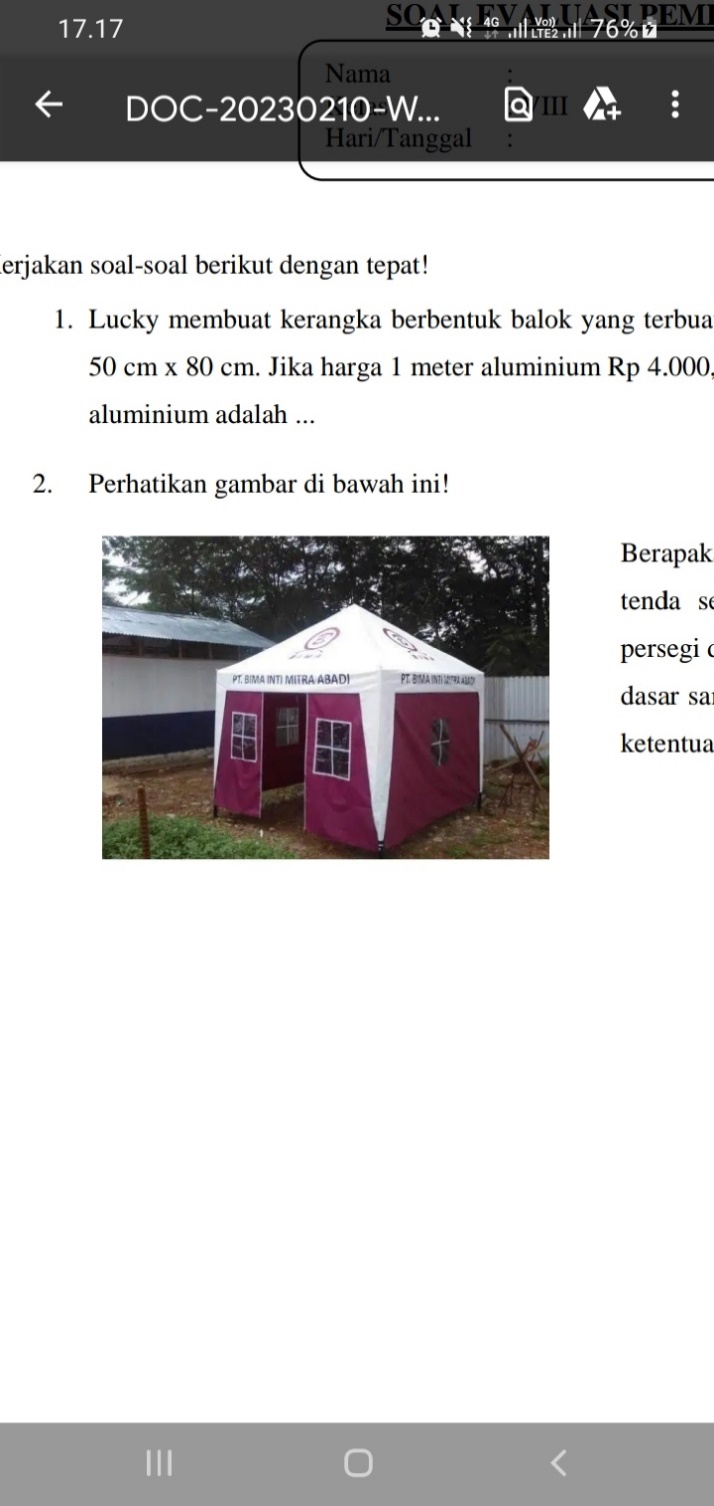 Berapakah luas terpal untuk membuat sebuah tenda seperti gambar, bila alasnya berbentuk persegi dengan panjang  dan tinggi tenda dari dasar sampai puncak atap adalah ? Dengan ketentuan seluruh tenda tertutup dengan terpal.Sebuah coklat dengan kemasan berbentuk prisma yang alasnya berbentuk segitiga sama kaki dengan panjang alas segitiganya  dan kedua sisi kakinya. Jika diketahui luas permukaan kemasan coklat adalah  Tentukan volume kemasan coklat tersebut !Danti mempunyai sebuah kotak yang semua sisinya memiliki ukuran yang sama. Volume kotak itu . Kotak itu akan diisi dengan coklat yang nantinya akan diberikan kepada adiknya. Danti memiliki uang sebesar Rp.  yang akan digunakan untuk membeli sebuah coklat pada sebuah toko. Jika toko tersebut menjualjenis coklat yang ukurannya berbeda, coklat mana yang akan dibeli Danti sesuai dengan uang dan ukuran kotak yang dimilikinya?Selamat Mengerjakan . . . . .Kunci Jawaban Instrumen Keterampilan Berpikir KritisSkor A.1.3 Data Hasil Uji Coba Keterampilan Berpikir KritisA.1.4 Hasil Uji Validitas dan ReliabitasUji Validitas dan ReliabilitasCORRELATIONS  /VARIABLES=soal1 soal2 soal3 soal4 soal5 soal6 total_skor  /PRINT=TWOTAIL NOSIG  /MISSING=PAIRWISE.Dasar pengambilan keputusan person product moment dengan membandingkan rhitung dan rtabel sebagai berikut:Jika rhitung > rtabel = validJika rhitung < rtabel = tidak validPada taraf signifikan 5% dengan jumlah responden 30 siswa maka diperoleh rtabel sebesar 0,361.KesimpulanRELIABILITY  /VARIABLES=soal2 soal3 soal4 soal5 soal6  /SCALE('ALL VARIABLES') ALL  /MODEL=ALPHA.Koefisien nilai Alpha Conbrach yaitu sebesar 0,835 (Tinggi).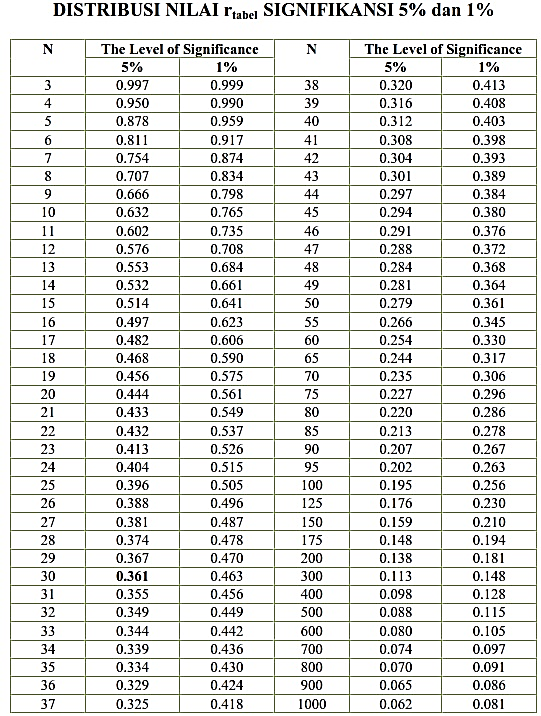 A.1.5 Validasi Angket Self ConfidenceLembar Validasi Angket Self Confidence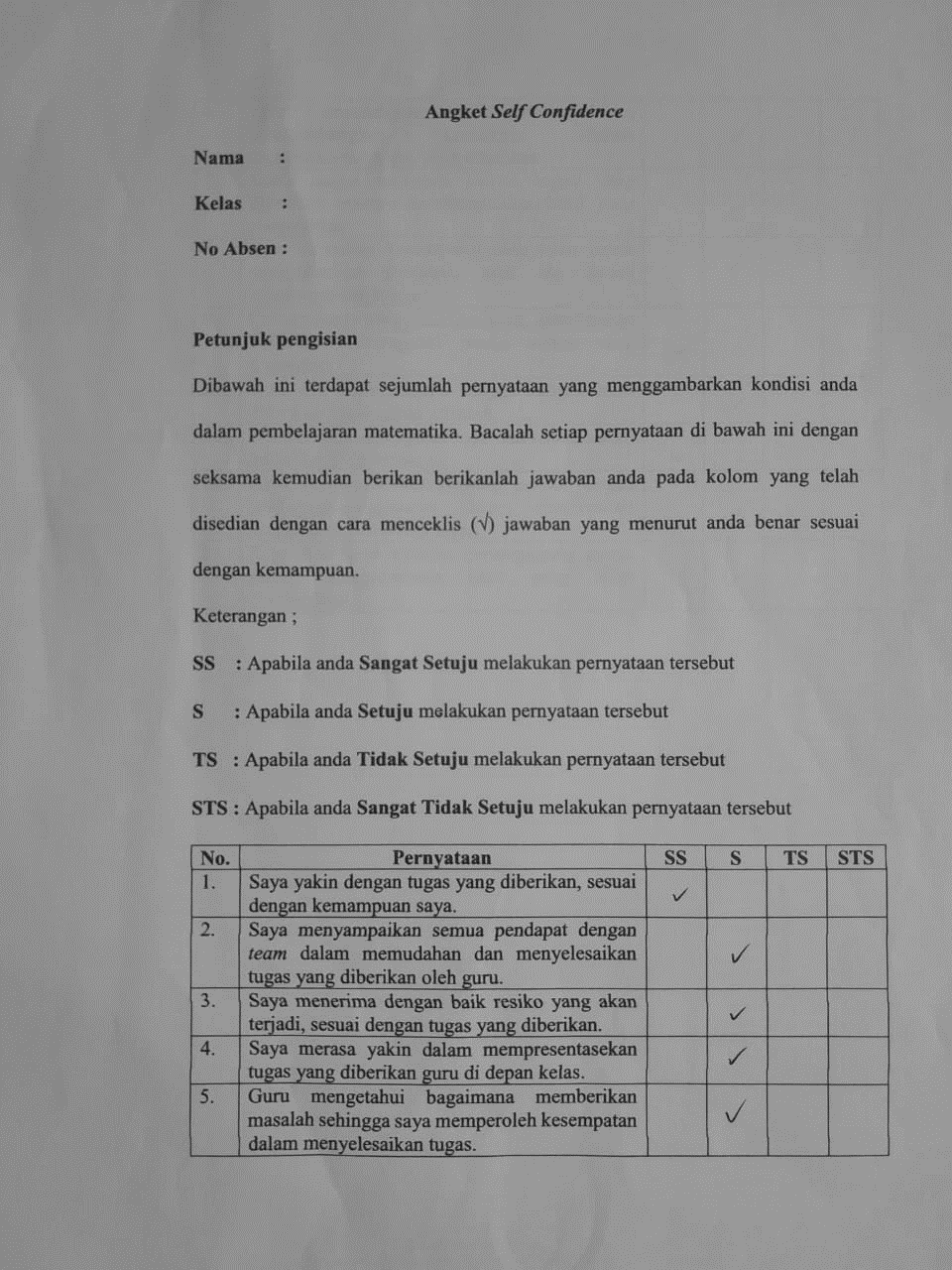 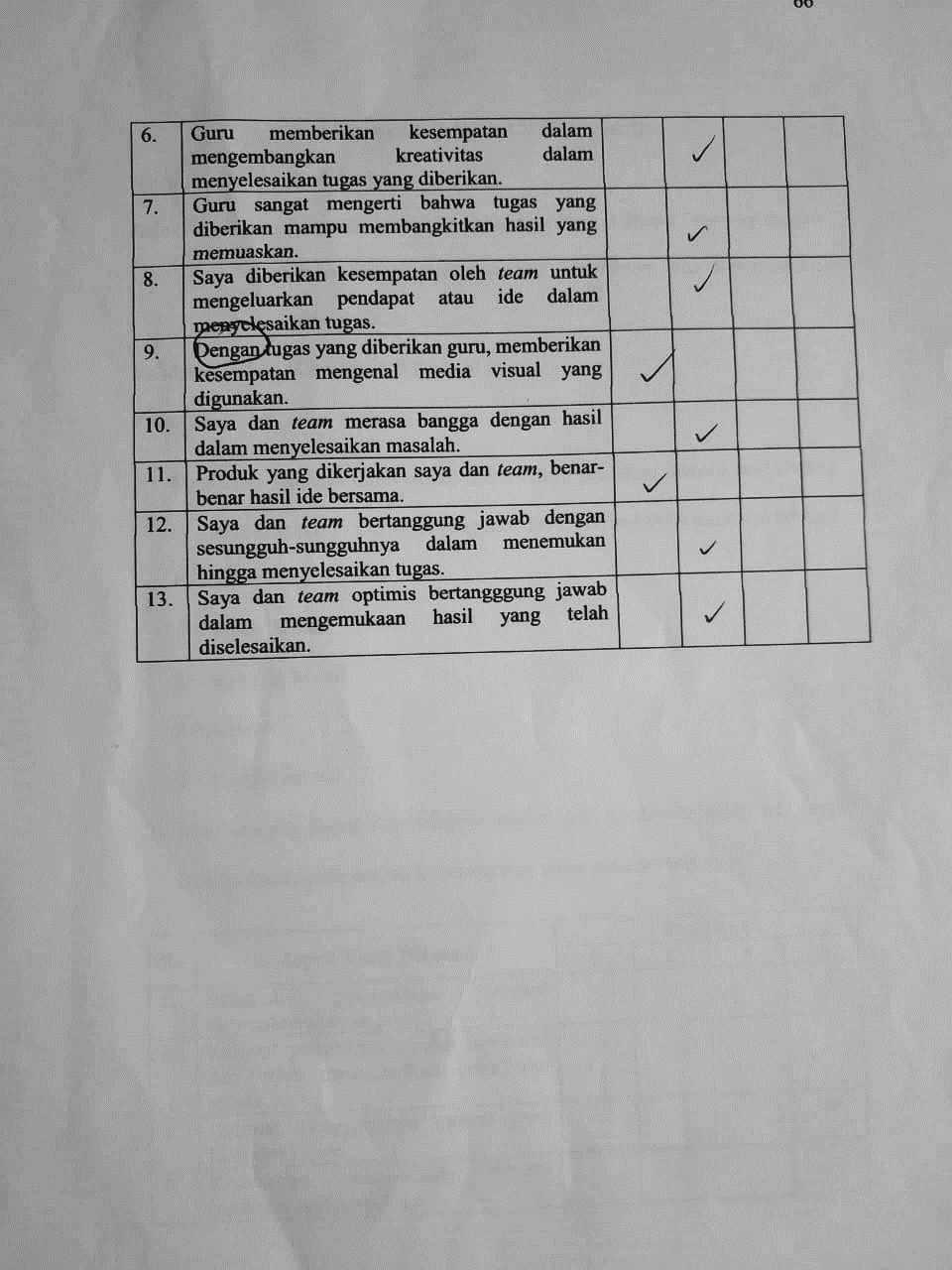 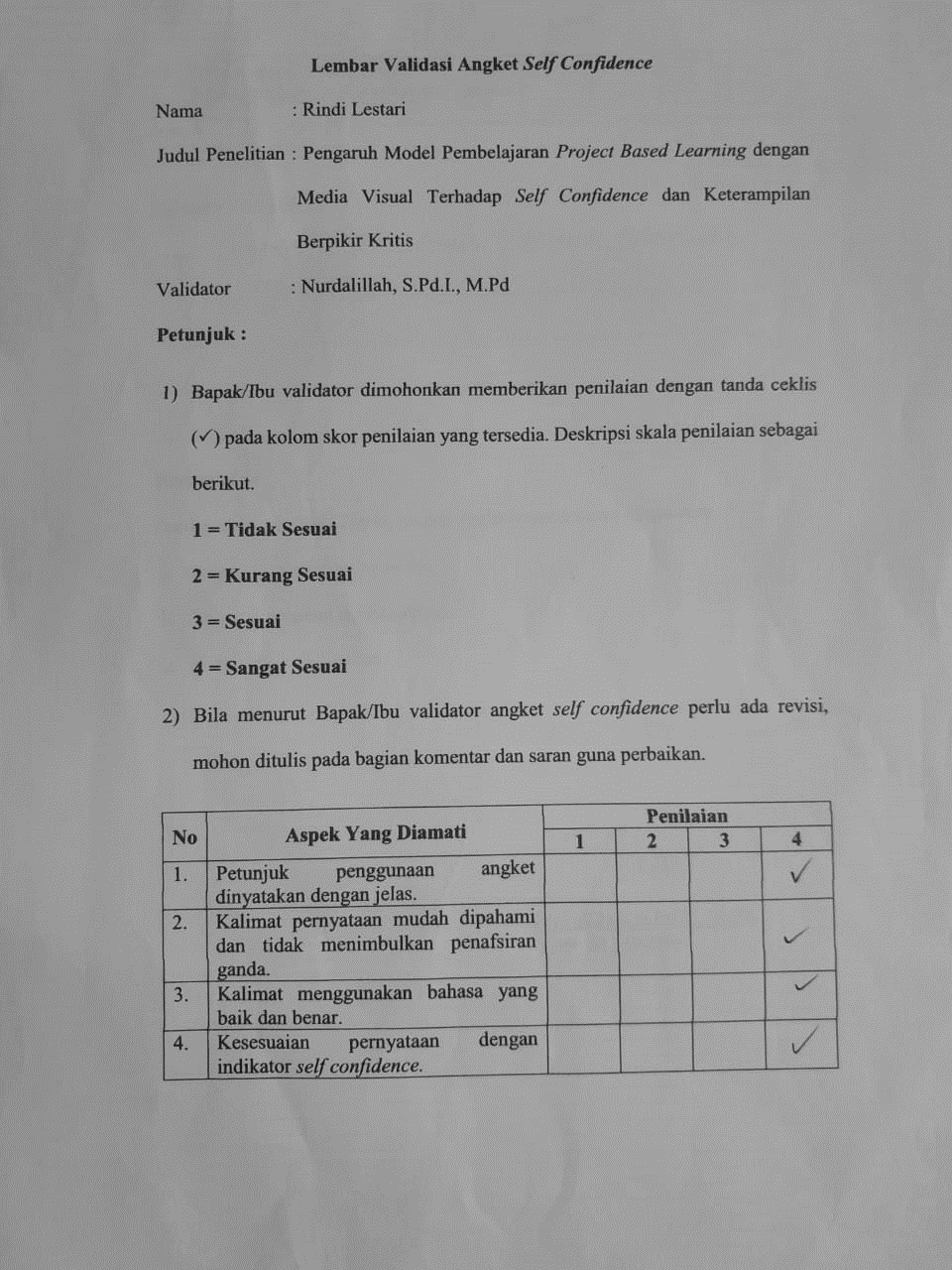 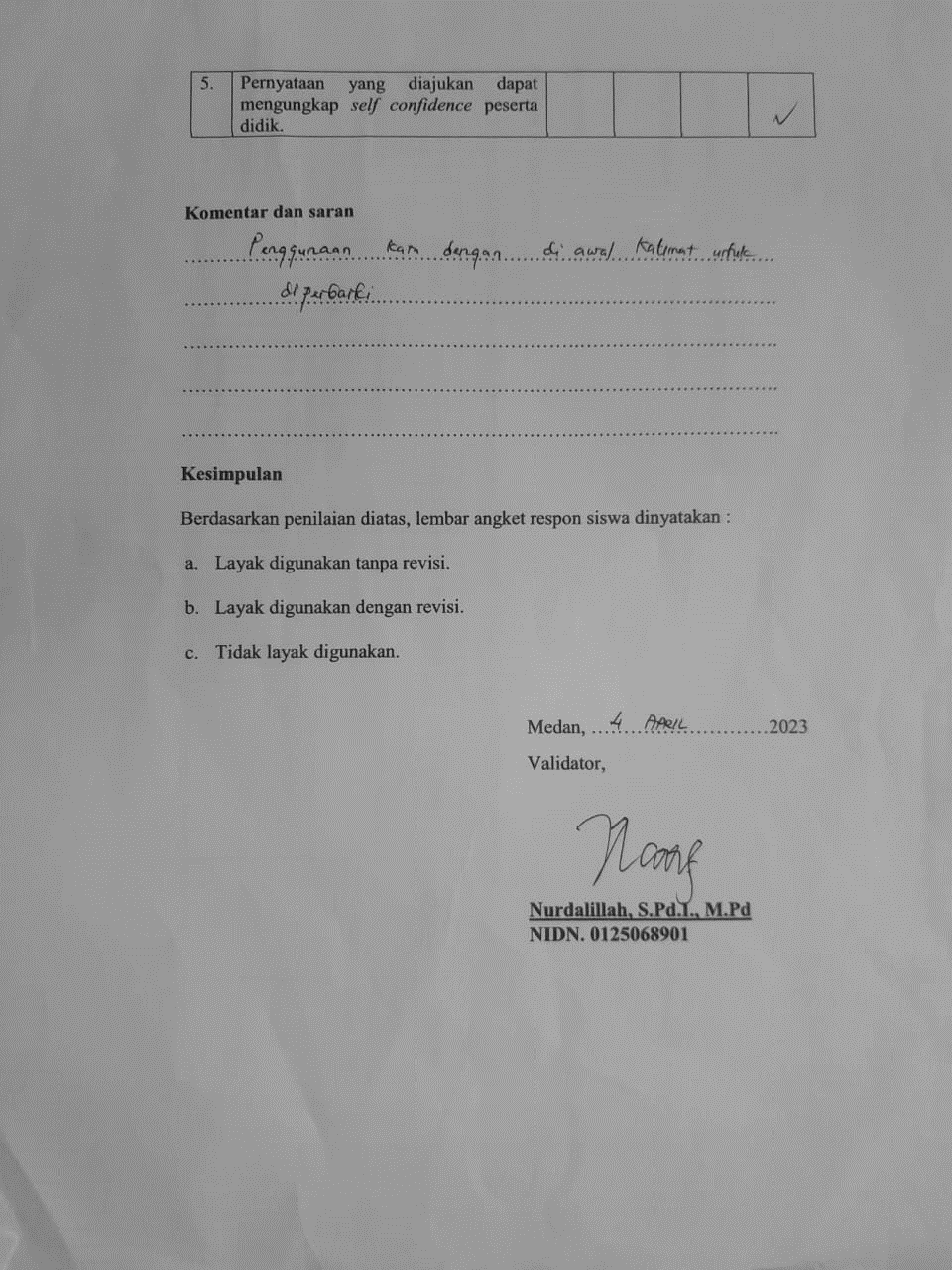 A.2 Instrumen PenelitianA.2.1 Kisi-Kisi Tes Keterampilan Berpikir KritisKisi-Kisi Tes Keterampilan Berpikir KritisA.2.2 Tes Keterampilan Berpikir KritisTes Keterampilan Berpikir KritisNama               :Mata pelajaran : MatematikaMateri              : Bangun Ruang Sisi DatarKelas               : VIIIWaktu             : 60 menitPetunjuk mengerjakan soalBerdoa terlebih dahulu sebelum mengerjakan soal!Tulislah nama dan kelasmu pada lembar jawaban yang telah disediakan !Bacalah dan kerjakan soal berikut dengan teliti dan benar !Soal Tes Tersedia kawat dengan panjang . Jika dibuat balok kerangka yang berukuran 1, berapakah sisa dari kawat yang tidak dipakai yaitu …Atap sebuah rumah berbentuk limas dengan alas berbentuk persegi yang berukuran dan tinggi atap  Tentukan banyaknya genting yang diperlukan jika tiap memerlukan  buah genting!Perhatikan gambar di bawah ini!
Berapakah luas terpal untuk membuat sebuah tenda seperti gambar, bila alasnya berbentuk persegi dengan panjang  dan tinggi tenda dari dasar sampai puncak atap adalah ? Dengan ketentuan seluruh tenda tertutup dengan terpal.Sebuah coklat dengan kemasan berbentuk prisma yang alasnya berbentuk segitiga sama kaki dengan panjang alas segitiganya  dan kedua sisi kakinya. Jika diketahui luas permukaan kemasan coklat adalah . Tentukan volume kemasan coklat tersebut !Danti mempunyai sebuah kotak yang semua sisinya memiliki ukuran yang sama. Volume kotak itu . Kotak itu akan diisi dengan coklat yang nantinya akan diberikan kepada adiknya. Danti memiliki uang sebesar Rp.  yang akan digunakan untuk membeli sebuah coklat pada sebuah toko. Jika toko tersebut menjual jenis coklat yang ukurannya berbeda, coklat mana yang akan dibeli Danti sesuai dengan uang dan ukuran kotak yang dimilikinya?Selamat Mengerjakan . . . . .Kunci Jawaban Instrumen Keterampilan Berpikir KritisSkor A.2.3 Kisi-Kisi Angket Self Confidence (Kepercayaan Diri)Kisi-Kisi Angket Self Confidence (Kepercayaan Diri)(Lubis & Lubis, 2021)A.2.4 Angket Self ConfidenceAngket Self ConfidenceNama       :Kelas        :No Absen :Petunjuk pengisian Dibawah ini terdapat sejumlah pernyataan yang menggambarkan kondisi anda dalam pembelajaran matematika. Bacalah setiap pernyataan di bawah ini dengan seksama kemudian berikanlah jawaban anda pada kolom yang telah disediakan dengan cara menceklis (√) jawaban yang menurut anda benar sesuai dengan kemampuan. Keterangan:SS    : Apabila anda Sangat Setuju melakukan pernyataan tersebutS      : Apabila anda Setuju melakukan pernyataan tersebutTS   : Apabila anda Tidak Setuju melakukan pernyataan tersebutSTS : Apabila anda Sangat Tidak Setuju melakukan pernyataan tersebut(Lubis & Lubis, 2021)A.3      Data Hasil PenelitianA.3.1    Kelas Eksperimen 1 (PjBL)A.3.1.1 Rekapitulasi Tes Keterampilan Berpikir Kritis dan N-GainTes keterampilan berpikir kritisA.3.1.2 Rekapitulasi Indikator Keterampilan Berpikir KritisPre-test Keterampilan Berpikir KritisPersentase Indikator Keterampilan Berpikir Kritis (Pre-Test)Post-Test Keterampilan Berpikir KritisPersentase Indikator Keterampilan Berpikir Kritis (Post-Test)A.3.1.3 Rekapitulasi Angket Self ConfidenceRekapitulasi Angket Self Confidence Kelas Eksperimen 1 (PjBL) Kategori self confidence Tinggi: . Artinya nilai mulai dari 80 sampai 100 dengan kategori tinggi.                                (Azwar, 2017)  Rendah: . Artinya nilai mulai dari 0 sampai 77 dengan    kategori rendah. Rekapitulasi Angket Self Confidence Tiap IndikatorA.3.2    Kelas Eksperimen 2 (Konvensional)A.3.2.1 Rekapitulasi Tes Keterampilan Berpikir Kritis Dan Uji N-GainTes keterampilan berpikir kritisA.3.2.2 Rekapitulasi Indikator Keterampilan Berpikir KritisPre-test Keterampilan Berpikir KritisPersentase Indikator Keterampilan Berpikir Kritis (Pre-Test)Post-Test Keterampilan Berpikir KritisPersentase Indikator Keterampilan Berpikir Kritis (Post-Test)A.3.2.3 Rekapitulasi Angket Self ConfidenceRekapitulasi Angket Self Confidence Kelas Eksperimen 2 (Konvensional)Rekapitulasi Tiap Indikator AngketA.4    Penilaian Proyek Media VisualPenilaian ProyekNama Produk  : Bangun Ruang Sisi DatarKelompok       : 1Kelas               : VIII-1Mata Pelajaran : Matematika(Brown & Trail, 2022)Penilaian ProyekNama Produk  : Bangun Ruang Sisi DatarKelompok       : 2Kelas               : VIII-1Mata Pelajaran : Matematika(Brown & Trail, 2022)Penilaian ProyekNama Produk  : Bangun Ruang Sisi DatarKelompok       : 3Kelas               : VIII-1Mata Pelajaran : Matematika(Brown & Trail, 2022)Penilaian ProyekNama Produk  : Bangun Ruang Sisi DatarKelompok       : 4Kelas               : VIII-1Mata Pelajaran : Matematika(Brown & Trail, 2022)A.5     Pengolahan DataA.5.1 Analisis DeskriptifA.5.2 Uji NormalitasEXAMINE VARIABLES=Keterampilan_Berpikir_Kritis BY Kelas  /PLOT BOXPLOT STEMLEAF NPPLOT  /COMPARE GROUPS  /STATISTICS DESCRIPTIVES  /CINTERVAL 95  /MISSING LISTWISE  /NOTOTAL.Keputusan : data berdistribusi normal jika Asym. Sig >0,005Maka data diata berdistribusi normalA.5.3 Uji HomogenitasEXAMINE VARIABLES=Keterampilan_Berpikir_Kritis BY Kelas  /PLOT BOXPLOT STEMLEAF SPREADLEVEL  /COMPARE GROUPS  /STATISTICS DESCRIPTIVES  /CINTERVAL 95  /MISSING LISTWISE  /NOTOTAL.Keputusan : dikatakan homogen jika Asym. Sig >0,05Data ditas memperlihatkan bahwa nilai Based on Mean 0,383>0,05 maka data tersebut bersifat homogen.A.5.4 Uji Hipotesis (Anava 2x2)GLM Kelas Kategori_gain BY Self_Confidence Keterampilan_Berpikir_Kritis  /METHOD=SSTYPE(3)  /INTERCEPT=INCLUDE  /CRITERIA=ALPHA(.05)  /DESIGN= Self_Confidence Keterampilan_Berpikir_Kritis    Self_Confidence*Keterampilan_Berpikir_Kritis.General Linear ModelPost Hoc TestsKategori GainHomogeneous SubsetsProfile PlotsKelas Penelitian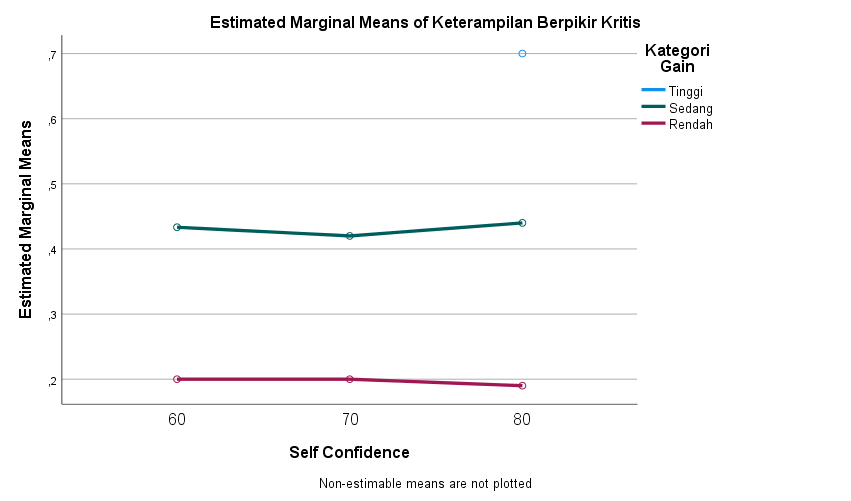 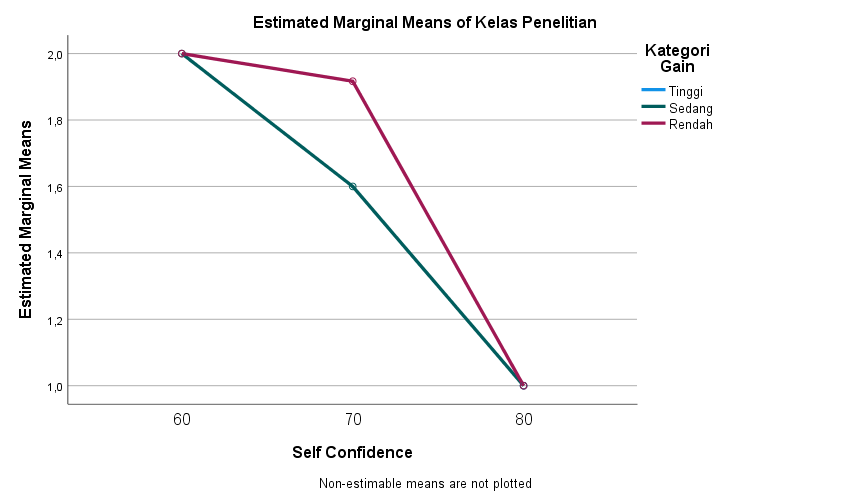 Df(n1)=k-1=3-1=2Df(n2)=n-k=60-3=57Distribusi Ftabel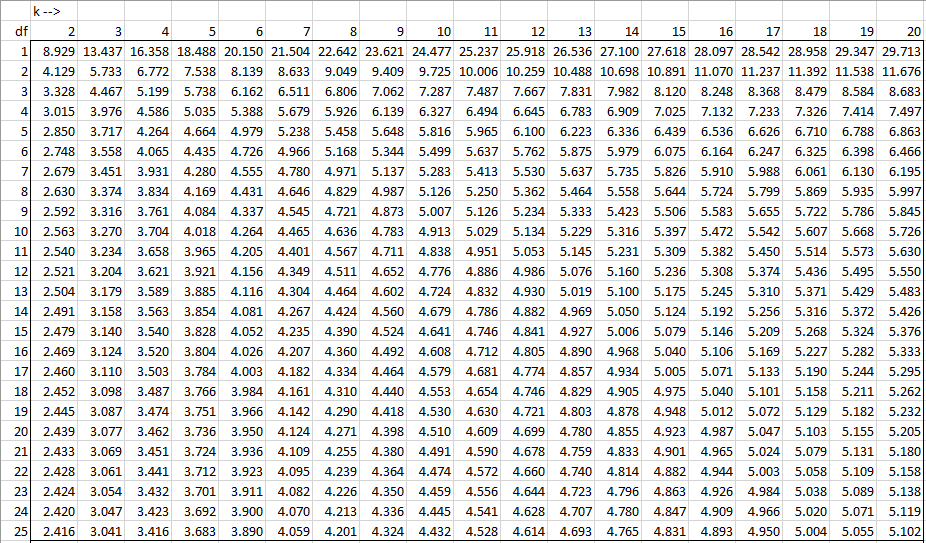 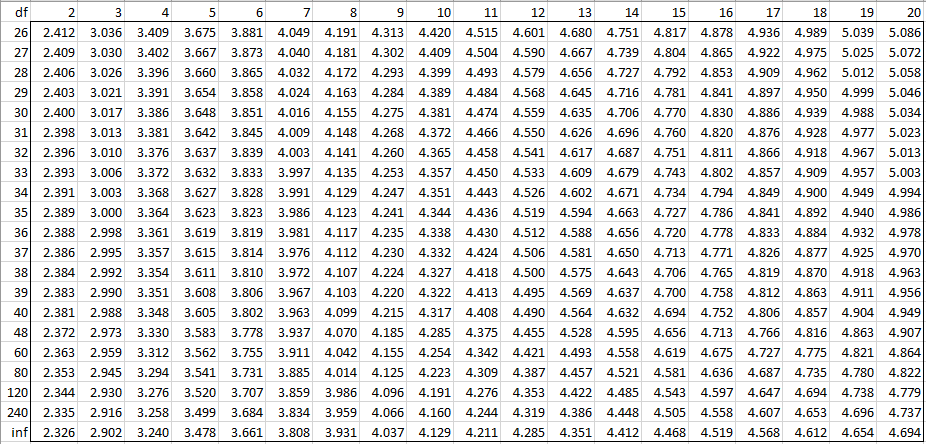 B.1 Silabus PjBL (Kelas Eksperimen 1)SILABUSNama Sekolah	: SMP NEGERI 2 DELI TUAMata Pelajaran	: MATEMATIKAKelas  	                        : VIIISemester		: 2Standar Kompetensi : Memahami sifat-sifat kubus, balok, prisma, limas dan menentukan luas permukaan serta volumenya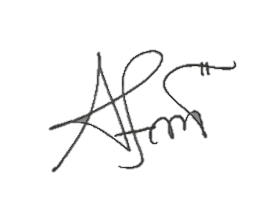 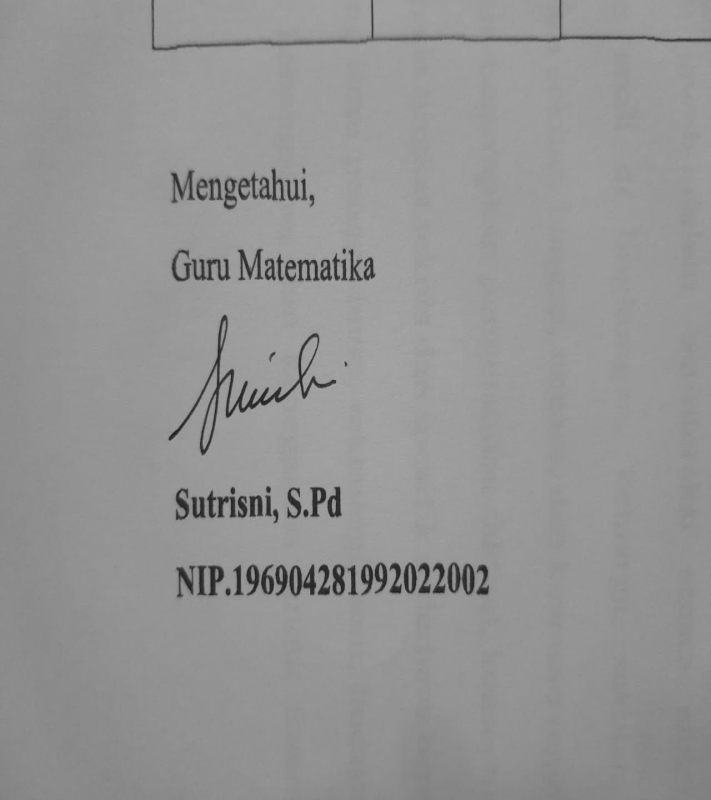 B.2 RPP PjBL (Kelas Eksperimen 1)RENCANA PELAKSANAAN PEMBELAJARAN(RPP) PjBLSatuan Pendidikan : SMP Negeri 2 Deli TuaMata Pelajaran	: MatematikaKelas/Semester	: VIII/2Materi Pokok	: Bangun Ruang Sisi DatarAlokasi Waktu 	: 6x45 Menit (3x Pertemuan)Standar KompetensiMemahami sifat-sifat kubus, balok, prisma, limas dan menentukan luas permukaan serta volumenya.Kompetensi IntiMenghargai dan menghayati ajaran agama yang dianutnya. Menunjukkan perilaku jujur, disiplin, santun, percaya diri, peduli, dan bertanggung  jawab dalam berinteraksi secara efektif sesuai dengan perkembangan anak di lingkungan, keluarga, sekolah, masyarakat dan lingkungan alam sekitar, bangsa, negara, dan kawasan regional. Memahami dan menerapkan pengetahuan faktual, konseptual, prosedural, dan metakognitif pada tingkat teknis dan spesifik sederhana berdasarkan rasa ingin tahunya tentang ilmu pengetahuan, teknologi, seni, budaya dengan wawasan kemanusiaan, kebangsaan, dan kenegaraan terkait fenomena dan kejadian tampak mata. Menunjukkan keterampilan menalar, mengolah, dan menyaji secara kreatif, produktif, kritis, mandiri, kolaboratif, dan komunikatif, dalam ranah konkret dan ranah abstrak sesuai dengan yang dipelajari di sekolah dan sumber lain yang sama dalam sudut  pandang teori.Kompetensi Dasar Dan Indikator Pencapaian KompetensiTujuan pembelajaranMelalui pendekatan saintifik, metode dan tanya jawab (mengembangkan keterampilan berpikir kritis), serta model Project Based Learning berbantuan LKPD dan Media Visual pada materi bangun ruang sisi datar, diharapkan peserta didik dapat: 2.2.1  Menentukan rumus luas dan volume bangun ruang sisi datar.3.2.1 1Menyelesaikan masalah kontekstual yang  berkaitan dengan dengan luas dan volume bangun ruang sisi datar.Materi pembelajaran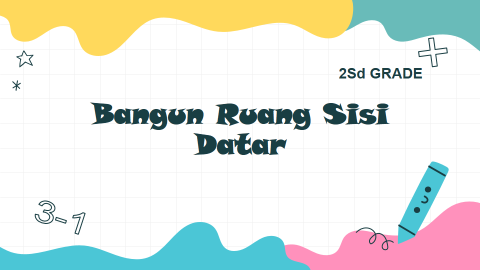 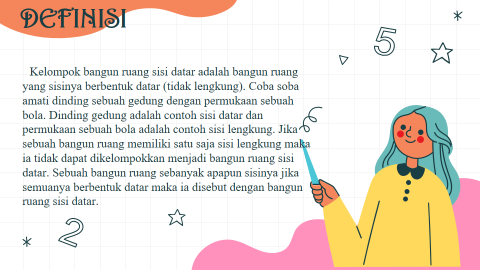 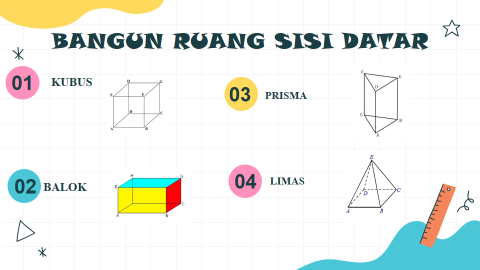 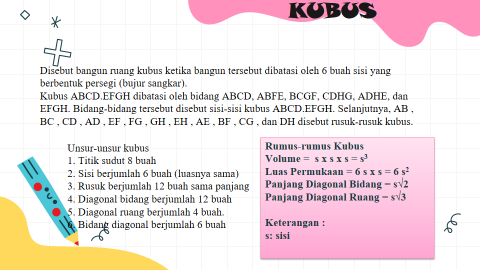 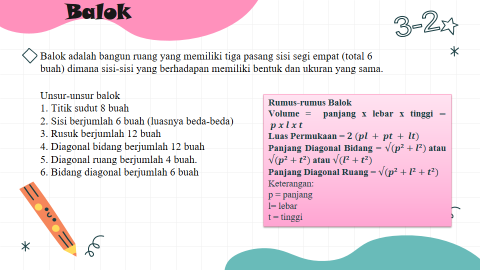 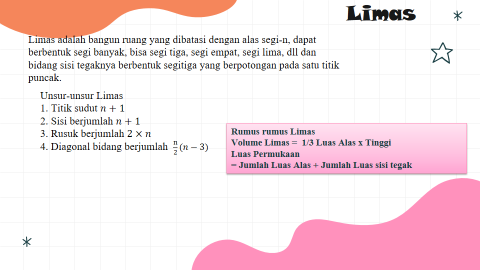 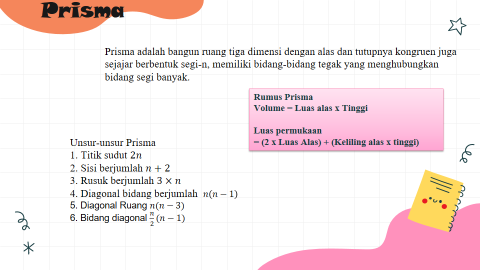 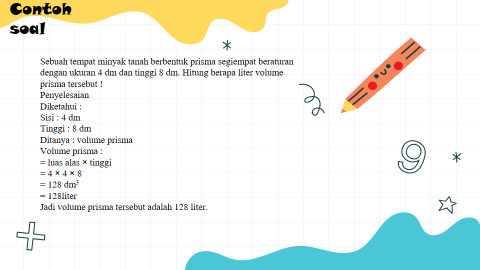 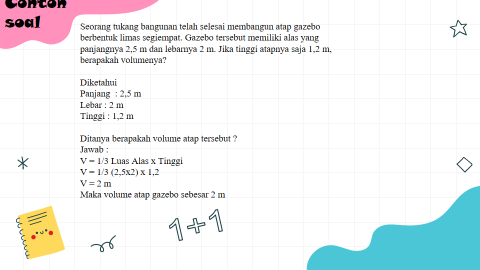 Pendekatan/Model/Metode PembelajaranPendekatan Pembelajaran : Pendekatan Saintifik. Model Pembelajaran : Project based Learning (PjBL) Metode Pembelajaran : Diskusi dan tanya jawabMedia pembelajaranMedia               : LKPDAlat/Bahan       : Spidol dan WhiteboardSumber Belajar : Kementrian Pendidikan dan Kebudayaan Republik                              Indonesia(2017). Buku matematika SMP/MTs Kelas VIII                             Semester II. Jakarta : Kementrian Pendidikan Dan                             Kebudayaan Indonesia.Langkah Kegiatan PembelajaranPertemuan PertamaPertemuan KeduaPertemuan KetigaTeknik penilaianTugas mengerjakan LKPDTesAngketB.3 Silabus Konvensional (Kelas Eksperimen 2)SILABUS Nama Sekolah	: SMP NEGERI 2 DELI TUAMata Pelajaran	: MATEMATIKAKelas                     	: VIIISemester		: 2Standar Kompetensi : Memahami sifat-sifat kubus, balok, prisma, limas dan menentukan luas permukaan serta volumenyaB.4 RPP Konvensional (Kelas Eksperimen 2)RENCANA PELAKSANAAN PEMBELAJARAN(RPP)Satuan Pendidikan	: 	SMP Negeri 2 Deli TuaMata Pelajaran	: MatematikaKelas/Semester	: VIII/2Materi Pokok	: Bangun Ruang Sisi DatarAlokasi Waktu 	: 6x45 Menit (3x Pertemuan)Standar KompetensiMemahami sifat-sifat kubus, balok, prisma, limas dan menentukan luas permukaan serta volumenya.Kompetensi IntiMenghargai dan menghayati ajaran agama yang dianutnya. Menunjukkan perilaku jujur, disiplin, santun, percaya diri, peduli, dan bertanggung  jawab dalam berinteraksi secara efektif sesuai dengan perkembangan anak di lingkungan, keluarga, sekolah, masyarakat dan lingkungan alam sekitar, bangsa, negara, dan kawasan regional. Memahami dan menerapkan pengetahuan faktual, konseptual, prosedural, dan metakognitif pada tingkat teknis dan spesifik sederhana berdasarkan rasa ingin tahunya tentang ilmu pengetahuan, teknologi, seni, budaya dengan wawasan kemanusiaan, kebangsaan, dan kenegaraan terkait fenomena dan kejadian tampak mata. Menunjukkan keterampilan menalar, mengolah, dan menyaji secara kreatif, produktif, kritis, mandiri, kolaboratif, dan komunikatif, dalam ranah konkret dan ranah abstrak sesuai dengan yang dipelajari di sekolah dan sumber lain yang sama dalam sudut  pandang teori.Kompetensi Dasar Dan Indikator Pencapaian KompetensiTujuan pembelajaranMelalui pendekatan saintifik, metode dan tanya jawab pada materi bangun ruang sisi datar, diharapkan peserta didik dapat: 2.2.1  Menentukan rumus luas dan volume bangun ruang sisi datar.3.2.1 Menyelesaikan masalah kontekstual yang  berkaitan dengan dengan luas dan volume bangun ruang sisi datar.Materi pembelajaranPendekatan/model/metode pembelajaranPendekatan Pembelajaran : Pendekatan Saintifik. Model Pembelajaran : konvensional Metode Pembelajaran : Diskusi dan tanya jawabMedia pembelajaranAlat/Bahan       : Spidol dan WhiteboardSumber Belajar : Kementrian Pendidikan dan Kebudayaan Republik                             Indonesia (2017). Buku matematika SMP/MTs Kelas VIII                             Semester II. Jakarta :    Kementrian Pendidikan Dan                            Kebudayaan Indonesia.Langkah kegiatan pembelajaranPertemuan PertamaPertemuan Kedua Pertemuan KetigaTeknik penilaianTesAngket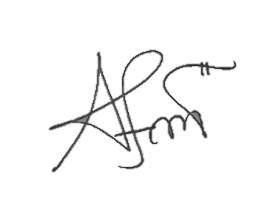 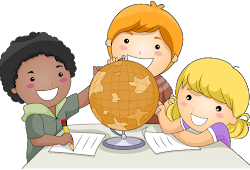 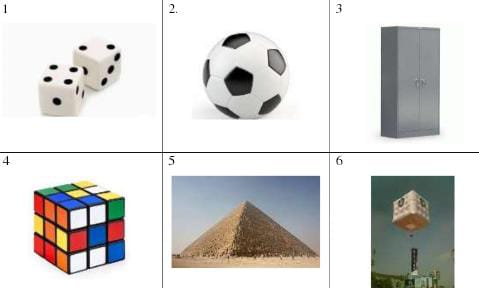 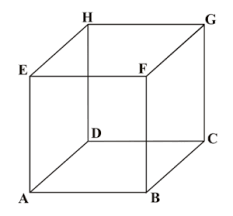 kesimpulan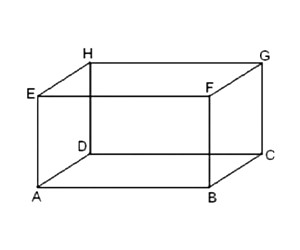 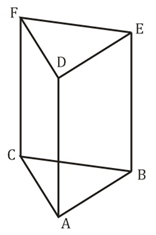 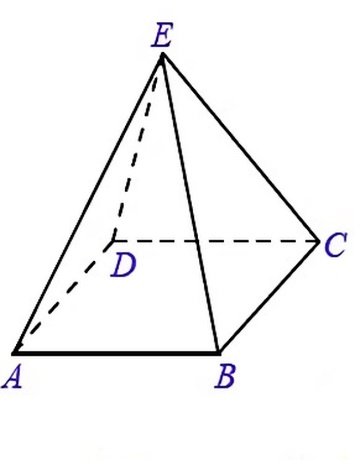 B.6 Lembar Penilaian ProyekLembar Penilaian ProyekNama Produk  : Kelompok       : Kelas               : Mata Pelajaran : (Brown & Trail, 2022)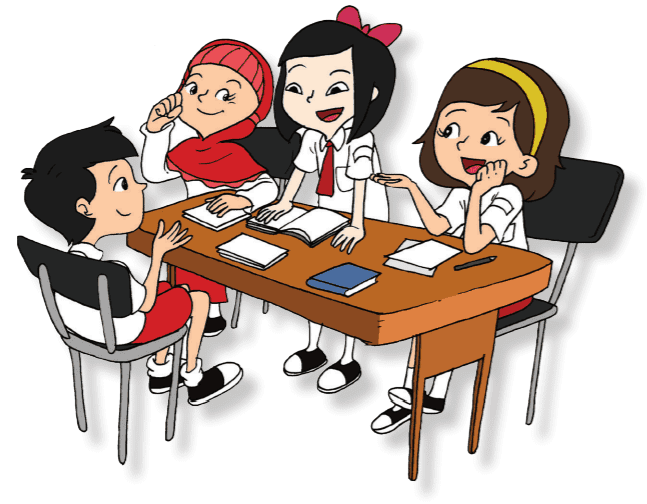 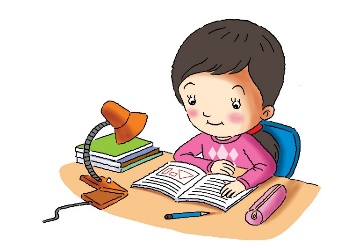 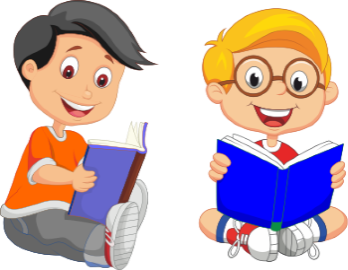 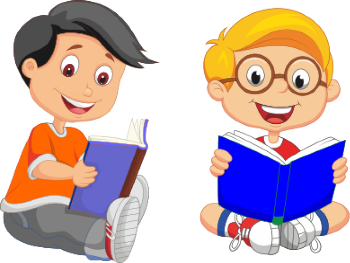 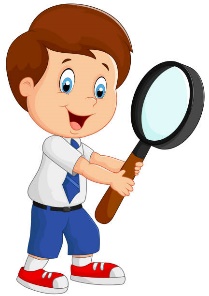 Gambar berikut merupakan kotak roti yang digunting atau diiris pada tiga buah rusuk alas dan atasnya serta satu buah rusuk tegaknya, yang direbahkan pada bidang datar sehingga membentuk jaring-jaring roti.Sehingga berpakah luas permukaan kubus tersebut ?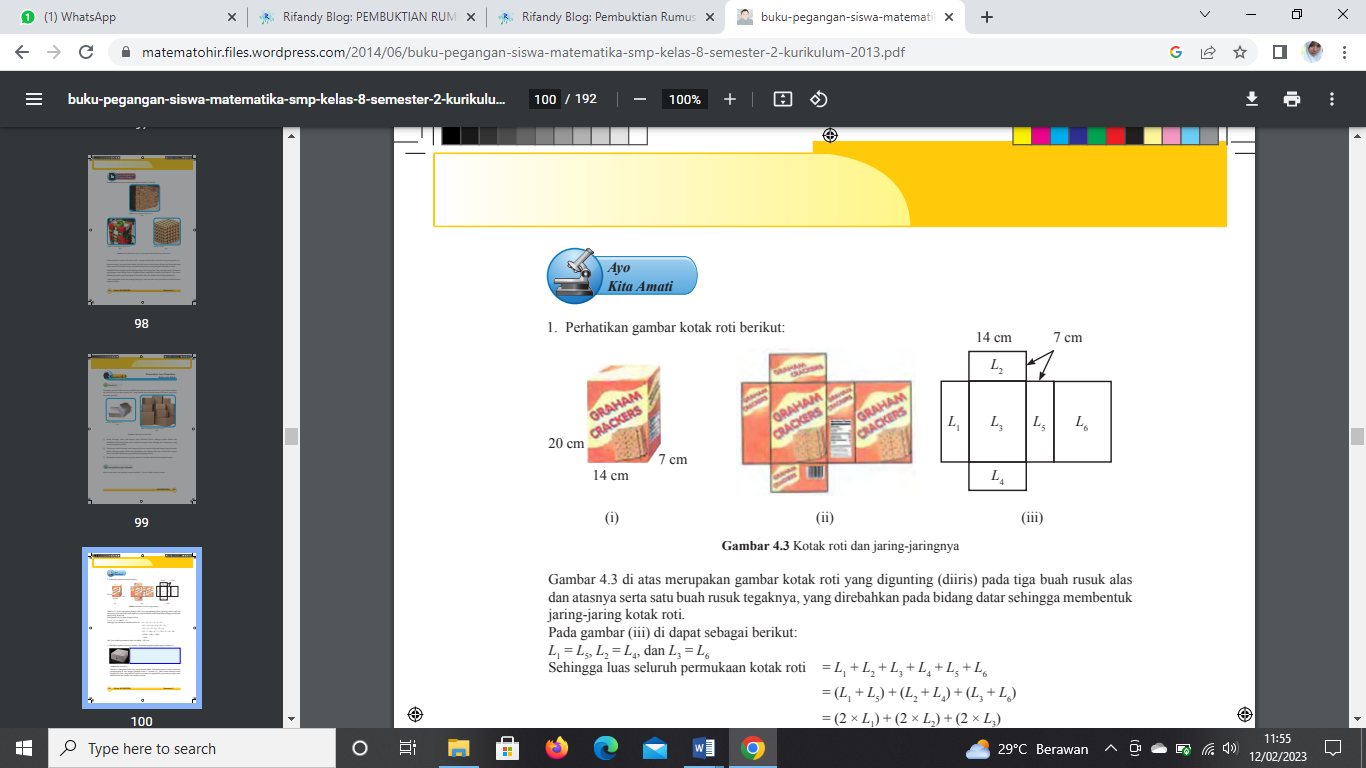 Sebuah kotak berbentuk kubus dengan sisi sebas , jika diiris akan membentuak suatu jaring kubus, maka hitunglah luas permukaan balok tersebut ?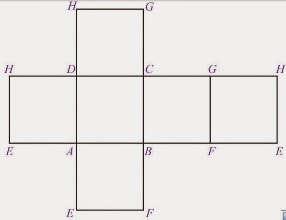 Perhatikan gambar dibawah ini !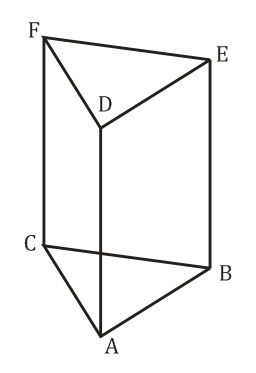 Untuk mencari luas permukaan prisma kita harus mencari tahu semua sisi pada bangun tersebut.Diketahui panjang sisi alas sebuah limas tegak segi empat beraturan adalah . Adapun tinggi segitiga sisinya adalah . berapakah luas permukaan limas tersebut ? Dalam membuktikan rumus volume balok dapat kita lakukan dengan pembuktian secara induktif. Lebih jelasnya pehatikan penjelasan berikut :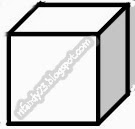 Kubus diatas memiliki volume 1 satuan. Selanjutnya oerhatikan gambar berikut ;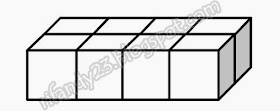 Gambar balok di atas memiliki volume 8 satuan karena memiliki 8 kubus.  Untuk lebih memperjelas lagi tentang volume balok, silahkan perhatikan gambar berikut.  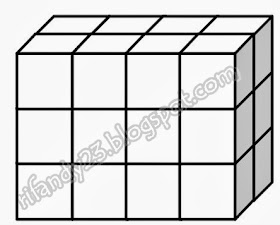 Balok di atas memiliki volume 24 satuan karena terdapat 24 kubus 1 satuan volume yang menyusunnya. Cara untuk mengetahui banyaknya balok tersebut hampir sama dengan saat membuktikan rumus luas persegi. Namu bedanya kita mengitung dengan dua tahap yaitu :Tahap pertama : menghitung jumlah kotak yang berada pada sisi depan Pada gambar di atas jumlah kotak yang berada disisi depan adalah 12 yang merupakan hasil perkalian dari p = 4 dan t=3.Tahap kedua : setelah mengetahui jumlah kotak sisi depan kemudian kita kalikan lagi dengan jumlah kolom pada sisi samping (kanan/kiri) yang kemudian menghasilkan 24 dengan l = 2. 24 tidak lain merupakan volume balok.Dari tahapan di atas dapat diketahui dengan jelas bahwa untuk mencari volume balok dapat menggunakan rumus : Pembuktian volume kubusKarena maka volume balok dengan rusuk yang sama panjang Balok dengan rusuk yang sama pangjang disebut kubus, jadi Menentuka rumus volume prisma dengan menggunakan prisma tegak segitiga siku-siku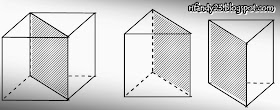      Dari gambar diatas dapat diketahui bahwa prisma tegak segitiga siku-siku merupakan hasil dari membelah balok menjadi dua bagian yang sama besar dimana perpotongan tersebut di ambil dari diagonal bidang ruangnya.Dari fakta diatas diperoleh bahwa Mari membuktikan rumus volum limas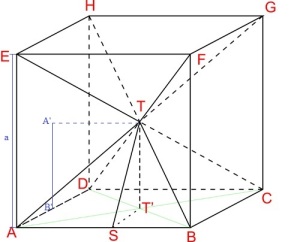 Pada gambar disamping, terdapat 6 limas segiempat yang kongruen (ukuran sama dan sebangun), yakni limas T.ABCD, T.EFGH, T.ABFE, T.CDHG, T.ADHE, dan limas T.BCFG. Jika panjang EA (rusuk kubus) adalah a, maka panjang A’B’ adalah ½ s atau setengah panjang rusuk kubus. Sehingga volume kubus = …35. Perhatikan gambar tenda di bawah berikut.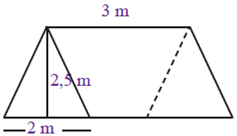 Sebuah tenda memiliki ukuran seperti pada gambar di atas, tentukan volume tenda tersebut.B.7 Kunci Jawaban LKPD Kunci Jawaban LKPDSkor C.1  DokumentasiNo IndikatorNoSoalButir Soal1.Menghitung luas permukaan dan volume kubus dan balok.1, 2, 6Sehun akan membuat kerangka berbentuk balok yang terbuat dari aluminium dengan ukuran . Jika harga  aluminium Rp  biaya yang diperlukan untuk membeli aluminium adalah ...Tersedia kawat dengan panjang . Jika dibuat balok kerangka yang berukuran 1, berapakah sisa dari kawat yang tidak dipakai yaitu …Atap sebuah rumah berbentuk limas dengan alas berbentuk persegi yang berukuran  dan tinggi atap . Tentukan banyaknya genting yang diperlukan jika tiap  memerlukan  buah genting! Perhatikan gambar di bawah ini!
Berapakah luas terpal untuk membuat sebuah tenda seperti gambar, bila alasnya berbentuk persegi dengan panjang  dan tinggi tenda dari dasar sampai puncak atap adalah ? Dengan ketentuan seluruh tenda tertutup dengan terpal.Sebuah coklat dengan kemasan berbentuk prisma yang alasnya berbentuk segitiga sama kaki dengan panjang alas segitiganya 6 cm dan kedua sisi kakinya. Jika diketahui luas permukaan kemasan coklat adalah . Tentukan volume kemasan coklat tersebut !Danti mempunyai sebuah kotak yang semua sisinya memiliki ukuran yang sama. Volume kotak itu . Kotak itu akan diisi dengan coklat yang nantinya akan diberikan kepada adiknya. Danti memiliki uang sebesar Rp.  yang akan digunakan untuk membeli sebuah coklat pada sebuah toko. Jika toko tersebut menjual  jenis coklat yang ukurannya berbeda, coklat mana yang akan dibeli Danti sesuai dengan uang dan ukuran kotak yang dimilikinya?2.Menghitung luas permukaan dan volume prisma dan limas.3, 4, 5Sehun akan membuat kerangka berbentuk balok yang terbuat dari aluminium dengan ukuran . Jika harga  aluminium Rp  biaya yang diperlukan untuk membeli aluminium adalah ...Tersedia kawat dengan panjang . Jika dibuat balok kerangka yang berukuran 1, berapakah sisa dari kawat yang tidak dipakai yaitu …Atap sebuah rumah berbentuk limas dengan alas berbentuk persegi yang berukuran  dan tinggi atap . Tentukan banyaknya genting yang diperlukan jika tiap  memerlukan  buah genting! Perhatikan gambar di bawah ini!
Berapakah luas terpal untuk membuat sebuah tenda seperti gambar, bila alasnya berbentuk persegi dengan panjang  dan tinggi tenda dari dasar sampai puncak atap adalah ? Dengan ketentuan seluruh tenda tertutup dengan terpal.Sebuah coklat dengan kemasan berbentuk prisma yang alasnya berbentuk segitiga sama kaki dengan panjang alas segitiganya 6 cm dan kedua sisi kakinya. Jika diketahui luas permukaan kemasan coklat adalah . Tentukan volume kemasan coklat tersebut !Danti mempunyai sebuah kotak yang semua sisinya memiliki ukuran yang sama. Volume kotak itu . Kotak itu akan diisi dengan coklat yang nantinya akan diberikan kepada adiknya. Danti memiliki uang sebesar Rp.  yang akan digunakan untuk membeli sebuah coklat pada sebuah toko. Jika toko tersebut menjual  jenis coklat yang ukurannya berbeda, coklat mana yang akan dibeli Danti sesuai dengan uang dan ukuran kotak yang dimilikinya?3.Menghitung luas permukaan bangun ruang sisi  datar gabungan.4Sehun akan membuat kerangka berbentuk balok yang terbuat dari aluminium dengan ukuran . Jika harga  aluminium Rp  biaya yang diperlukan untuk membeli aluminium adalah ...Tersedia kawat dengan panjang . Jika dibuat balok kerangka yang berukuran 1, berapakah sisa dari kawat yang tidak dipakai yaitu …Atap sebuah rumah berbentuk limas dengan alas berbentuk persegi yang berukuran  dan tinggi atap . Tentukan banyaknya genting yang diperlukan jika tiap  memerlukan  buah genting! Perhatikan gambar di bawah ini!
Berapakah luas terpal untuk membuat sebuah tenda seperti gambar, bila alasnya berbentuk persegi dengan panjang  dan tinggi tenda dari dasar sampai puncak atap adalah ? Dengan ketentuan seluruh tenda tertutup dengan terpal.Sebuah coklat dengan kemasan berbentuk prisma yang alasnya berbentuk segitiga sama kaki dengan panjang alas segitiganya 6 cm dan kedua sisi kakinya. Jika diketahui luas permukaan kemasan coklat adalah . Tentukan volume kemasan coklat tersebut !Danti mempunyai sebuah kotak yang semua sisinya memiliki ukuran yang sama. Volume kotak itu . Kotak itu akan diisi dengan coklat yang nantinya akan diberikan kepada adiknya. Danti memiliki uang sebesar Rp.  yang akan digunakan untuk membeli sebuah coklat pada sebuah toko. Jika toko tersebut menjual  jenis coklat yang ukurannya berbeda, coklat mana yang akan dibeli Danti sesuai dengan uang dan ukuran kotak yang dimilikinya?4.Menyelesaikan masalah kontekstual yang berkaitan dengan luas permukaan dan volume bangun ruang sisi datar 1, 2, 3, 4, 5, 6Sehun akan membuat kerangka berbentuk balok yang terbuat dari aluminium dengan ukuran . Jika harga  aluminium Rp  biaya yang diperlukan untuk membeli aluminium adalah ...Tersedia kawat dengan panjang . Jika dibuat balok kerangka yang berukuran 1, berapakah sisa dari kawat yang tidak dipakai yaitu …Atap sebuah rumah berbentuk limas dengan alas berbentuk persegi yang berukuran  dan tinggi atap . Tentukan banyaknya genting yang diperlukan jika tiap  memerlukan  buah genting! Perhatikan gambar di bawah ini!
Berapakah luas terpal untuk membuat sebuah tenda seperti gambar, bila alasnya berbentuk persegi dengan panjang  dan tinggi tenda dari dasar sampai puncak atap adalah ? Dengan ketentuan seluruh tenda tertutup dengan terpal.Sebuah coklat dengan kemasan berbentuk prisma yang alasnya berbentuk segitiga sama kaki dengan panjang alas segitiganya 6 cm dan kedua sisi kakinya. Jika diketahui luas permukaan kemasan coklat adalah . Tentukan volume kemasan coklat tersebut !Danti mempunyai sebuah kotak yang semua sisinya memiliki ukuran yang sama. Volume kotak itu . Kotak itu akan diisi dengan coklat yang nantinya akan diberikan kepada adiknya. Danti memiliki uang sebesar Rp.  yang akan digunakan untuk membeli sebuah coklat pada sebuah toko. Jika toko tersebut menjual  jenis coklat yang ukurannya berbeda, coklat mana yang akan dibeli Danti sesuai dengan uang dan ukuran kotak yang dimilikinya?Jenis coklatPanjangTinggiLebarHargaARp. BRp. CRp. DRp. NoPenyelesaianTahapan PjBlIndikator Berpikir KritisSkor1Diketahui :Harga alminium/meter = Rp. Ditanya :Keperluan biaya aluminium ?Pertanyaan mendasarFocusClarity22Penyelesaian :Pertama kita akan mencari keliling balok Karena harga 1 m aluminium adalah Rp. 5.000,00Maka harga biaya aluminum untuk 6 m adalahJadi biaya yang diperlukan untuk membeli aluminium adalah Rp. Mendesain perencanaan produk Menyusun jadwalMengevaluasi hasilReasonSituationInferenceOverview263Jumlah SkorJumlah SkorJumlah SkorJumlah Skor152.Diketahui :Panjang kawat                = Panjang kerangka balok =  Lebar kerangka balok      = Tinggi kerangka balok     = Ditanya :Berapa sisa kawat yang tidak dipakai ?Pertanyaan mendasarFocusClarity22Penyelesaian Panjang Kawat Balok yang diperlukan yaitu:Sehingga sisa kawat yang tidak terpakai yaitu Jadi sisa kawat yang tidak terpakai yaitu Mendesain perencanaan produk Menyusun jadwalMengevaluasi hasilReasonSituationInferenceOverview263Jumlah SkorJumlah SkorJumlah SkorJumlah Skor153.Diketahui Alas berbentuk persegi yang berukuran :Tinggi atap : ditanya :banyaknya genting yang diperlukan jika tiap  memerlukan  buah gentingPertanyaan mendasarFocusClarity22Penyelesaian :Sehingga luas permukaan sisi tegak adalah Dengan demikian banyaknya genting yang diperlukan adalah Jadi banyaknya genting yang diperlukan sebanyak 2000 buahMendesain perencanaan produkMenyusun jadwalMengevaluasi hasilReasonSituationInferenceOverview263Jumlah SkorJumlah SkorJumlah SkorJumlah Skor154.Diketahui :alas berbentuk persegi : Tinggi tenda =Tenda = prisma tanpa tutup + limas tanpa alasDitanya : keperluan terpal ?Pertanyaan mendasarFocusClarity224.L.Prisma Tanpa TutupMendesain perencanaan produkReason64.L.Prisma Tanpa AlasMenyusun jadwalSituation74.Jadi terpal yang dibutuhkan sebanyak Mengevaluasi hasilInferenceOverview3Jumlah SkorJumlah SkorJumlah SkorJumlah Skor205.Diketahui :sisi alas = sisi kaki = luas permukaan = Ditanya :Volume kemasan coklat ?Pertanyaan mendasarFocusClarity22Penyelesaian :jadi tinggi segitiga adalah luas permukaan prisma = jadi tinggi prisma adalah 5,5 cmvolume prisma volume prisma volume prisma sehingga volume kemasan cokelat tersebut adalah Mendesain perencanaan produk Menyusun jadwalMengevaluasi hasilReasonSituationInferenceOverview463Jumlah SkorJumlah SkorJumlah SkorJumlah Skor156.Diketahui Danti memilih sebuah kotak yang berukuran sama, volume kotak itu Uang yang dimiliki Danti Rp. Ukuran dan harga coklat yang akan dibawa Danti Ditanya :Coklat mana yang akan dibeli Danti sesuai dengan uang dan ukuran kotak yang dimilikinya ?Pertanyaan mendasarFocusClarity22Penyelesaian Mencari ukuran kotak dengan menggunakan rumus volume kubusUkuran semua rusuk kotak danti adalah Mendesain perencanaan produk, menyusun jadwalReasonSituation67Coklat yang sesuai dengan ukuran kotak yang dimiliki Danti adalah coklat A,B, D karena harga coklat B dan D tidak melebihi  uang dimiliki Danti. Maka coklat yang sesuai dengan uang yang dimiliki Danti adalah coklat B dan DMengevaluasi hasilInferenceOverview3Jumlah SkorJumlah SkorJumlah SkorJumlah Skor20Total SkorTotal SkorTotal SkorTotal Skor100RespondenP1P2P3P4P5P6Total1141515201166215811112739141520101078410611112051091520109736119152092084710111111588101010102068911115101020671010121510102077118712101020671212111510102078139810511341410812101020701511131510102079161089101020671714915101020781881110101095819101414101020782015111510102081212915141020702211109101020702352151010206224111315910207825910810920662612101111262713141515102087281061111202981210201520853010121212101672CorrelationsCorrelationsCorrelationsCorrelationsCorrelationsCorrelationsCorrelationsCorrelationsCorrelationssoal1soal2soal3soal4soal5soal6total_skorsoal1Pearson Correlation1.248-.081-.128-.278-.195-.013soal1Sig. (2-tailed).187.672.500.136.303.947soal1N30303030303030soal2Pearson Correlation.2481.391*.481**.284.186.548**soal2Sig. (2-tailed).187.033.007.128.325.002soal2N30303030303030soal3Pearson Correlation-.081.391*1.744**.699**.679**.885**soal3Sig. (2-tailed).672.033.000.000.000.000soal3N30303030303030soal4Pearson Correlation-.128.481**.744**1.619**.436*.795**soal4Sig. (2-tailed).500.007.000.000.016.000soal4N30303030303030soal5Pearson Correlation-.278.284.699**.619**1.897**.877**soal5Sig. (2-tailed).136.128.000.000.000.000soal5N30303030303030soal6Pearson Correlation-.195.186.679**.436*.897**1.836**soal6Sig. (2-tailed).303.325.000.016.000.000soal6N30303030303030total_skorPearson Correlation-.013.548**.885**.795**.877**.836**1total_skorSig. (2-tailed).947.002.000.000.000.000total_skorN30303030303030*. Correlation is significant at the 0.05 level (2-tailed).*. Correlation is significant at the 0.05 level (2-tailed).*. Correlation is significant at the 0.05 level (2-tailed).*. Correlation is significant at the 0.05 level (2-tailed).*. Correlation is significant at the 0.05 level (2-tailed).*. Correlation is significant at the 0.05 level (2-tailed).*. Correlation is significant at the 0.05 level (2-tailed).*. Correlation is significant at the 0.05 level (2-tailed).*. Correlation is significant at the 0.05 level (2-tailed).**. Correlation is significant at the 0.01 level (2-tailed).**. Correlation is significant at the 0.01 level (2-tailed).**. Correlation is significant at the 0.01 level (2-tailed).**. Correlation is significant at the 0.01 level (2-tailed).**. Correlation is significant at the 0.01 level (2-tailed).**. Correlation is significant at the 0.01 level (2-tailed).**. Correlation is significant at the 0.01 level (2-tailed).**. Correlation is significant at the 0.01 level (2-tailed).**. Correlation is significant at the 0.01 level (2-tailed).SoalRhitungKeterangan1-.013Tidak valid2.548Valid3.885Valid4.795Valid5.877Valid6.836ValidCase Processing SummaryCase Processing SummaryCase Processing SummaryCase Processing SummaryN%CasesValid30100.0CasesExcludeda0.0CasesTotal30100.0a. Listwise deletion based on all variables in the procedure.a. Listwise deletion based on all variables in the procedure.a. Listwise deletion based on all variables in the procedure.a. Listwise deletion based on all variables in the procedure.Reliability StatisticsReliability StatisticsCronbach's AlphaN of Items.8355Reliability StatisticsReliability StatisticsReliability StatisticsReliability StatisticsCronbach's AlphaPart 1Value.779Cronbach's AlphaPart 1N of Items3aCronbach's AlphaPart 2Value.833Cronbach's AlphaPart 2N of Items2bCronbach's AlphaTotal N of ItemsTotal N of Items5Correlation Between FormsCorrelation Between FormsCorrelation Between Forms.596Spearman-Brown CoefficientEqual LengthEqual Length.747Spearman-Brown CoefficientUnequal LengthUnequal Length.753Guttman Split-Half CoefficientGuttman Split-Half CoefficientGuttman Split-Half Coefficient.747a. The items are: soal2, soal3, soal4.a. The items are: soal2, soal3, soal4.a. The items are: soal2, soal3, soal4.a. The items are: soal2, soal3, soal4.b. The items are: soal4, soal5, soal6.b. The items are: soal4, soal5, soal6.b. The items are: soal4, soal5, soal6.b. The items are: soal4, soal5, soal6.No IndikatorNoSoalButir Soal1.Menghitung luas permukaan dan volume kubus dan balok.1, 5Tersedia kawat dengan panjang . Jika dibuat balok kerangka yang berukuran , berapakah sisa dari kawat yang tidak dipakai yaitu …Atap sebuah rumah berbentuk limas dengan alas berbentuk persegi yang berukuran  dan tinggi atap . Tentukan banyaknya genting yang diperlukan jika tiap  memerlukan  buah genting! Perhatikan gambar di bawah ini!
Berapakah luas terpal untuk membuat sebuah tenda seperti gambar, bila alasnya berbentuk persegi dengan panjang  dan tinggi tenda dari dasar sampai puncak atap adalah ? Dengan ketentuan seluruh tenda tertutup dengan terpal.Sebuah coklat dengan kemasan berbentuk prisma yang alasnya berbentuk segitiga sama kaki dengan panjang alas segitiganya  dan kedua sisi kakinya . Jika diketahui luas permukaan kemasan coklat adalah . Tentukan volume kemasan coklat tersebut !Danti mempunyai sebuah kotak yang semua sisinya memiliki ukuran yang sama. Volume kotak itu . Kotak itu akan diisi dengan coklat yang nantinya akan diberikan kepada adiknya. Danti memiliki uang sebesar Rp.  yang akan digunakan untuk membeli sebuah coklat pada sebuah toko. Jika toko tersebut menjual  jenis coklat yang ukurannya berbeda, coklat mana yang akan dibeli Danti sesuai dengan uang dan ukuran kotak yang dimilikinya?2.Menghitung luas permukaan dan volume prisma dan limas.2, 3, 4Tersedia kawat dengan panjang . Jika dibuat balok kerangka yang berukuran , berapakah sisa dari kawat yang tidak dipakai yaitu …Atap sebuah rumah berbentuk limas dengan alas berbentuk persegi yang berukuran  dan tinggi atap . Tentukan banyaknya genting yang diperlukan jika tiap  memerlukan  buah genting! Perhatikan gambar di bawah ini!
Berapakah luas terpal untuk membuat sebuah tenda seperti gambar, bila alasnya berbentuk persegi dengan panjang  dan tinggi tenda dari dasar sampai puncak atap adalah ? Dengan ketentuan seluruh tenda tertutup dengan terpal.Sebuah coklat dengan kemasan berbentuk prisma yang alasnya berbentuk segitiga sama kaki dengan panjang alas segitiganya  dan kedua sisi kakinya . Jika diketahui luas permukaan kemasan coklat adalah . Tentukan volume kemasan coklat tersebut !Danti mempunyai sebuah kotak yang semua sisinya memiliki ukuran yang sama. Volume kotak itu . Kotak itu akan diisi dengan coklat yang nantinya akan diberikan kepada adiknya. Danti memiliki uang sebesar Rp.  yang akan digunakan untuk membeli sebuah coklat pada sebuah toko. Jika toko tersebut menjual  jenis coklat yang ukurannya berbeda, coklat mana yang akan dibeli Danti sesuai dengan uang dan ukuran kotak yang dimilikinya?3.Menghitung luas permukaan bangun ruang sisi  datar gabungan.3Tersedia kawat dengan panjang . Jika dibuat balok kerangka yang berukuran , berapakah sisa dari kawat yang tidak dipakai yaitu …Atap sebuah rumah berbentuk limas dengan alas berbentuk persegi yang berukuran  dan tinggi atap . Tentukan banyaknya genting yang diperlukan jika tiap  memerlukan  buah genting! Perhatikan gambar di bawah ini!
Berapakah luas terpal untuk membuat sebuah tenda seperti gambar, bila alasnya berbentuk persegi dengan panjang  dan tinggi tenda dari dasar sampai puncak atap adalah ? Dengan ketentuan seluruh tenda tertutup dengan terpal.Sebuah coklat dengan kemasan berbentuk prisma yang alasnya berbentuk segitiga sama kaki dengan panjang alas segitiganya  dan kedua sisi kakinya . Jika diketahui luas permukaan kemasan coklat adalah . Tentukan volume kemasan coklat tersebut !Danti mempunyai sebuah kotak yang semua sisinya memiliki ukuran yang sama. Volume kotak itu . Kotak itu akan diisi dengan coklat yang nantinya akan diberikan kepada adiknya. Danti memiliki uang sebesar Rp.  yang akan digunakan untuk membeli sebuah coklat pada sebuah toko. Jika toko tersebut menjual  jenis coklat yang ukurannya berbeda, coklat mana yang akan dibeli Danti sesuai dengan uang dan ukuran kotak yang dimilikinya?4.Menyelesaikan masalah kontekstual yang berkaitan dengan luas permukaan dan volume bangun ruang sisi datar 1, 2, 3, 4, 5Tersedia kawat dengan panjang . Jika dibuat balok kerangka yang berukuran , berapakah sisa dari kawat yang tidak dipakai yaitu …Atap sebuah rumah berbentuk limas dengan alas berbentuk persegi yang berukuran  dan tinggi atap . Tentukan banyaknya genting yang diperlukan jika tiap  memerlukan  buah genting! Perhatikan gambar di bawah ini!
Berapakah luas terpal untuk membuat sebuah tenda seperti gambar, bila alasnya berbentuk persegi dengan panjang  dan tinggi tenda dari dasar sampai puncak atap adalah ? Dengan ketentuan seluruh tenda tertutup dengan terpal.Sebuah coklat dengan kemasan berbentuk prisma yang alasnya berbentuk segitiga sama kaki dengan panjang alas segitiganya  dan kedua sisi kakinya . Jika diketahui luas permukaan kemasan coklat adalah . Tentukan volume kemasan coklat tersebut !Danti mempunyai sebuah kotak yang semua sisinya memiliki ukuran yang sama. Volume kotak itu . Kotak itu akan diisi dengan coklat yang nantinya akan diberikan kepada adiknya. Danti memiliki uang sebesar Rp.  yang akan digunakan untuk membeli sebuah coklat pada sebuah toko. Jika toko tersebut menjual  jenis coklat yang ukurannya berbeda, coklat mana yang akan dibeli Danti sesuai dengan uang dan ukuran kotak yang dimilikinya?Jenis coklatPanjangTinggiLebarHargaARp. BRp. CRp. DRp. NoPenyelesaianTahapan PjBlIndikator Berpikir KritisSkor1.Diketahui :Panjang kawat                Panjang kerangka balok Lebar kerangka balok      Tinggi kerangka balok    Ditanya :Berapa sisa kawat yang tidak dipakai ?Pertanyaan mendasarFocusClarity22Penyelesaian Panjang Kawat Balok yang diperlukan yaitu:Sehingga sisa kawat yang tidak terpakai yaitu Jadi sisa kawat yang tidak terpakai yaitu Mendesain perencanaan produk Menyusun jadwalMengevaluasi hasilReasonSituationInferenceOverview263Jumlah SkorJumlah SkorJumlah SkorJumlah Skor152.Diketahui Alas berbentuk persegi yang berukuran :Tinggi atap : ditanya :banyaknya genting yang diperlukan jika tiap  memerlukan  buah gentingPertanyaan mendasarFocusClarity22Penyelesaian :Sehingga luas permukaan sisi tegak adalah Dengan demikian banyaknya genting yang diperlukan adalah Jadi banyaknya genting yang diperlukan sebanyak buahMendesain perencanaan produkMenyusun jadwalMengevaluasi hasilReasonSituationInferenceOverview263Jumlah SkorJumlah SkorJumlah SkorJumlah Skor153.Diketahui :alas berbentuk persegi : s Tinggi tenda Tenda = prisma tanpa tutup + limas tanpa alasDitanya : keperluan terpal ?Pertanyaan mendasarFocusClarity223.L.Prisma Tanpa TutupMendesain perencanaan produkReason93.L.Prisma Tanpa AlasMenyusun jadwalSituation93.Jadi terpal yang dibutuhkan sebanyak Mengevaluasi hasilInferenceOverview3Jumlah SkorJumlah SkorJumlah SkorJumlah Skor254.Diketahui :Sisi alas = Sisi kaki = Luas permukaan = Ditanya :Volume kemasan coklat Pertanyaan mendasarFocusClarity22Penyelesaian :jadi tinggi segitiga adalah 4 cmluas permukaan prisma = jadi tinggi prisma adalah 5,5 cmvolume prisma volume prisma volume prisma sehingga volume kemasan cokelat tersebut adalah Mendesain perencanaan produk Menyusun jadwalMengevaluasi hasilReasonSituationInferenceOverview993Jumlah SkorJumlah SkorJumlah SkorJumlah Skor255.Diketahui Danti memilih sebuah kotak yang berukuran sama, volume kotak itu Uang yang dimiliki Danti Rp. Ukuran dan harga coklat yang akan dibawa Danti Ditanya :Coklat mana yang akan dibeli Danti sesuai dengan uang dan ukuran kotak yang dimilikinya ?Pertanyaan mendasarFocusClarity22Penyelesaian Mencari ukuran kotak dengan menggunakan rumus volume kubusUkuran semua rusuk kotak danti adalah Mendesain perencanaan produk, menyusun jadwalReasonSituation67Coklat yang sesuai dengan ukuran kotak yang dimiliki Danti adalah coklat A,B, D karena harga coklat B dan D tidak melebihi  uang dimiliki Danti. Maka coklat yang sesuai dengan uang yang dimiliki Danti adalah coklat B dan DMengevaluasi hasilInferenceOverview3Jumlah SkorJumlah SkorJumlah SkorJumlah Skor20Total SkorTotal SkorTotal SkorTotal Skor100No.IndikatorPernyataan 1.Memiliki keyakinan dalam menyelesaikan tugas.1,2,3,42.Memiliki persamaan kesempatan dalam menemukan dan menyelesaikan tugas.5,6,7,8,93.Menghilangkan inferioritas.10,11,12,13No.IndikatorPernyataanSSSTSSTS1.Memiliki keyakinan dalam menyelesaikan tugasSaya yakin dengan tugas yang diberikan, sesuai dengan kemampuan saya.2.Memiliki keyakinan dalam menyelesaikan tugasSaya menyampaikan semua pendapat dengan team dalam memudahan dan menyelesaikan tugas yang diberikan oleh guru.3.Memiliki keyakinan dalam menyelesaikan tugasSaya menerima dengan baik resiko yang akan terjadi, sesuai dengan tugas yang diberikan.4.Memiliki keyakinan dalam menyelesaikan tugasSaya merasa yakin dalam mempresentasekan tugas yang diberikan guru di depan kelas.5.Memiliki persamaan kesempatan dalam menemukan dan menyelesaikan tugasGuru mengetahui bagaimana memberikan masalah sehingga saya memperoleh kesempatan dalam menyelesaikan tugas.6.Memiliki persamaan kesempatan dalam menemukan dan menyelesaikan tugasGuru memberikan kesempatan dalam mengembangkan kreativitas untuk menyelesaikan tugas yang diberikan.7.Memiliki persamaan kesempatan dalam menemukan dan menyelesaikan tugasGuru sangat mengerti bahwa tugas yang diberikan mampu membangkitkan hasil yang memuaskan.8.Memiliki persamaan kesempatan dalam menemukan dan menyelesaikan tugasSaya diberikan kesempatan oleh team untuk mengeluarkan pendapat atau ide dalam menyelesaikan tugas.9.Memiliki persamaan kesempatan dalam menemukan dan menyelesaikan tugasTugas yang diberikan guru, mendapat kesempatan mengenal media visual yang digunakan.10.Menghilangkan inferioritasSaya dan team merasa bangga dengan hasil dalam menyelesaikan masalah.11.Menghilangkan inferioritasProduk yang dikerjakan saya dan team, benar-benar hasil ide bersama.12.Menghilangkan inferioritasSaya dan team bertanggung jawab dengan sesungguh-sungguhnya dalam menemukan hingga menyelesaikan tugas.13.Menghilangkan inferioritasSaya dan team optimis bertangggung jawab dalam mengemukaan hasil yang telah diselesaikan.KodeSiswaPretestPretestPretestPretestPretestTotalSkorKodeSiswaPosttestPosttestPosttestPosttestPosttestTotalSkorN-GainKriteria GainKodeSiswa12345TotalSkorKodeSiswa12345TotalSkorN-GainKriteria GainS1108691346S1151011915600,3RendahS2121214130S21215121210610,4SedangS38101391555S3151571020680,3RendahS441516171567S41515151820830,5SedangS5121514102071S51213161318720,0RendahS6131022152080S61515222220940,7TinggiS711818221978S71511171820810,1RendahS810129101051S8131591018650,3RendahS9121510101865S91215151720790,4SedangS10121210141866S101515171818830,5SedangS1110129101657S111513161920830,6SedangS12101210151865S121510152020800,4SedangS131215122243S13151215418640,4SedangS14121012201872S141214201420800,3RendahS15111214101865S151412181818800,4SedangS16151518182086S161515222020920,4SedangS17121410161870S171214202018840,5SedangS1814444430S18151210820650,5SedangS191010124440S191210131020650,4SedangS20121084438S201512181820830,7TinggiS21108154441S21151581018660,4SedangS22101441837S2214104818540,3RendahS2312101012448S23121020108600,2RendahS248108101854S241515121820800,6SedangS251215124447S25124101812560,2RendahS2615128101661S261415121512680,2RendahS271215204455S271012152020770,5SedangS2815142041265S281414101018660,0RendahS2915151042064S291215101818730,3RendahS30154442047S30104181520670,4SedangJumlahJumlahJumlahJumlahJumlahJumlah1694JumlahJumlahJumlahJumlahJumlahJumlah218911,2Rata-rataRata-rataRata-rataRata-rataRata-rataRata-rata56,5Rata-rataRata-rataRata-rataRata-rataRata-rataRata-rata730,4SedangNilai MinNilai MinNilai MinNilai MinNilai MinNilai Min30Nilai MinNilai MinNilai MinNilai MinNilai MinNilai Min54Nilai MaxNilai MaxNilai MaxNilai MaxNilai MaxNilai Max86Nilai MaxNilai MaxNilai MaxNilai MaxNilai MaxNilai Max94ModusModusModusModusModusModus65ModusModusModusModusModusModus83MedianMedianMedianMedianMedianMedian56MedianMedianMedianMedianMedianMedian72,5VariansVariansVariansVariansVariansVarians217,5VariansVariansVariansVariansVariansVarians111,20Std. DevStd. DevStd. DevStd. DevStd. DevStd. Dev14,7Std. DevStd. DevStd. DevStd. DevStd. DevStd. Dev10,5Soal 1Soal 1Soal 1Soal 1Soal 1Soal 1Soal 1Soal 2Soal 2Soal 2Soal 2Soal 2Soal 2Soal 2Indikator Keterampilan Berpikir KritisIndikator Keterampilan Berpikir KritisIndikator Keterampilan Berpikir KritisIndikator Keterampilan Berpikir KritisIndikator Keterampilan Berpikir KritisIndikator Keterampilan Berpikir KritisJumlahIndikator Keterampilan Berpikir KritisIndikator Keterampilan Berpikir KritisIndikator Keterampilan Berpikir KritisIndikator Keterampilan Berpikir KritisIndikator Keterampilan Berpikir KritisIndikator Keterampilan Berpikir KritisJumlahRespondenFocusClarityReasonSituationInference dan OverviewJumlahRespondenFocusClarityReasonSituationInference dan OverviewJumlahS12223110S1222208S22225112S22225112S3222208S32223110S4220004S42226315S52226012S52226315S62225112S62223110S72224111S7222208S82233010S82225112S92226012S92226315S102226012S100226212S112223110S112226012S122223110S122225112S130226212S132226315S142225112S142232110S150026311S152226012S162226315S162226315S172225112S172226214S182226214S18220004S192223110S19222309S202225112S202224010S212223110S21222208S222223110S22100001S232225112S232224010S24022408S242223110S252225112S252226315S262226315S262225112S272026212S272226315S282226315S282226214S292226315S292226315S302226315S30220004Jumlah54565913838345Jumlah57585512638334Rata-Rata1,81,91,94,61,211,5Rata-Rata1,91,91,84,21,311,1%90,0%93,3%98,3%76,7%41,1%%95,0%96,7%91,7%70,0%42,2%Soal 3Soal 3Soal 3Soal 3Soal 3Soal 3Soal 3Soal 4Soal 4Soal 4Soal 4Soal 4Soal 4Soal 4Indikator Keterampilan Berpikir KritisIndikator Keterampilan Berpikir KritisIndikator Keterampilan Berpikir KritisIndikator Keterampilan Berpikir KritisIndikator Keterampilan Berpikir KritisIndikator Keterampilan Berpikir KritisJumlahIndikator Keterampilan Berpikir KritisIndikator Keterampilan Berpikir KritisIndikator Keterampilan Berpikir KritisIndikator Keterampilan Berpikir KritisIndikator Keterampilan Berpikir KritisIndikator Keterampilan Berpikir KritisJumlahRespondenFocusClarityReasonSituationInference dan OverviewJumlahRespondenFocusClarityReasonSituationInference dan OverviewJumlahS1222006S1223209S2100001S2220004S32253113S3223209S42293016S42293117S52254114S52233010S62297222S62251010S72266218S72299022S8222219S82260010S92242010S92242010S102233010S102291014S11225009S112260010S122260010S122263215S132243112S13200002S142253012S142296120S152291014S152260010S162294118S162294118S172242010S172292116S18220004S18220004S192262012S19220004S20026008S20220004S212264115S21220004S22220004S22220004S232260010S232262012S24224008S242260010S252243112S25220004S26224008S262260010S272296120S27220004S282296120S28220004S292242010S29220004S30220004S30220004Jumlah57581456613339Jumlah6058114406278Rata-Rata1,91,94,82,20,411,3Rata-Rata2,01,93,81,30,29,3%95,0%96,7%53,7%24,4%14,4%%100,0%96,7%42,2%14,8%6,7%Soal 5Soal 5Soal 5Soal 5Soal 5Soal 5Soal 5Indikator Keterampilan Berpikir KritisIndikator Keterampilan Berpikir KritisIndikator Keterampilan Berpikir KritisIndikator Keterampilan Berpikir KritisIndikator Keterampilan Berpikir KritisIndikator Keterampilan Berpikir KritisJumlahRespondenFocusClarityReasonSituationInference dan OverviewJumlahS1220004S2100001S32264115S42264115S52267320S62267320S72267219S82242010S92266218S102266218S112265116S122266218S13110002S142266218S152266218S162267320S172266218S18220004S19220004S20220004S21220004S222266218S23220004S242266218S25220004S262266218S27220004S282243112S292267320S302267320Jumlah585711611439384Rata-Rata1,91,93,93,81,312,8%96,7%95,0%64,4%54,3%43,3%FocusClarityReasonSituationInference Dan OverviewSoal 190,0%93,3%98,3%76,7%41,1%Soal 295,0%96,7%91,7%70,0%42,2%Soal 395,0%96,7%53,7%24,4%14,4%Soal 4100,0%96,7%42,2%14,8%6,7%Soal 596,7%95,0%64,4%54,3%43,3%Jumlah476,7%478,3%350,4%240,2%147,8%Rata-Rata95,3%95,7%70,1%48,0%29,6%Soal 1Soal 1Soal 1Soal 1Soal 1Soal 1Soal 1Soal 2Soal 2Soal 2Soal 2Soal 2Soal 2Soal 2Indikator Keterampilan Berpikir KritisIndikator Keterampilan Berpikir KritisIndikator Keterampilan Berpikir KritisIndikator Keterampilan Berpikir KritisIndikator Keterampilan Berpikir KritisIndikator Keterampilan Berpikir KritisJumlahIndikator Keterampilan Berpikir KritisIndikator Keterampilan Berpikir KritisIndikator Keterampilan Berpikir KritisIndikator Keterampilan Berpikir KritisIndikator Keterampilan Berpikir KritisIndikator Keterampilan Berpikir KritisJumlahRespondenFocusClarityReasonSituationInference dan OverviewJumlahRespondenFocusClarityReasonSituationInference dan OverviewJumlahS12226315S10234110S22225112S22226315S32226315S32226315S42226315S42226315S50126312S52225213S62226315S62226315S72226315S72224111S82225213S82226315S92225112S92226315S102226315S102226315S112226315S112225213S122226315S120226010S132226315S132226012S142225112S142226214S152226214S151226112S162226315S162226315S172225112S172226214S182226315S182225112S192225112S192224010S202226315S202225112S212226315S212226315S222226214S222224010S232225112S230226111S242226315S242226315S252226012S25220004S262226214S262226315S271224110S271226112S282226214S282225112S291226112S292226315S301224110S30220004Jumlah55596016964407Jumlah52605715552376Rata-Rata1,81,92,05,62,113,6Rata-Rata1,72,01,95,21,712,5%91,7%98,3%100,0%92,2%71,1%%86,7%100,0%95,0%86,1%58,0%Soal 3Soal 3Soal 3Soal 3Soal 3Soal 3Soal 3Soal 4Soal 4Soal 4Soal 4Soal 4Soal 4Soal 4Indikator Keterampilan Berpikir KritisIndikator Keterampilan Berpikir KritisIndikator Keterampilan Berpikir KritisIndikator Keterampilan Berpikir KritisIndikator Keterampilan Berpikir KritisIndikator Keterampilan Berpikir KritisJumlahIndikator Keterampilan Berpikir KritisIndikator Keterampilan Berpikir KritisIndikator Keterampilan Berpikir KritisIndikator Keterampilan Berpikir KritisIndikator Keterampilan Berpikir KritisIndikator Keterampilan Berpikir KritisJumlahRespondenFocusClarityReasonSituationInference dan OverviewJumlahRespondenFocusClarityReasonSituationInference dan OverviewJumlahS12242111S1223209S22244012S22243112S3223007S32242010S42292015S42285118S52274116S52244113S62298122S62298122S71258117S72285118S8023409S81243010S92273115S92275117S102284117S102267118S112293016S112286119S122264115S122296120S132264115S13220004S142296120S142263114S152285118S152294118S162298122S162296120S172294118S172296221S182242010S18222208S192262113S192251010S202295018S202267118S21222208S212242010S22220004S22222208S232296120S232260010S242253012S242295018S252224010S252294118S262242010S262283217S272264115S272297020S282242010S282260010S292251010S292295018S302276118S302264115Jumlah576017811216423Jumlah596018811719443Rata-Rata1,925,93,70,514,1Rata-Rata1,92,06,33,90,614,80%95,0%100,0%63,0%42,0%18,0%%100,0%100,0%70,0%42,30%21,0%Soal 5Soal 5Soal 5Soal 5Soal 5Soal 5Soal 5Indikator Keterampilan Berpikir KritisIndikator Keterampilan Berpikir KritisIndikator Keterampilan Berpikir KritisIndikator Keterampilan Berpikir KritisIndikator Keterampilan Berpikir KritisIndikator Keterampilan Berpikir KritisJumlahRespondenFocusClarityReasonSituationInference dan OverviewJumlahS12264115S22242010S32267320S42267320S52267118S62267320S72267320S82267118S92267320S102267118S112267320S122267320S132267118S142267320S152267118S162267320S172267118S182267320S192267320S202267320S212267118S222267118S23223108S242267320S252243112S262261112S272267320S282267118S292267118S302267320Jumlah606017318658537Rata-Rata2,02,05,86,21,917,9%100,0%100,0%96,2%89, 0%64,4%FocusClarityReasonSituationInference dan OverviewSoal 191,7%98,3%100,0%92,2%71,1%Soal 287,0%100,0%95,0%86,1%58,0%Soal 395,0%100,0%63,0%42,0%18,0%Soal 4100,0%100,0%70,0%42,3%18,0%Soal 5100,0%100,0%96,2%89,0%64,4%Jumlah473,7%498,3%424,2%351,6%229,6%Rata-Rata96,0%99,7%85%70,3%46,0%RespondenPernyataanPernyataanPernyataanPernyataanPernyataanPernyataanPernyataanPernyataanPernyataanPernyataanPernyataanPernyataanPernyataanSkorNilaiPembulatanKategoriResponden12345678910111213SkorNilaiPembulatanKategoriS14423433424333428180TinggiS24423343343324428180TinggiS34334333344233428180TinggiS44442234334234428180TinggiS54333443433233428180TinggiS64323444243333428180TinggiS74423443333234428180TinggiS84423443333333428180TinggiS94243333233232377170RendahS103343334334234428180TinggiS113233333323333377170RendahS124342434234333428180TinggiS134423443234333428180TinggiS144424433334233428180TinggiS153423344334333428180TinggiS164433333333334428180TinggiS174323433334343428180TinggiS184423334344233428180TinggiS194224343344234428180TinggiS203333444334233428180TinggiS213343343344233428180TinggiS223232333333333377170RendahS234433333332443428180TinggiS243323344334433428180TinggiS254324443433233428180TinggiS264323434434233428180TinggiS273333444433233428180TinggiS284422443334333428180TinggiS293332334444333428180TinggiS304422434434233428180TinggiJumlah11199798810410410293951077791952370Rata-Rata3,73,32,62,93,43,53,43,13,23,62,63,03,279%92,5%82,5%65,8%73,3%86,7%86,7%85%77,5%79,1%89,1%64,1%75,8%79,1%KategoriIntervalTinggiRendahRekapitulasi angket tiap indikatorRekapitulasi angket tiap indikatorRekapitulasi angket tiap indikatorIndikatorNomor pernyataanPersentaseMemiliki keyakinan dalam menyelesaikan tugas1,2,3,478,5%Memiliki persamaan kesempatan dalam menemukan dan menyelesaikan tugas5,6,7,8,983%Menghilangkan inferioritas10,11,12,1381%Kode SiswaPretestPretestPretestPretestPretestTotalKode SiswaPosttestPosttestPosttestPosttestPosttestTotalN-GainKriteria GainKode Siswa12345TotalKode Siswa12345TotalN-GainKriteria GainS1101011123S110841210440,3RendahS24154101245S21515121012640,3SedangS344111121S31044104320,1RendahS4121024129S415154412500,3RendahS512444125S515102121400,2RendahS6102412432S612410121390,1RendahS71410124444S71512101218670,4SedangS8104441840S812104120470,1RendahS9121044434S914124108480,2RendahS10124111836S10124101020560,3SedangS111211101539S1115124120520,2RendahS1210444426S121541824430,2RendahS13154161844S13151491018660,4SedangS141412131444S1415151044480,1RendahS151210154445S151412101220680,4SedangS16101441837S1681241015490,2RendahS171284181052S171012121810620,2RendahS1894124433S1881081018540,3SedangS19151212161873S191512152018800,3RendahS20841210438S2012158810530,2RendahS21101244434S21151510818660,5SedangS221012184448S2212818418600,2RendahS2310111941862S231512101220690,2RendahS2412411422S241510444370,2RendahS25141418101874S25151581818740,0RendahS2615102042069S261515181220800,4SedangS2714444430S2715121048490,3RendahS2810110181251S2814412184520,0RendahS29841241846S29141015416590,2RendahS30148281850S30131210820630,3RendahJumlahJumlahJumlahJumlahJumlahJumlah1246JumlahJumlahJumlahJumlahJumlahJumlah16717,1Rata-rataRata-rataRata-rataRata-rataRata-rataRata-rata41,5Rata-rataRata-rataRata-rataRata-rataRata-rataRata-rata55,70,2RendahNilai MinNilai MinNilai MinNilai MinNilai MinNilai Min21Nilai MinNilai MinNilai MinNilai MinNilai MinNilai Min32Nilai MaxNilai MaxNilai MaxNilai MaxNilai MaxNilai Max74Nilai MaxNilai MaxNilai MaxNilai MaxNilai MaxNilai Max80ModusModusModusModusModusModus44ModusModusModusModusModusModus48MedianMedianMedianMedianMedianMedian39,5MedianMedianMedianMedianMedianMedian53,5VariansVariansVariansVariansVariansVarians203,2VariansVariansVariansVariansVariansVarians153,9Std. DevStd. DevStd. DevStd. DevStd. DevStd. Dev14,2Std. DevStd. DevStd. DevStd. DevStd. DevStd. Dev12,4Soal 1Soal 1Soal 1Soal 1Soal 1Soal 1JumlahSoal 2Soal 2Soal 2Soal 2Soal 2Soal 2JumlahIndikator Keterampilan Berpikir KritisIndikator Keterampilan Berpikir KritisIndikator Keterampilan Berpikir KritisIndikator Keterampilan Berpikir KritisIndikator Keterampilan Berpikir KritisIndikator Keterampilan Berpikir KritisJumlahIndikator Keterampilan Berpikir KritisIndikator Keterampilan Berpikir KritisIndikator Keterampilan Berpikir KritisIndikator Keterampilan Berpikir KritisIndikator Keterampilan Berpikir KritisIndikator Keterampilan Berpikir KritisJumlahRespondenFocusClarityReasonSituationInference Dan OverviewJumlahRespondenFocusClarityReasonSituationInference Dan OverviewJumlahS12223110S12223110S2111104S22226315S3220004S3220004S42226012S41225111S52226012S5202004S62006210S6200002S72226214S72223110S82224010S8220004S92225112S92224010S102224212S10220004S112123412S11100001S122223110S12220004S132226315S13220004S142226214S142225112S152225112S152223110S161116110S16100001S172224212S17221308S18222309S18220004S192226315S192225112S20222208S20211004S212224010S212225112S220226010S221226112S232223110S232225011S242224212S24211004S252226214S252226214S262226315S262224010S272226214S27220004S281224110S28100001S29222208S29220004S301226314S30122308Jumlah54555413239Jumlah5448336613214Rata-Rata1,81,81,84,41,3Rata-Rata1,81,61,12,20,4%90,0%91,7%90,0%73,0%43,3%%90,0%80,0%48,3%36,7%14,4%Soal 3Soal 3Soal 3Soal 3Soal 3Soal 3JumlahSoal 4Soal 4Soal 4Soal 4Soal 4Soal 4JumlahIndikator Keterampilan Berpikir KritisIndikator Keterampilan Berpikir KritisIndikator Keterampilan Berpikir KritisIndikator Keterampilan Berpikir KritisIndikator Keterampilan Berpikir KritisIndikator Keterampilan Berpikir KritisJumlahIndikator Keterampilan Berpikir KritisIndikator Keterampilan Berpikir KritisIndikator Keterampilan Berpikir KritisIndikator Keterampilan Berpikir KritisIndikator Keterampilan Berpikir KritisIndikator Keterampilan Berpikir KritisJumlahRespondenFocusClarityReasonSituationInference Dan OverviewJumlahRespondenFocusClarityReasonSituationInference Dan OverviewJumlahS1100001S1100001S2220004S22260010S32233111S3100001S4200002S4220004S5220004S5220004S6220004S62244012S72252112S7220004S8220004S8220004S9220004S9220004S10100001S10100001S11100001S111243010S12220004S12220004S13100001S13222006S142253113S14100001S152254215S15220004S16220004S16220004S17220004S172275218S182253012S18220004S191263012S190276116S200273012S202260010S21220004S21220004S222284218S22220004S232296019S23220004S24100001S24100001S250297018S252260010S262296120S26220004S27220004S27220004S280244010S282283116S291245012S29220004S30200002S30224008Jumlah474679538Jumlah525054214Rata-Rata1,61,52,61,80,3Rata-Rata1,71,71,80,70,1%78,3%76,7%29,3%19,6%26,7%%86,6%83,3%20,0%7,8%4,4%Soal 5Soal 5Soal 5Soal 5Soal 5Soal 5JumlahIndikator Keterampilan Berpikir KritisIndikator Keterampilan Berpikir KritisIndikator Keterampilan Berpikir KritisIndikator Keterampilan Berpikir KritisIndikator Keterampilan Berpikir KritisIndikator Keterampilan Berpikir KritisJumlahRespondenFocusClarityReasonSituationInference Dan OverviewJumlahS1100001S22252112S3100001S4100001S5100001S6220004S7220004S82266218S9220004S101266318S112264115S12220004S13226431S14220004S15220004S162267118S172260010S18220004S192267118S20220004S21220004S22220004S232267118S24220004S252267118S262267320S2722004S282262012S292267118S302267118Jumlah5552837319Rata-Rata1,81,72,82,40,6%91,7%86,7%46,1%34,8%21,1%FokusClarityReasonSituationInference Dan OverviewSoal 190,0%91,7%90,0%73,0%43,3%Soal 290,0%80,0%48,3%36,7%14,4%Soal 378,3%76,7%29,3%19,6%26,7%Soal 486,6%83,3%20,0%7,8%4,4%Soal 591,7%86,7%46,1%34,8%21,1%Jumlah436,6%418,3%233,7%171,9%109,9%Rata-Rata87,3%85,0%48,0%34,4%22,0%Soal 1Soal 1Soal 1Soal 1Soal 1Soal 1JumlahSoal 2Soal 2Soal 2Soal 2Soal 2Soal 2JumlahIndikator Keterampilan Berpikir KritisIndikator Keterampilan Berpikir KritisIndikator Keterampilan Berpikir KritisIndikator Keterampilan Berpikir KritisIndikator Keterampilan Berpikir KritisIndikator Keterampilan Berpikir KritisJumlahIndikator Keterampilan Berpikir KritisIndikator Keterampilan Berpikir KritisIndikator Keterampilan Berpikir KritisIndikator Keterampilan Berpikir KritisIndikator Keterampilan Berpikir KritisIndikator Keterampilan Berpikir KritisJumlahRespondenFocusClarityReasonSituationInference Dan OverviewJumlahRespondenFocusClarityReasonSituationInference Dan OverviewJumlahS12223110S12226012S22226315S22226315S31223210S3220004S42226315S42226315S52226315S52224010S60226212S6220004S72226315S72126012S82226012S82124010S91226314S92224212S102226012S10210004S112226315S112124212S122226315S12220004S132226315S132226214S142226315S142226315S152226214S152226012S16222208S162226012S172114210S172224212S182223110S182224110S192226315S191226111S200226212S202226315S212226315S212126315S222226012S22222208S232226315S232226012S242226315S242123110S252226315S252226315S262226315S262225315S272226315S271215212S282226214S28220004S292226214S292221110S302116313S301226112Jumlah54575816565Jumlah57544512436Rata-Rata1,81,91,95,52,2Rata-Rata1,91,81,64,11,2Persentase90%96%100%92,70%72,00%%95,0%90,0%83,3%66,0%36,7%Soal 3Soal 3Soal 3Soal 3Soal 3Soal 3JumlahSoal 4Soal 4Soal 4Soal 4Soal 4Soal 4JumlahIndikator Keterampilan Berpikir KritisIndikator Keterampilan Berpikir KritisIndikator Keterampilan Berpikir KritisIndikator Keterampilan Berpikir KritisIndikator Keterampilan Berpikir KritisIndikator Keterampilan Berpikir KritisJumlahIndikator Keterampilan Berpikir KritisIndikator Keterampilan Berpikir KritisIndikator Keterampilan Berpikir KritisIndikator Keterampilan Berpikir KritisJumlahRespondenFocusClarityReasonSituationInference Dan OverviewJumlahRespondenFocusClarityReasonSituationInference Dan OverviewJumlahS1220004S12243112S22244012S22260010S3220004S32242010S4220004S4220004S5200002S52262012S62233010S60264012S70082010S72243112S8220004S8100001S9220004S92260010S102233010S102260010S11220004S11100001S122285118S12200002S13223209S132043112S142233010S14220004S152233010S150093012S16220004S162233010S172243112S172295018S18223108S182251010S192282115S192295220S20223108S20222208S210243110S21222208S220296118S22220004S232251010S232253012S24220004S24220004S25223108S252294118S262285118S262244012S272242010S27220004S282253012S282294118S292264115S29220004S302242010S30222208Jumlah5454101597Jumlah5450114557Rata-Rata1,81,93,41,90,2Rata-Rata1,81,63,81,80,2%90,0%90,0%37,4%21,9%7,8%Persentase90,0%83,3%42,2%20,4%7,8%Soal 5Soal 5Soal 5Soal 5Soal 5Soal 5JumlahIndikator Keterampilan Berpikir KritisIndikator Keterampilan Berpikir KritisIndikator Keterampilan Berpikir KritisIndikator Keterampilan Berpikir KritisIndikator Keterampilan Berpikir KritisIndikator Keterampilan Berpikir KritisJumlahRespondenFocusClarityReasonSituationInference Dan OverviewJumlahS12242010S22253012S3220004S42243112S5100001S6100001S72267118S82267320S9223108S102267320S112267320S12220004S132266218S14220004S152267320S162264115S172242010S182266218S192266218S202233010S212266218S222266218S232267320S24220004S252266218S262267320S27223108S28220004S292265116S302267320Jumlah545612211637Rata-Rata1,91,94,13,81,23%90,0%90,0%63,8%55,2%41,1%FokusClarityReasonSituationInference dan OverviewSoal 190%96%100%92,70%72,00%Soal 295,0%90,0%83,3%66,0%36,7%Soal 390,0%90,0%37,4%21,9%7,8%Soal 490,0%83,3%42,2%20,4%7,8%Soal 590,0%90,0%63,8%55,2%41,1%Jumlah455,0%449,3%326,8%256,2%165,3%Rata-Rata91,0%89,0%65,0%50,0%31,0%RespondenPernyataanPernyataanPernyataanPernyataanPernyataanPernyataanPernyataanPernyataanPernyataanPernyataanPernyataanPernyataanPernyataanSkorNilaiPembulatanKategoriResponden12345678910111213SkorNilaiPembulatanKategoriS14443332232322356770RendahS24333333333333377170RendahS34242443332222356770RendahS44432333232222356770RendahS53232444342223387370RendahS64333333242222366970RendahS74133433242222356770RendahS84442444222222387370RendahS94333334222222356770RendahS104233333343231366970RendahS113323333232222336370RendahS124332333332222336370RendahS134233333233333387370RendahS144444433332222387370RendahS154233333242222336360RendahS164332343232222336360RendahS174233323232222336360RendahS183223433232222336360RendahS193233333232222336360RendahS203333332232222336360RendahS213422433232221336360RendahS223322433242221336360RendahS233323333232222336360RendahS243233333232222336360RendahS253323333232222336360RendahS264222433232222336360RendahS273233333233232336360RendahS283242333232222336360RendahS293333333232221336360RendahS304232333232222336360RendahJumlah107808880999391669464636459Jumlah1940Rata-rata3,5666672,6666672,9333332,6666673,33,13,0333332,23,1333332,1333332,12,1333331,966667Rata-rata65Rendah%89,10%66,70%73,30%66,70%82,50%77,50%75,80%55,00%78,30%53,30%52,50%53,30%49,16%Rekapitulasi tiap indikator angketRekapitulasi tiap indikator angketRekapitulasi tiap indikator angketIndikatorNomor pernyataanPersentaseMemiliki keyakinan dalam menyelesaikan tugas1,2,3,473,9%Memiliki persamaan kesempatan dalam menemukan dan menyelesaikan tugas5,6,7,8,973,8%Menghilangkan inferioritas10,11,12,1352%No.AspekSkorSkorSkorSkorNo.Aspek01231.PerencanaanDesainTahap Pembuatan2.PelaksanaanPersiapan alat dan bahanInformasi yang didapatkanLangkah pembuatan produk3.PelaporanHasil ProdukPersentasi Kelompok4.KerjasamaTotal SkorTotal SkorTotal SkorTotal SkorTotal Skor7No.AspekSkorSkorSkorSkorNo.Aspek01231.PerencanaanDesainTahap Pembuatan2.PelaksanaanPersiapan alat dan bahanInformasi yang didapatkanLangkah pembuatan produk3.PelaporanHasil ProdukPersentasi Kelompok4.KerjasamaTotal SkorTotal SkorTotal SkorTotal SkorTotal Skor10No.AspekSkorSkorSkorSkorNo.Aspek01231.PerencanaanDesainTahap Pembuatan2.PelaksanaanPersiapan alat dan bahanInformasi yang didapatkanLangkah pembuatan produk3.PelaporanHasil ProdukPersentasi Kelompok4.KerjasamaTotal SkorTotal SkorTotal SkorTotal SkorTotal Skor11No.AspekSkorSkorSkorSkorNo.Aspek01231.PerencanaanDesainTahap Pembuatan2.PelaksanaanPersiapan alat dan bahanInformasi yang didapatkanLangkah pembuatan produk3.PelaporanHasil ProdukPersentasi Kelompok4.KerjasamaTotal SkorTotal SkorTotal SkorTotal SkorTotal Skor10DescriptivesDescriptivesDescriptivesDescriptivesDescriptivesDescriptivesKelasKelasKelasStatisticStd. ErrorKeterampilan_Berpikir_KritisPre-Test Eksperimen 1 (PjBl)MeanMean56.472.693Keterampilan_Berpikir_KritisPre-Test Eksperimen 1 (PjBl)95% Confidence Interval for MeanLower Bound50.96Keterampilan_Berpikir_KritisPre-Test Eksperimen 1 (PjBl)95% Confidence Interval for MeanUpper Bound61.97Keterampilan_Berpikir_KritisPre-Test Eksperimen 1 (PjBl)5% Trimmed Mean5% Trimmed Mean56.41Keterampilan_Berpikir_KritisPre-Test Eksperimen 1 (PjBl)MedianMedian56.00Keterampilan_Berpikir_KritisPre-Test Eksperimen 1 (PjBl)VarianceVariance217.568Keterampilan_Berpikir_KritisPre-Test Eksperimen 1 (PjBl)Std. DeviationStd. Deviation14.750Keterampilan_Berpikir_KritisPre-Test Eksperimen 1 (PjBl)MinimumMinimum30Keterampilan_Berpikir_KritisPre-Test Eksperimen 1 (PjBl)MaximumMaximum86Keterampilan_Berpikir_KritisPre-Test Eksperimen 1 (PjBl)RangeRange56Keterampilan_Berpikir_KritisPre-Test Eksperimen 1 (PjBl)Interquartile RangeInterquartile Range21Keterampilan_Berpikir_KritisPre-Test Eksperimen 1 (PjBl)SkewnessSkewness-.022.427Keterampilan_Berpikir_KritisPre-Test Eksperimen 1 (PjBl)KurtosisKurtosis-.736.833Keterampilan_Berpikir_KritisPost-Test Eksperimen 1 (PjBL)MeanMean72.971.925Keterampilan_Berpikir_KritisPost-Test Eksperimen 1 (PjBL)95% Confidence Interval for MeanLower Bound69.03Keterampilan_Berpikir_KritisPost-Test Eksperimen 1 (PjBL)95% Confidence Interval for MeanUpper Bound76.90Keterampilan_Berpikir_KritisPost-Test Eksperimen 1 (PjBL)5% Trimmed Mean5% Trimmed Mean72.85Keterampilan_Berpikir_KritisPost-Test Eksperimen 1 (PjBL)MedianMedian72.50Keterampilan_Berpikir_KritisPost-Test Eksperimen 1 (PjBL)VarianceVariance111.206Keterampilan_Berpikir_KritisPost-Test Eksperimen 1 (PjBL)Std. DeviationStd. Deviation10.545Keterampilan_Berpikir_KritisPost-Test Eksperimen 1 (PjBL)MinimumMinimum54Keterampilan_Berpikir_KritisPost-Test Eksperimen 1 (PjBL)MaximumMaximum94Keterampilan_Berpikir_KritisPost-Test Eksperimen 1 (PjBL)RangeRange40Keterampilan_Berpikir_KritisPost-Test Eksperimen 1 (PjBL)Interquartile RangeInterquartile Range17Keterampilan_Berpikir_KritisPost-Test Eksperimen 1 (PjBL)SkewnessSkewness.083.427Keterampilan_Berpikir_KritisPost-Test Eksperimen 1 (PjBL)KurtosisKurtosis-.892.833Keterampilan_Berpikir_KritisPre-Test Eksperimen 2 (Konvensional)MeanMean41.532.603Keterampilan_Berpikir_KritisPre-Test Eksperimen 2 (Konvensional)95% Confidence Interval for MeanLower Bound36.21Keterampilan_Berpikir_KritisPre-Test Eksperimen 2 (Konvensional)95% Confidence Interval for MeanUpper Bound46.86Keterampilan_Berpikir_KritisPre-Test Eksperimen 2 (Konvensional)5% Trimmed Mean5% Trimmed Mean40.87Keterampilan_Berpikir_KritisPre-Test Eksperimen 2 (Konvensional)MedianMedian39.50Keterampilan_Berpikir_KritisPre-Test Eksperimen 2 (Konvensional)VarianceVariance203.223Keterampilan_Berpikir_KritisPre-Test Eksperimen 2 (Konvensional)Std. DeviationStd. Deviation14.256Keterampilan_Berpikir_KritisPre-Test Eksperimen 2 (Konvensional)MinimumMinimum21Keterampilan_Berpikir_KritisPre-Test Eksperimen 2 (Konvensional)MaximumMaximum74Keterampilan_Berpikir_KritisPre-Test Eksperimen 2 (Konvensional)RangeRange53Keterampilan_Berpikir_KritisPre-Test Eksperimen 2 (Konvensional)Interquartile RangeInterquartile Range17Keterampilan_Berpikir_KritisPre-Test Eksperimen 2 (Konvensional)SkewnessSkewness.776.427Keterampilan_Berpikir_KritisPre-Test Eksperimen 2 (Konvensional)KurtosisKurtosis.260.833Keterampilan_Berpikir_KritisPost-Test Eksperimen 2  (Konvensional)MeanMean55.702.265Keterampilan_Berpikir_KritisPost-Test Eksperimen 2  (Konvensional)95% Confidence Interval for MeanLower Bound51.07Keterampilan_Berpikir_KritisPost-Test Eksperimen 2  (Konvensional)95% Confidence Interval for MeanUpper Bound60.33Keterampilan_Berpikir_KritisPost-Test Eksperimen 2  (Konvensional)5% Trimmed Mean5% Trimmed Mean55.57Keterampilan_Berpikir_KritisPost-Test Eksperimen 2  (Konvensional)MedianMedian53.50Keterampilan_Berpikir_KritisPost-Test Eksperimen 2  (Konvensional)VarianceVariance153.941Keterampilan_Berpikir_KritisPost-Test Eksperimen 2  (Konvensional)Std. DeviationStd. Deviation12.407Keterampilan_Berpikir_KritisPost-Test Eksperimen 2  (Konvensional)MinimumMinimum32Keterampilan_Berpikir_KritisPost-Test Eksperimen 2  (Konvensional)MaximumMaximum80Keterampilan_Berpikir_KritisPost-Test Eksperimen 2  (Konvensional)RangeRange48Keterampilan_Berpikir_KritisPost-Test Eksperimen 2  (Konvensional)Interquartile RangeInterquartile Range18Keterampilan_Berpikir_KritisPost-Test Eksperimen 2  (Konvensional)SkewnessSkewness.183.427Keterampilan_Berpikir_KritisPost-Test Eksperimen 2  (Konvensional)KurtosisKurtosis-.560.833Tests of NormalityTests of NormalityTests of NormalityTests of NormalityTests of NormalityKelasKolmogorov-SmirnovaKolmogorov-SmirnovaKolmogorov-SmirnovaKelasStatisticdfSig.Keterampilan_Berpikir_KritisPre-Test Eksperimen 1 (PjBl).12930.200*Keterampilan_Berpikir_KritisPost-Test Eksperimen 1 (PjBL).15030.084Keterampilan_Berpikir_KritisPre-Test Eksperimen 2 (Konvensional).11030.200*Keterampilan_Berpikir_KritisPost-Test Eksperimen 2  (Konvensional).08830.200**. This is a lower bound of the true significance.*. This is a lower bound of the true significance.*. This is a lower bound of the true significance.*. This is a lower bound of the true significance.*. This is a lower bound of the true significance.a. Lilliefors Significance Correctiona. Lilliefors Significance Correctiona. Lilliefors Significance Correctiona. Lilliefors Significance Correctiona. Lilliefors Significance CorrectionTest of Homogeneity of VarianceTest of Homogeneity of VarianceTest of Homogeneity of VarianceTest of Homogeneity of VarianceTest of Homogeneity of VarianceTest of Homogeneity of VarianceLevene Statisticdf1df2Sig.Keterampilan_Berpikir_KritisBased on Mean1.0293116.383Keterampilan_Berpikir_KritisBased on Median.9693116.410Keterampilan_Berpikir_KritisBased on Median and with adjusted df.9693101.074.411Keterampilan_Berpikir_KritisBased on trimmed mean1.0173116.388Between-Subjects FactorsBetween-Subjects FactorsBetween-Subjects FactorsBetween-Subjects FactorsValue LabelNKelas Penelitian1PjBL30Kelas Penelitian2Konvensional30Kategori Gain1Tinggi2Kategori Gain2Sedang23Kategori Gain3Rendah35Descriptive StatisticsDescriptive StatisticsDescriptive StatisticsDescriptive StatisticsDescriptive StatisticsDescriptive StatisticsKelas PenelitianKategori GainMeanStd. DeviationNKeterampilan Berpikir KritisPjBLTinggi.700.00002Keterampilan Berpikir KritisPjBLSedang.447.080017Keterampilan Berpikir KritisPjBLRendah.200.118311Keterampilan Berpikir KritisPjBLTotal.373.174130Keterampilan Berpikir KritisKonvensionalSedang.400.06326Keterampilan Berpikir KritisKonvensionalRendah.196.090824Keterampilan Berpikir KritisKonvensionalTotal.237.118930Keterampilan Berpikir KritisTotalTinggi.700.00002Keterampilan Berpikir KritisTotalSedang.435.077523Keterampilan Berpikir KritisTotalRendah.197.098535Keterampilan Berpikir KritisTotalTotal.305.163060Self ConfidencePjBLTinggi80.00.0002Self ConfidencePjBLSedang78.823.32117Self ConfidencePjBLRendah79.093.01511Self ConfidencePjBLTotal79.003.05130Self ConfidenceKonvensionalSedang65.005.4776Self ConfidenceKonvensionalRendah64.585.09024Self ConfidenceKonvensionalTotal64.675.07430Self ConfidenceTotalTinggi80.00.0002Self ConfidenceTotalSedang75.227.30523Self ConfidenceTotalRendah69.148.17935Self ConfidenceTotalTotal71.838.33460Box's Test of Equality of Covariance MatricesaBox's Test of Equality of Covariance MatricesaBox's M11.558F1.161df19df23036.681Sig..316Tests the null hypothesis that the observed covariance matrices of the dependent variables are equal across groups.Tests the null hypothesis that the observed covariance matrices of the dependent variables are equal across groups.a. Design: Intercept + Kelas + Kategori_gain + Kelas * Kategori_gaina. Design: Intercept + Kelas + Kategori_gain + Kelas * Kategori_gainMultivariate TestsaMultivariate TestsaMultivariate TestsaMultivariate TestsaMultivariate TestsaMultivariate TestsaMultivariate TestsaEffectEffectValueFHypothesis dfError dfSig.InterceptPillai's Trace.9953954.957b2.00041.000.000InterceptWilks' Lambda.0053954.957b2.00041.000.000InterceptHotelling's Trace192.9253954.957b2.00041.000.000InterceptRoy's Largest Root192.9253954.957b2.00041.000.000Self_ConfidencePillai's Trace.83014.8924.00084.000.000Self_ConfidenceWilks' Lambda.17528.498b4.00082.000.000Self_ConfidenceHotelling's Trace4.68546.8504.00080.000.000Self_ConfidenceRoy's Largest Root4.67998.261c2.00042.000.000Keterampilan_Berpikir_KritisPillai's Trace1.0646.81914.00084.000.000Keterampilan_Berpikir_KritisWilks' Lambda.08714.026b14.00082.000.000Keterampilan_Berpikir_KritisHotelling's Trace8.78725.10614.00080.000.000Keterampilan_Berpikir_KritisRoy's Largest Root8.58551.509c7.00042.000.000Self_Confidence * Keterampilan_Berpikir_KritisPillai's Trace.305.94616.00084.000.522Self_Confidence * Keterampilan_Berpikir_KritisWilks' Lambda.707.971b16.00082.000.496Self_Confidence * Keterampilan_Berpikir_KritisHotelling's Trace.397.99416.00080.000.472Self_Confidence * Keterampilan_Berpikir_KritisRoy's Largest Root.3481.828c8.00042.000.099a. Design: Intercept + Self_Confidence + Keterampilan_Berpikir_Kritis + Self_Confidence * Keterampilan_Berpikir_Kritisa. Design: Intercept + Self_Confidence + Keterampilan_Berpikir_Kritis + Self_Confidence * Keterampilan_Berpikir_Kritisa. Design: Intercept + Self_Confidence + Keterampilan_Berpikir_Kritis + Self_Confidence * Keterampilan_Berpikir_Kritisa. Design: Intercept + Self_Confidence + Keterampilan_Berpikir_Kritis + Self_Confidence * Keterampilan_Berpikir_Kritisa. Design: Intercept + Self_Confidence + Keterampilan_Berpikir_Kritis + Self_Confidence * Keterampilan_Berpikir_Kritisa. Design: Intercept + Self_Confidence + Keterampilan_Berpikir_Kritis + Self_Confidence * Keterampilan_Berpikir_Kritisa. Design: Intercept + Self_Confidence + Keterampilan_Berpikir_Kritis + Self_Confidence * Keterampilan_Berpikir_Kritisb. Exact statisticb. Exact statisticb. Exact statisticb. Exact statisticb. Exact statisticb. Exact statisticb. Exact statisticc. The statistic is an upper bound on F that yields a lower bound on the significance level.c. The statistic is an upper bound on F that yields a lower bound on the significance level.c. The statistic is an upper bound on F that yields a lower bound on the significance level.c. The statistic is an upper bound on F that yields a lower bound on the significance level.c. The statistic is an upper bound on F that yields a lower bound on the significance level.c. The statistic is an upper bound on F that yields a lower bound on the significance level.c. The statistic is an upper bound on F that yields a lower bound on the significance level.Levene's Test of Equality of Error VariancesaLevene's Test of Equality of Error VariancesaLevene's Test of Equality of Error VariancesaLevene's Test of Equality of Error VariancesaLevene's Test of Equality of Error VariancesaLevene's Test of Equality of Error VariancesaLevene Statisticdf1df2Sig.Keterampilan Berpikir KritisBased on Mean1.697455.164Keterampilan Berpikir KritisBased on Median1.260455.297Keterampilan Berpikir KritisBased on Median and with adjusted df1.260452.721.297Keterampilan Berpikir KritisBased on trimmed mean1.675455.169Self ConfidenceBased on Mean13.131455.060Self ConfidenceBased on Median3.267455.018Self ConfidenceBased on Median and with adjusted df3.267440.923.021Self ConfidenceBased on trimmed mean12.619455.080Tests the null hypothesis that the error variance of the dependent variable is equal across groups.Tests the null hypothesis that the error variance of the dependent variable is equal across groups.Tests the null hypothesis that the error variance of the dependent variable is equal across groups.Tests the null hypothesis that the error variance of the dependent variable is equal across groups.Tests the null hypothesis that the error variance of the dependent variable is equal across groups.Tests the null hypothesis that the error variance of the dependent variable is equal across groups.a. Design: Intercept + Kelas + Kategori_gain + Kelas * Kategori_gaina. Design: Intercept + Kelas + Kategori_gain + Kelas * Kategori_gaina. Design: Intercept + Kelas + Kategori_gain + Kelas * Kategori_gaina. Design: Intercept + Kelas + Kategori_gain + Kelas * Kategori_gaina. Design: Intercept + Kelas + Kategori_gain + Kelas * Kategori_gaina. Design: Intercept + Kelas + Kategori_gain + Kelas * Kategori_gainTests of Between-Subjects EffectsTests of Between-Subjects EffectsTests of Between-Subjects EffectsTests of Between-Subjects EffectsTests of Between-Subjects EffectsTests of Between-Subjects EffectsTests of Between-Subjects EffectsSourceDependent VariableType III Sum of SquaresdfMean SquareFSig.Corrected ModelKelas Penelitian13.533a17.79622.797.000Corrected ModelKategori Gain17.250b171.01526.636.000InterceptKelas Penelitian75.794175.7942170.451.000InterceptKategori Gain188.1641188.1644939.317.000Self_ConfidenceKelas Penelitian6.68423.34295.700.000Self_ConfidenceKategori Gain943.6202471.8103.917.026Keterampilan_Berpikir_KritisKelas Penelitian.4207.0601.716.131Keterampilan_Berpikir_KritisKategori Gain13.03271.86248.870.000Self_Confidence * Keterampilan_Berpikir_KritisKelas Penelitian.2502.1253.17.049Self_Confidence * Keterampilan_Berpikir_KritisKategori Gain.0022.001.265.974ErrorKelas Penelitian1.46742.035ErrorKategori Gain1.60042.038TotalKelas Penelitian150.00060TotalKategori Gain409.00060Corrected TotalKelas Penelitian15.00059Corrected TotalKategori Gain18.85059a. R Squared = ,902 (Adjusted R Squared = ,863)a. R Squared = ,902 (Adjusted R Squared = ,863)a. R Squared = ,902 (Adjusted R Squared = ,863)a. R Squared = ,902 (Adjusted R Squared = ,863)a. R Squared = ,902 (Adjusted R Squared = ,863)a. R Squared = ,902 (Adjusted R Squared = ,863)a. R Squared = ,902 (Adjusted R Squared = ,863)b. R Squared = ,915 (Adjusted R Squared = ,881)b. R Squared = ,915 (Adjusted R Squared = ,881)b. R Squared = ,915 (Adjusted R Squared = ,881)b. R Squared = ,915 (Adjusted R Squared = ,881)b. R Squared = ,915 (Adjusted R Squared = ,881)b. R Squared = ,915 (Adjusted R Squared = ,881)b. R Squared = ,915 (Adjusted R Squared = ,881)Multiple ComparisonsMultiple ComparisonsMultiple ComparisonsMultiple ComparisonsMultiple ComparisonsMultiple ComparisonsMultiple ComparisonsMultiple ComparisonsTukey HSDTukey HSDTukey HSDTukey HSDTukey HSDTukey HSDTukey HSDTukey HSDDependent Variable(I) Kategori Gain(J) Kategori GainMean Difference (I-J)Std. ErrorSig.95% Confidence Interval95% Confidence IntervalDependent Variable(I) Kategori Gain(J) Kategori GainMean Difference (I-J)Std. ErrorSig.Lower BoundUpper BoundKeterampilan Berpikir KritisTinggiSedang.265*.0668.001.104.426Keterampilan Berpikir KritisTinggiRendah.503*.0659.000.344.662Keterampilan Berpikir KritisSedangTinggi-.265*.0668.001-.426-.104Keterampilan Berpikir KritisSedangRendah.238*.0243.000.179.296Keterampilan Berpikir KritisRendahTinggi-.503*.0659.000-.662-.344Keterampilan Berpikir KritisRendahSedang-.238*.0243.000-.296-.179Self ConfidenceTinggiSedang4.783.164.004-2.8412.40Self ConfidenceTinggiRendah10.86*3.120.0033.3418.37Self ConfidenceSedangTinggi-4.783.164.293-12.402.84Self ConfidenceSedangRendah6.07*1.152.0003.308.85Self ConfidenceRendahTinggi-10.86*3.120.003-18.37-3.34Self ConfidenceRendahSedang-6.07*1.152.000-8.85-3.30Based on observed means. The error term is Mean Square(Error) = 18,422.Based on observed means. The error term is Mean Square(Error) = 18,422.Based on observed means. The error term is Mean Square(Error) = 18,422.Based on observed means. The error term is Mean Square(Error) = 18,422.Based on observed means. The error term is Mean Square(Error) = 18,422.Based on observed means. The error term is Mean Square(Error) = 18,422.Based on observed means. The error term is Mean Square(Error) = 18,422.Based on observed means. The error term is Mean Square(Error) = 18,422.*. The mean difference is significant at the ,05 level.*. The mean difference is significant at the ,05 level.*. The mean difference is significant at the ,05 level.*. The mean difference is significant at the ,05 level.*. The mean difference is significant at the ,05 level.*. The mean difference is significant at the ,05 level.*. The mean difference is significant at the ,05 level.*. The mean difference is significant at the ,05 level.Keterampilan Berpikir KritisKeterampilan Berpikir KritisKeterampilan Berpikir KritisKeterampilan Berpikir KritisKeterampilan Berpikir KritisTukey HSDTukey HSDTukey HSDTukey HSDTukey HSDKategori GainNSubsetSubsetSubsetKategori GainN123Rendah35.197Sedang23.435Tinggi2.700Sig.1.0001.0001.000Means for groups in homogeneous subsets are displayed. Based on observed means. The error term is Mean Square(Error) = ,008.Means for groups in homogeneous subsets are displayed. Based on observed means. The error term is Mean Square(Error) = ,008.Means for groups in homogeneous subsets are displayed. Based on observed means. The error term is Mean Square(Error) = ,008.Means for groups in homogeneous subsets are displayed. Based on observed means. The error term is Mean Square(Error) = ,008.Means for groups in homogeneous subsets are displayed. Based on observed means. The error term is Mean Square(Error) = ,008.a. Uses Harmonic Mean Sample Size = 5,244.a. Uses Harmonic Mean Sample Size = 5,244.a. Uses Harmonic Mean Sample Size = 5,244.a. Uses Harmonic Mean Sample Size = 5,244.a. Uses Harmonic Mean Sample Size = 5,244.b. The group sizes are unequal. The harmonic mean of the group sizes is used. Type I error levels are not guaranteed.b. The group sizes are unequal. The harmonic mean of the group sizes is used. Type I error levels are not guaranteed.b. The group sizes are unequal. The harmonic mean of the group sizes is used. Type I error levels are not guaranteed.b. The group sizes are unequal. The harmonic mean of the group sizes is used. Type I error levels are not guaranteed.b. The group sizes are unequal. The harmonic mean of the group sizes is used. Type I error levels are not guaranteed.c. Alpha = ,05.c. Alpha = ,05.c. Alpha = ,05.c. Alpha = ,05.c. Alpha = ,05.Self ConfidenceSelf ConfidenceSelf ConfidenceSelf ConfidenceTukey HSDTukey HSDTukey HSDTukey HSDKategori GainNSubsetSubsetKategori GainN12Rendah3569.14Sedang2375.2275.22Tinggi280.00Sig..065.178Means for groups in homogeneous subsets are displayed. Based on observed means. The error term is Mean Square(Error) = 18,422.Means for groups in homogeneous subsets are displayed. Based on observed means. The error term is Mean Square(Error) = 18,422.Means for groups in homogeneous subsets are displayed. Based on observed means. The error term is Mean Square(Error) = 18,422.Means for groups in homogeneous subsets are displayed. Based on observed means. The error term is Mean Square(Error) = 18,422.a. Uses Harmonic Mean Sample Size = 5,244.a. Uses Harmonic Mean Sample Size = 5,244.a. Uses Harmonic Mean Sample Size = 5,244.a. Uses Harmonic Mean Sample Size = 5,244.b. The group sizes are unequal. The harmonic mean of the group sizes is used. Type I error levels are not guaranteed.b. The group sizes are unequal. The harmonic mean of the group sizes is used. Type I error levels are not guaranteed.b. The group sizes are unequal. The harmonic mean of the group sizes is used. Type I error levels are not guaranteed.b. The group sizes are unequal. The harmonic mean of the group sizes is used. Type I error levels are not guaranteed.c. Alpha = ,05.c. Alpha = ,05.c. Alpha = ,05.c. Alpha = ,05.Sampel60Variabel3Sig0,05df(n1)df(n1)df(n1)df(n1)df(n1)df(n1)df(n1)df(n1)df(n1)df(n1)df(n1)df(n1)df(n2)1234567891011121161,45199,50215,71224,58230,16233,99236,77238,88240,54241,88242,98243,91218,5119,0019,1619,2519,3019,3319,3519,3719,3819,4019,4019,41310,139,559,289,129,018,948,898,858,818,798,768,7447,716,946,596,396,266,166,096,046,005,965,945,9156,615,795,415,195,054,954,884,824,774,744,704,6865,995,144,764,534,394,284,214,154,104,064,034,0075,594,744,354,123,973,873,793,733,683,643,603,5785,324,464,073,843,693,583,503,443,393,353,313,2895,124,263,863,633,483,373,293,233,183,143,103,07104,964,103,713,483,333,223,143,073,022,982,942,91114,843,983,593,363,203,093,012,952,902,852,822,79124,753,893,493,263,113,002,912,852,802,752,722,69134,673,813,413,183,032,922,832,772,712,672,632,60144,603,743,343,112,962,852,762,702,652,602,572,53154,543,683,293,062,902,792,712,642,592,542,512,48164,493,633,243,012,852,742,662,592,542,492,462,42174,453,593,202,962,812,702,612,552,492,452,412,38184,413,553,162,932,772,662,582,512,462,412,372,34194,383,523,132,902,742,632,542,482,422,382,342,31204,353,493,102,872,712,602,512,452,392,352,312,28214,323,473,072,842,682,572,492,422,372,322,282,25224,303,443,052,822,662,552,462,402,342,302,262,23234,283,423,032,802,642,532,442,372,322,272,242,20244,263,403,012,782,622,512,422,362,302,252,222,18254,243,392,992,762,602,492,402,342,282,242,202,16264,233,372,982,742,592,472,392,322,272,222,182,15274,213,352,962,732,572,462,372,312,252,202,172,13284,203,342,952,712,562,452,362,292,242,192,152,12294,183,332,932,702,552,432,352,282,222,182,142,10304,173,322,922,692,532,422,332,272,212,162,132,09314,163,302,912,682,522,412,322,252,202,152,112,08324,153,292,902,672,512,402,312,242,192,142,102,07334,143,282,892,662,502,392,302,232,182,132,092,06344,133,282,882,652,492,382,292,232,172,122,082,05354,123,272,872,642,492,372,292,222,162,112,072,04364,113,262,872,632,482,362,282,212,152,112,072,03374,113,252,862,632,472,362,272,202,142,102,062,02384,103,242,852,622,462,352,262,192,142,092,052,02394,093,242,852,612,462,342,262,192,132,082,042,01404,083,232,842,612,452,342,252,182,122,082,042,00414,083,232,832,602,442,332,242,172,122,072,032,00424,073,222,832,592,442,322,242,172,112,062,031,99434,073,212,822,592,432,322,232,162,112,062,021,99444,063,212,822,582,432,312,232,162,102,052,011,98454,063,202,812,582,422,312,222,152,102,052,011,97464,053,202,812,572,422,302,222,152,092,042,001,97474,053,202,802,572,412,302,212,142,092,042,001,96484,043,192,802,572,412,292,212,142,082,031,991,96494,043,192,792,562,402,292,202,132,082,031,991,96504,033,182,792,562,402,292,202,132,072,031,991,95514,033,182,792,552,402,282,202,132,072,021,981,95524,033,182,782,552,392,282,192,122,072,021,981,94534,023,172,782,552,392,282,192,122,062,011,971,94544,023,172,782,542,392,272,182,122,062,011,971,94554,023,162,772,542,382,272,182,112,062,011,971,93564,013,162,772,542,382,272,182,112,052,001,961,93574,013,162,772,532,382,262,182,112,052,001,961,93584,013,162,762,532,372,262,172,102,052,001,961,92594,003,152,762,532,372,262,172,102,042,001,961,92604,003,152,762,532,372,252,172,102,041,991,951,92614,003,152,762,522,372,252,162,092,041,991,951,91624,003,152,752,522,362,252,162,092,031,991,951,91633,993,142,752,522,362,252,162,092,031,981,941,91643,993,142,752,522,362,242,162,092,031,981,941,91653,993,142,752,512,362,242,152,082,031,981,941,90663,993,142,742,512,352,242,152,082,031,981,941,90673,983,132,742,512,352,242,152,082,021,981,931,90683,983,132,742,512,352,242,152,082,021,971,931,90693,983,132,742,502,352,232,152,082,021,971,931,90703,983,132,742,502,352,232,142,072,021,971,931,89713,983,132,732,502,342,232,142,072,011,971,931,89723,973,122,732,502,342,232,142,072,011,961,921,89733,973,122,732,502,342,232,142,072,011,961,921,89743,973,122,732,502,342,222,142,072,011,961,921,89753,973,122,732,492,342,222,132,062,011,961,921,88763,973,122,722,492,332,222,132,062,011,961,921,88773,973,122,722,492,332,222,132,062,001,961,921,88783,963,112,722,492,332,222,132,062,001,951,911,88793,963,112,722,492,332,222,132,062,001,951,911,88803,963,112,722,492,332,212,132,062,001,951,911,88Kompetensi DasarMateriIndikatorKegiatan PembelajaranPenilaianAlokasi WaktuSumber2.2 Membedakan dan menentukan luas permukaan serta volume bangun ruang sisi datar (kubus, balok, prisma, dan limas)3.2 Menyelesaikan masalah yang berkaitan dengan luas dan volume bangun ruang sisi datar 1.Unsur-unsur kubus, balok, prisma, dan limas.2. Menentukan luas permukaan dan volume bangun ruang sisi datar2.2.1Menentukan luas permukaan dan volume bangun ruang sisi datar 3.2.1 Menyelesaikan masalah kontekstual yang  berkaitan dengan dengan luas dan volume bangun ruang sisi datarMendiskusikan unsur-unsur kubus, balok, prisma, dan limas.Merancang jaring-jaring kubus, balok, prisma, dan limas.Menyajikan hasil pembelajaran tentang bangun ruang sisi datarMenyelesaikan masalah tentang luas dan volume bangun ruang sisi datarPengetahuan :Tes tertulis (uraian)LKPD Tugas kelompok : Tugas proyek6x45 menitBuku Matematika Kelas VIIIKompetensi DasarIndikator2.2 Membedakan dan menentukan luas serta volume bangun ruang sisi datar (kubus, balok, prisma, dan limas).2.2.1 Menentukan luas dan volume bangun ruang sisi datar.3.2 Menyelesaikan masalah yang berkaitan dengan luas dan volume bangun ruang sisi datar.3.2.1Menyelesaikan masalah kontekstual yang  berkaitan dengan dengan luas dan volume bangun ruang sisi datar.KegiatanDeskripsi KegiatanDeskripsi KegiatanAlokasi WaktuKegiatanAktivitas GuruAktivitas Peserta DidikAlokasi WaktuPendahuluanPendahuluanPendahuluanPendahuluanGuru masuk masuk dalam kelas, memberi salam, mempersilahkan seorang peserta didik memimpin doa, dan memeriksa kehadiran peserta didikPeserta didik menjawab salam guru kemudian seorang peserta didik memimpin doa pembuka dan seketaris kelas menyebutkan peserta didik yang tidak hadir± 10 menitGuru menyampaikan tujuan pembelajaran yang akan dipelajari tentang  unsur-unsur bangu ruang.Peserta didik mendengarkan penjelasan guru± 10 menitGuru menyampaikan manfaat dan motivasi dalam mempelajari unsur-unsur bangun ruangPeserta didik mendengarkan penjelasan guru± 10 menitGuru menjelaskan tahapan kegiatan pembelajaran yang akan dilakukan kepada peserta didik.Peserta didik mendengarkan penjelasan guru± 10 menitGuru melakukan apersepsi dengan menggali pengetahuan prasyarat tentang unsur-unsur bangun ruang.Peserta didik mendengarkan penjelasan guru± 10 menitKegiatan IntiKegiatan IntiKegiatan IntiKegiatan IntiFase 1 : Pertanyaan MendasarGuru mengajukan topik permasalahan Perhatikan gambar diatas apakah bangun tersebut merupakan bangun ruang sisi datar ?Bagaimana cara kamu mengetahui bnagu tersebut bersisi datar ?Berikan contoh dalam kehidupan sehari-hari yang termasuk bangun ruang sisi datar!Peserta didik mengamati masalah yang diberikan oleh guru, apabila tidak ada peserta didik yang mengajukan pertanyaan maka guru memberikan umpan balik berupa permintaan membuat pertanyaan mengenai bangun ruang sisi datar dalam kehidupan sehari-hari.± 10 menit± 15 menit± 15 menit± 10 menit± 10 menit± 10 menitFase 2 : Mendesain Perencanaan ProdukGuru membimbing peserta didik membentuk kelompok yang terdiri dari 5 orangPeserta didik membentuk kelompok sesuai indtruksi dari guru± 10 menit± 15 menit± 15 menit± 10 menit± 10 menit± 10 menitFase 2 : Mendesain Perencanaan ProdukGuru membagikan LKPD 1 kepada masing-masing kelompok.Peserta didik menerima LKPD 1  yang telah diberikan± 10 menit± 15 menit± 15 menit± 10 menit± 10 menit± 10 menitFase 2 : Mendesain Perencanaan ProdukGuru memberikan penjelasan pengerjaan LKPD dan menginformasikan hal yang dipersiapkan dalam membuat proyek benbentuk media visual bangun ruang sisi datarPeserta didik berdiskusi menyusun rencana pembuatan proyek meliputi pembagian tugas, persiapan alat dan bahan yang dibutuhkan± 10 menit± 15 menit± 15 menit± 10 menit± 10 menit± 10 menitGuru menugaskan peserta didik membuat bangun ruang sisi datar (kubus, balok, prisma dan limas) seperti terlampir pada LKPD 1Peserta didik ditugaskan proyek pembuatan bangun ruang sisi datar (kubus, balok, prisma dan limas) dengan mengunakan sedotan± 10 menit± 15 menit± 15 menit± 10 menit± 10 menit± 10 menitFase 3 : Menyusun Jadwal KegiatanGuru dan peserta didik melakukan kesepaktan tentang jadwal pembuatan proyekPeserta didik menyusun jadwal kegiatan pelaksanaan proyek± 10 menit± 15 menit± 15 menit± 10 menit± 10 menit± 10 menitFase 4 : Memonitor  Peserta Didik Dan Kemajuan  ProyekGuru menanyakan kepada peserta didik tentang kemajuan proyek sesuai rencana dan jadwal yang ditetapkanPeserta didik mencatat setiap kegiatan dan mendiskusikan masalah yang muncul selama pengerjaan proyek± 10 menit± 15 menit± 15 menit± 10 menit± 10 menit± 10 menitFase 5 : Menguji HasilGuru memberi kesempatan kepada perwakilan dari beberapa kelompok untuk mempresentasikan hasil proyeknya di depan kelas.Perwakilan dari beberapa kelompok melakukan persentasi± 10 menit± 15 menit± 15 menit± 10 menit± 10 menit± 10 menitGuru memberi kesempatan kepada kelompok yang lain untuk bertanya atau memberikan tanggapan dari presentasi yang telah dilakukanPeserta didik menanggapi hasil persentasi proyek kelompok lain± 10 menit± 15 menit± 15 menit± 10 menit± 10 menit± 10 menitFase 6 : Mengevaluasi Pengalaman Guru memberikan penilaian terhadap hasil proyekPeserta didik menyimak penjelasan dari guru± 10 menit± 15 menit± 15 menit± 10 menit± 10 menit± 10 menitPenutupPenutupPenutupPenutupGuru memberikan kesempatan kepada peserta didik untuk membuat kesimpulanPeserta didik menyimpulkan dan merefleksikan pelajaran terkait materi± 10 menitguru bersama peserta didik melakukan refleksi pembelajaran yang telah dilakukanPeserta didik menyimpulkan dan merefleksikan pelajaran terkait materi± 10 menitGuru menutup pelajaran dengan berdoa dan salamPeserta didik berdoa dan menjawab salam dari guru± 10 menitKegiatanDeskripsi KegiatanDeskripsi KegiatanAlokasi WaktuKegiatanAktivitas GuruAktivitas Peserta DidikAlokasi WaktuPendahuluanPendahuluanPendahuluanPendahuluanGuru masuk masuk dalam kelas, memberi salam, mempersilahkan seorang peserta didik memimpin doa, dan memeriksa kehadiran peserta didikPeserta didik menjawab salam guru kemudian seorang peserta didik memimpin doa pembuka dan seketaris kelas menyebutkan peserta didik yang tidak hadir± 10 menitGuru menyampaikan tujuan pembelajaran yang akan dipelajari tentang  menentukan luas permukaan dan volume Peserta didik mendengarkan penjelasan guru± 10 menitGuru menyampaikan manfaat dan motivasi dalam mempelajari luas permukaan dan volume bangun ruangPeserta didik mendengarkan penjelasan guru± 10 menitGuru menjelaskan tahapan kegiatan pembelajaran yang akan dilakukan kepada peserta didik.Peserta didik mendengarkan penjelasan guru± 10 menitGuru melakukan apersepsi dengan menggali pengetahuan prasyarat tentang luas permukaan dan volume bangun ruang sisi datar.Peserta didik mendengarkan penjelasan guru± 10 menitKegiatan IntiKegiatan IntiKegiatan IntiKegiatan IntiFase 1 : Pertanyaan MendasarGuru mengajukan topik permasalahan Apa yang kamu lihat dari gambar tersebut ?Bagaimana kamu dapat menghitung benda yang terdapat pada gambar tersebut ?Peserta didik mengamati masalah yang diberikan oleh guru, apabila tidak ada peserta didik yang mengajukan pertanyaan maka guru memberikan umpan balik berupa membuat pertanyaan.± 10 menit± 15 menit± 15 menit± 10 menit± 10 menit± 10 menitFase 2 : Mendesain Perencanaan ProdukGuru membimbing peserta didik membentuk kelompok yang terdiri dari 5 orangPeserta didik membentuk kelompok sesuai instruksi dari guru± 10 menit± 15 menit± 15 menit± 10 menit± 10 menit± 10 menitFase 2 : Mendesain Perencanaan ProdukGuru membagikan LKPD 2 kepada masing-masing kelompok.Peserta didik menerima LKPD 2 yang telah diberikan± 10 menit± 15 menit± 15 menit± 10 menit± 10 menit± 10 menitFase 2 : Mendesain Perencanaan ProdukGuru memberikan penjelasan pengerjaan LKPD 2 Peserta didik berdiskusi mendengarkan penjelasan guru terhadap pengerjaan LKPD 2± 10 menit± 15 menit± 15 menit± 10 menit± 10 menit± 10 menitFase 3 : Menyusun Jadwal KegiatanGuru dan peserta didik melakukan kesepaktan Pengumpulan LKPD 2Peserta didik mengerjakan LKPD 2 secara berkelompok± 10 menit± 15 menit± 15 menit± 10 menit± 10 menit± 10 menitFase 3 : Menyusun Jadwal KegiatanGuru berkeliling kelas melihat prosedur atau tahap tahap dalam mengerjakan LKPD 2peserta didik mengerjakan LKPD 2 sesuai prosedur yang diberikan guru± 10 menit± 15 menit± 15 menit± 10 menit± 10 menit± 10 menitFase 4 : Memonitor  Peserta Didik Dan Kemajuan  ProyekGuru menanyakan kepada peserta didik tentang pengerjaan LKPD 2 Peserta didik mencatat setiap kegiatan dan mendiskusikan masalah yang muncul selama pendiskusian pengerjaan LKPD 2± 10 menit± 15 menit± 15 menit± 10 menit± 10 menit± 10 menitFase 5 : Menguji HasilGuru memberi kesempatan kepada perwakilan dari beberapa kelompok untuk mengerjakan hasil jawaban LKPD di depan kelas.Perwakilan dari beberapa kelompok melakukan persentasi± 10 menit± 15 menit± 15 menit± 10 menit± 10 menit± 10 menitGuru memberi kesempatan kepada kelompok yang lain untuk bertanya atau memberikan tanggapan dari presentasi yang telah dilakukanPeserta didik menanggapi hasil persentasi kelompok lain± 10 menit± 15 menit± 15 menit± 10 menit± 10 menit± 10 menitFase 6 : Mengevaluasi Pengalaman Guru memberikan penilaian terhadap hasil pengerjaan LKPD 2Peserta didik menyimak penjelasan dari guru± 10 menit± 15 menit± 15 menit± 10 menit± 10 menit± 10 menitPenutupPenutupPenutupPenutupGuru memberikan kesempatan kepada peserta didik untuk membuat kesimpulanPeserta didik menyimpulkan dan merefleksikan pelajaran terkait materi± 10 menitguru bersama peserta didik melakukan refleksi pembelajaran yang telah dilakukanPeserta didik menyimpulkan dan merefleksikan pelajaran terkait materi± 10 menitGuru menutup pelajaran dengan berdoa dan salamPeserta didik berdoa dan menjawab salam dari guru± 10 menitKegiatanDeskripsi KegiatanDeskripsi KegiatanAlokasi WaktuKegiatanAktivitas GuruAktivitas Peserta DidikAlokasi WaktuPendahuluanPendahuluanPendahuluanPendahuluanGuru masuk masuk dalam kelas, memberi salam, mempersilahkan seorang peserta didik memimpin doa, dan memeriksa kehadiran peserta didikPeserta didik menjawab salam guru kemudian seorang peserta didik memimpin doa pembuka dan seketaris kelas menyebutkan peserta didik yang tidak hadir± 15 menitGuru masuk masuk dalam kelas, memberi salam, mempersilahkan seorang peserta didik memimpin doa, dan memeriksa kehadiran peserta didikPeserta didik mendengarkan penjelasan guru.± 15 menitGuru menyampaikan manfaat dan motivasi dalam mempelajari bangun ruang sisi datar.Peserta didik mendengarkan penjelasan guru.± 15 menitKegiatan intiKegiatan intiKegiatan intiKegiatan intiGuru membagikan soal Post-Test untuk dikerjakan dengan baik selama 60 menitPeserta didik mengerjakan soal Post-Test yang diberikan ± 60Guru berkelilinguntuk memfasilitasi peserta didik jika ada permasalahan yang ditemukan peserta didik.Peserta didik bertanya apabila pertanyaan yang kurang dipahami.± 60Guru meminta peserta didik mengumpulkan lembar jawaban Post-Test.Peserta didik mengumpulkan lembar jawaban Post-Test.± 60Guru memberikan arahan untuk lebih giat dalam pembelajaran Peserta didik mendengar arahan dari guru± 60PenutupPenutupPenutupPenutupGuru menutup pelajaran dengan berdoa dan salamPeserta didik berdoa dan menjawab salam dari guru± 15 menitKompetensi DasarMateriIndikatorKegiatan PembelajaranPenilaianAlokasi WaktuSumber2.2 Membedakan dan menentukan luas permukaan serta volume bangun ruang sisi datar (kubus, balok, prisma, dan limas)3.2 Menyelesaikan masalah yang berkaitan dengan luas dan volume bangun ruang sisi datar 1.Unsur-unsur kubus, balok, prisma, dan limas.2. Menentukan luas permukaan dan volume bangun ruang sisi datar 2.2.1 Menentukan  luas permukaan dan volume bangun ruang sisi datar3.2.1 Menyelesaikan masalah kontekstual yang  berkaitan dengan dengan luas dan volume bangun ruang sisi datarMendiskusikan unsu-unsur kubus, balok, prisma, dan limas.Merancang jaring-jaring kubus, balok, prisma, dan limas.Menyajikan hasil pembelajaran tentang bangun ruang sisi datarMenyelesaikan masalah tentang luas permukaan dan volume bangun ruang sisi datarPengetahuan :Tes tertulis (uraian)6x45 menitBuku Matematika Kelas VIII2.2 Membedakan dan menentukan luas permukaan serta volume bangun ruang sisi datar (kubus, balok, prisma, dan limas)3.2 Menyelesaikan masalah yang berkaitan dengan luas dan volume bangun ruang sisi datar 1.Unsur-unsur kubus, balok, prisma, dan limas.2. Menentukan luas permukaan dan volume bangun ruang sisi datar 2.2.1 Menentukan  luas permukaan dan volume bangun ruang sisi datar3.2.1 Menyelesaikan masalah kontekstual yang  berkaitan dengan dengan luas dan volume bangun ruang sisi datarMendiskusikan unsu-unsur kubus, balok, prisma, dan limas.Merancang jaring-jaring kubus, balok, prisma, dan limas.Menyajikan hasil pembelajaran tentang bangun ruang sisi datarMenyelesaikan masalah tentang luas permukaan dan volume bangun ruang sisi datarPengetahuan :Tes tertulis (uraian)Buku Matematika Kelas VIIIKompetensi DasarIndikator2.2 Membedakan dan menentukan luas serta volume bangun ruang sisi datar (kubus, balok, prisma, dan limas).2.2.1 Menentukan luas dan volume bangun ruang sisi datar.3.2 Menyelesaikan masalah yang berkaitan dengan luas dan volume bangun ruang sisi datar.3.2.1Menyelesaikan masalah kontekstual yang  berkaitan dengan dengan luas dan volume bangun ruang sisi datar.KegiatanDeskripsi KegiatanDeskripsi KegiatanAlokasi WaktuKegiatanKegiatan GuruKegiatan Peserta didikAlokasi WaktuPendahuluanGuru masuk masuk dalam kelas, memberi salam, mempersilahkan seorang peserta didik memimpin doa, dan memeriksa kehadiran peserta didikPeserta didik menjawab salam guru kemudian seorang peserta didik memimpin doa pembuka dan seketaris kelas menyebutkan peserta didik yang tidak hadir± 15 menitKegiatan IntiGuru menggali pengetahuan peserta didik terkait dengan materi yang akan dipelajari yaitu karaktersitik bangun ruang sisi datar dan luas permuakaan (kubus dan balok)Peserta didik mengingat kembali materi koordinat kartesius.± 60 menitKegiatan IntiGuru memberikan materi yang diajarkan dengan menggunakan model konvensional.Guru memberikan beberapa contoh soal.Peserta didik memperhatikan materi yang telah disampaikan.± 60 menitKegiatan IntiGuru memberikan pertanyaan dan mengarahkan peserta didik apabila peserta didik kesulitan menjawab pertanyaan.  Peserta didik mengerjakan pertanyaan sesuai dengan waktu yang diberikan.± 60 menitKegiatan IntiGuru bersama peserta didik mengoreksi hasil pekerjaan peserta didik.Bersama dengan guru mengoreksi hasil jawaban.± 60 menitPenutupGuru menyimpulkan materi yang telah dipelajariPeserta didik mendengarkan kesimpulan dari guru.± 15 menitPenutupGuru memberikan tugas kepada peserta didik untuk mengulang pelajaran di rumah.Peserta didik mendengar arahan dari guru dan mencatat tugas yang diberikan.± 15 menitPenutupGuru menutup pelajaran dengan mengucapkan salamPeserta didik menjawab salam± 15 menitKegiatanDeskripsi KegiatanDeskripsi KegiatanAlokasi WaktuKegiatanKegiatan GuruKegiatan Peserta DidikAlokasi WaktuPendahuluanGuru masuk masuk dalam kelas, memberi salam, mempersilahkan seorang peserta didik memimpin doa, dan memeriksa kehadiran peserta didikPeserta didik menjawab salam guru kemudian seorang peserta didik memimpin doa pembuka dan seketaris kelas menyebutkan peserta didik yang tidak hadir± 15 menitGuru menyampaikan informasi tentang kompetensi yang akan dicapai, tujuan pemmbelajaran, materi dan metode pembelajaran serta apersepsiPeserta didik menyimak informasi yang disampaikan oleh guru± 15 menitKegiatan IntiGuru memberikan kesempatan kepada peserta didik untuk membuka buku paket kemudian memberi kesempatan kepada seorang peserta didik untuk membacakan uraian materi bangun ruang sisi datar Peserta didik mendengarkan pemaparan informasi yang disampaikan guru± 60 menitKegiatan IntiGuru menjelaskan menentukan luas permukaan (prisma dan limas) dan volume bangun ruang sisi datar dan memberikan beberapa contoh soalPeserta didik mendengarkan penjelasan dari guru± 60 menitKegiatan IntiGuru memberikan tugas mengenai luas permukaan dan volume bangun ruang sisi datarPeserta didik mengerjakan tugas yang diberikan guru ± 60 menitPenutupGuru menyimpulkan materi pembelajaran hari iniPeserta didik mendengarkan kesimpulan dari guru± 15 menitPenutupGuru menutup pelajaran dengan mengucapkan salamPeserta didik menjawab salam± 15 menitKegiatanDeskripsi KegiatanDeskripsi KegiatanAlokasi WaktuKegiatanAktivitas GuruAktivitas Peserta DidikAlokasi WaktuPendahuluanGuru masuk masuk dalam kelas, memberi salam, mempersilahkan seorang peserta didik memimpin doa, dan memeriksa kehadiran peserta didikPeserta didik menjawab salam guru kemudian seorang peserta didik memimpin doa pembuka dan seketaris kelas menyebutkan peserta didik yang tidak hadir± 15 menitPendahuluanGuru masuk masuk dalam kelas, memberi salam, mempersilahkan seorang peserta didik memimpin doa, dan memeriksa kehadiran peserta didikPeserta didik mendengarkan penjelasan guru± 15 menitPendahuluanGuru menyampaikan manfaat dan motivasi dalam mempelajari bangun ruang sisi datar.Peserta didik mendengarkan penjelasan guru± 15 menitKegiatan IntiGuru membagikan soal Post-Test untuk dikerjakan dengan baik selama 60 menitPeserta didik mengerjakan soal Post-Test yang diberikan ± 60Kegiatan IntiGuru berkelilinguntuk memfasilitasi peserta didik jika ada permasalahan yang ditemukan peserta didikPeserta didik bertanya apabila pertanyaan yang kurang dipahami± 60Kegiatan IntiGuru meminta peserta didik mengumpulkan lembar jawaban Post-TestPeserta didik mengumpulkan lembar jawaban Post-Test± 60Kegiatan IntiGuru memberikan arahan untuk lebih giat dalam pembelajaran Peserta didik mendengar arahan dari guru± 60PenutupGuru menutup pelajaran dengan berdoa dan salamPeserta didik berdoa dan menjawab salam dari guru± 15 menitKompetensi DasarIndikator2.2 Membedakan dan menentukan luas permukaan serta volume bangun ruang sisi datar (kubus, balok, prisma, dan limas)3.2 Menyelesaikan masalah yang berkaitan dengan luas dan volume bangun ruang sisi datar2.2.1 Menentukan  luas permukaan dan volume bangun ruang sisi datar 3.2.1 Menyelesaikan masalah kontekstual yang  berkaitan dengan dengan luas dan volume bangun ruang sisi datarMelalui pendekatan saintifik, metode dan tanya jawab (mengembangkan keterampilan berpikir kritis), serta model Project Based Learning berbantuan LKPD dan Media Visual pada materi bangun ruang sisi datar, diharapkan peserta didik dapat menentukan unsur-unsur bangun ruang sisi datar.Melalui pendekatan saintifik, metode dan tanya jawab (mengembangkan keterampilan berpikir kritis), serta model Project Based Learning berbantuan LKPD dan Media Visual pada materi bangun ruang sisi datar, diharapkan peserta didik dapat menentukan unsur-unsur bangun ruang sisi datar.Petunjuk Penggunaan LKPDTulislah nama kalian pada bagian kolom yang tersediaBacalah LKPD dengan baik dan benar Kerjakan secara teliti dan tanyakan pada guru apabila ada yang kurang jelasJawablah pertanyaan dengan benar dan tepatPetunjuk Penggunaan LKPDTulislah nama kalian pada bagian kolom yang tersediaBacalah LKPD dengan baik dan benar Kerjakan secara teliti dan tanyakan pada guru apabila ada yang kurang jelasJawablah pertanyaan dengan benar dan tepatNo.AspekSkorSkorSkorSkorNo.Aspek01231.PerencanaanDesainTahap PembuatanTidak dapat membuat desain (draf kasar) produkMembuat desain (draf kasar) yang tidak lengkapMendesain poduk (menggam bar draf kasar) yang hampir lengkapMembuat desain (draf kasar) yang lengkap dan terhubung2.PelaksanaanPersiapan alat dan bahanInformasi yang didapatkanLangkah pembuatan produkTidak mempers-iapkan alat dan bahan serta tidak mentrans-fer desain dalam produk yang akan dibuatMempersi apkan alat dan bahan serta mentrans-fer desain dalam produk yang akan dibuat yang tidak lengkapMempersi-apkan alat dan bahan serta mentransf-er desain dalam produk yang akan dibuat yang hampir lengkap dan benarMempersia-pkan alat dan bahan serta mentransfer desain dalam produk yang akan dibuat yang lengkap dan benar3.PelaporanHasil ProdukPersentasi KelompokTidak membuat produk (media visual) dan tidak mempres-entasikan semua unsur produk yang dibuatMembuat hasil produk (media visual) tetapi tidak lengkap dan tidak mempres-entasikan semua unsur produk yang dibuatMembuat hasil produk (media visual) hampir lengkap dan memprese-ntasikan semua unsur produk yang dibuatMembuat hasil produk (media visual) dengan lengkap dan mempresen-tasikan semua unsur produk yang dibuat dengan benar4.KerjasamaKelompok tidak mampu menyele-saikan proyek karena tidak bekerja sama dalam membuat proyekProyek diselesai-kan oleh satu atau dua anggota kelompok sajaProyek diselesaik-an akan tetapi tidak semua anggota kelompok berpartisi-pasi dalam mengerjak annyaProyek diselesaikan oleh seluruh anggota kelompok dan tepat waktu dalam menyelesai-kannyaTotal SkorTotal SkorTotal SkorTotal SkorTotal Skor12NoPenyelesaianTahapan PjBLIndikatorSkor1.Diketahui : Panjang kotak : Lebar kotak      : Tinggi kotak    : Ditanya :Luas permukaan kotak tersebut ?Pertanyaan mendasarFokusClarity32Penyelesaian karena dalam jaring-jaring kotak terdapat 6 buah persegi maka:Sehingga luas permukaan kotak rotiMendesain perencanaan produkMenyusun jadwalReasonSituation56Jadi seluruh luas permukaan roti adalah Mengevaluasi hasilInference, Overview4Total SkorTotal SkorTotal SkorTotal Skor202.Diketahui : sisi : Ditanya :Luas permukaan kubus ?Pertanyaan mendasarFokusClarity22Penyelesaiankarena jika kotak berbentuk kuubus diris maka terdapat 6 buah persegi, sehingga luas permukaan kubus adalah Mendesain perencanaan produkMenyusun jadwalReasonSituation57Jadi seluruh luas permukaan kotak kubus adalah Mengevaluasi hasilInference, Overview4Total SkorTotal SkorTotal SkorTotal Skor203.Diketahui Dalam prisma tersebut terdapat 5 buah bangun datar yaitu Ditanya Luas permukaan prisma ?Pertanyaan mendasarFokusClarity22Untuk mencari luas permukaan prisma kita harus mencari tahu semua sisi pada bangun tersebut.Maka kita harus menentukan luas dari bangun tersebutMendesain perencanaan produkMenyusun jadwalReasonSituation56Jadi luas permukaan prisma adalah Mengevaluasi hasilInference, Overview4Total SkorTotal SkorTotal SkorTotal Skor204.Diketahui : Panjang: Tinggi : Lebar : Ditanya : Luas permukaan prisma?Pertanyaan mendasarFokusClarity22PenyelesaianLuas permukaan limas adalahMendesain perencanaan produkMenyusun jadwalReasonSituation66Jadi seluruh luas permukaan limas adalah Inference, Overview4Total SkorTotal SkorTotal SkorTotal Skor205.Diketahui :Tinggi segitiga  Alas segitiga Tinggi Ditanya :Tentukan volume tenda tersebut ?Pertanyaan mendasarFokusClarity22Penyelesaian:Hal pertama yang kita lakukan sebelum mencari volume tenda, maka kita harus menghitung luas alas tenda tersebut, yaitu :Luas alas tenda merupakan luas segitiga maka:Setelah mendapat L.alas tenda, maka langsung kita sunstitusikan ke dalam volume tenda yang berbentuk prisma segita Volume tenda yaitu:Mendesain perencanaan produkMenyusun jadwalReasonSituation66Jadi volume tenda berbentuk prisma segita tersebt sebesarMengevaluasi hasilInference, Overview3Total SkorTotal SkorTotal SkorTotal Skor20Skor TotalSkor TotalSkor TotalSkor Total100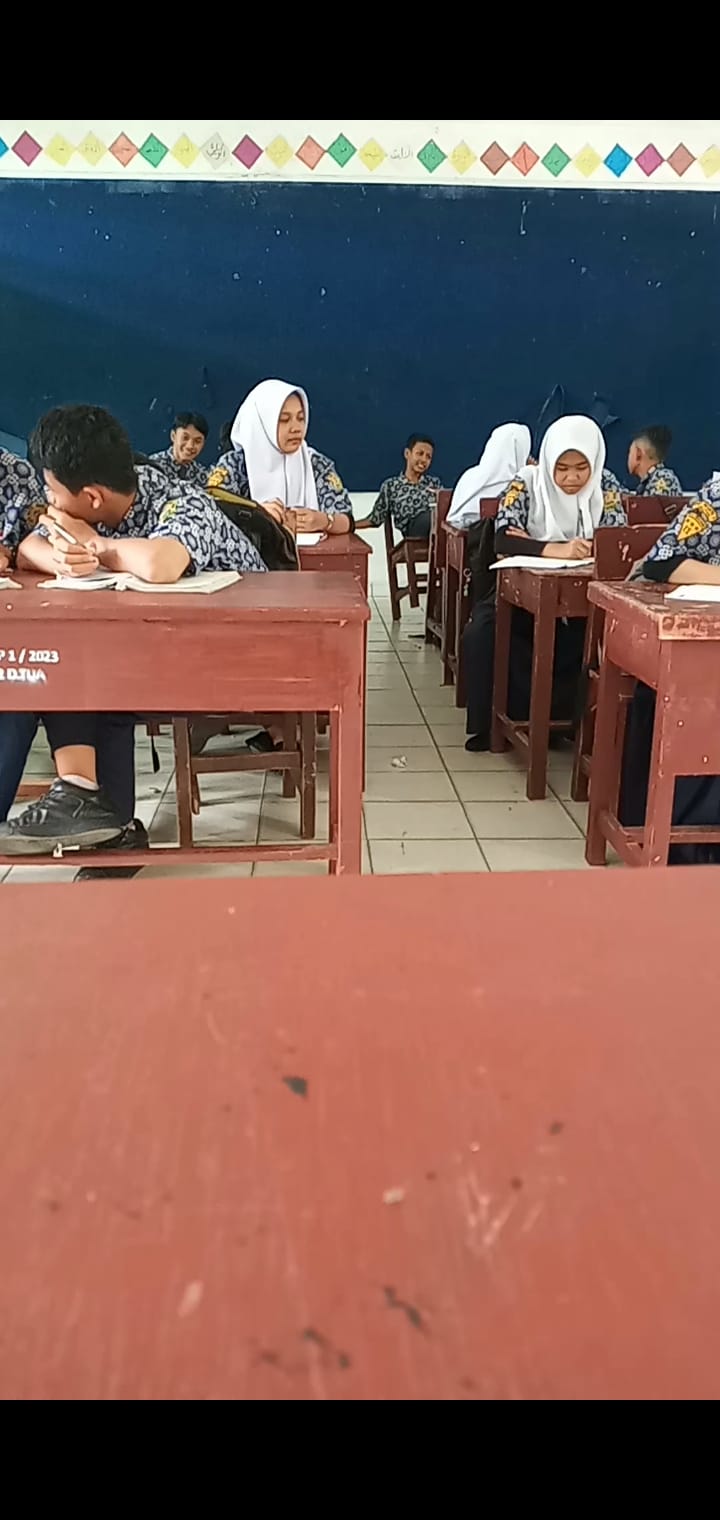 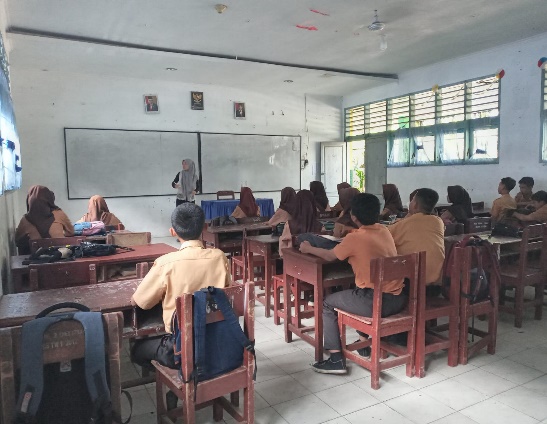 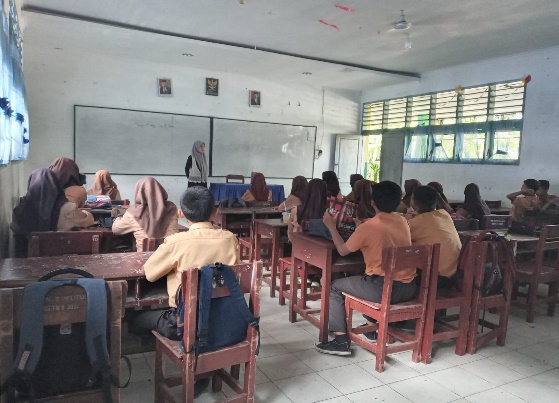 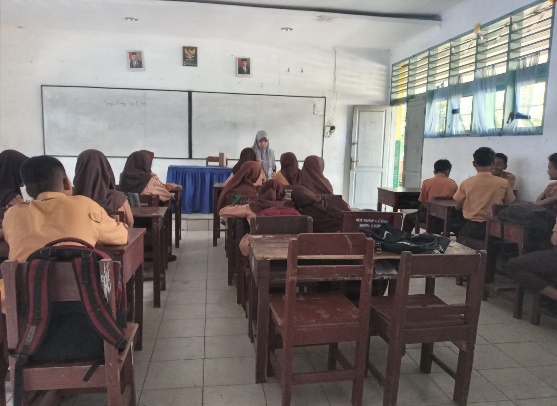 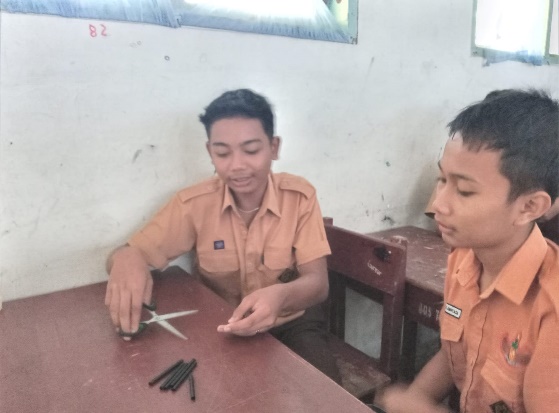 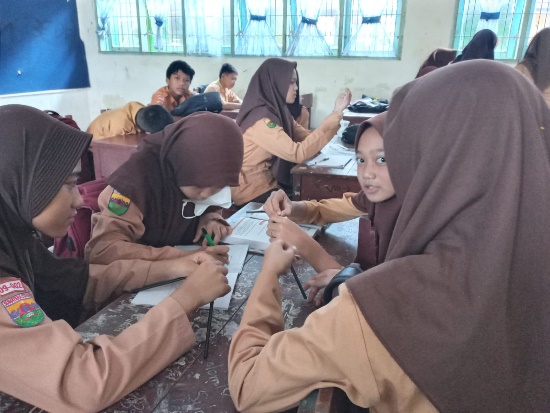 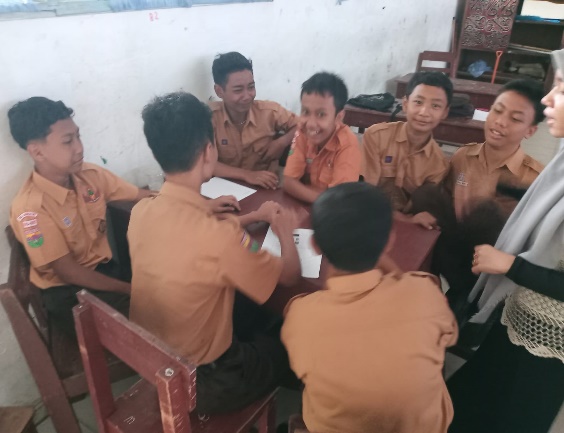 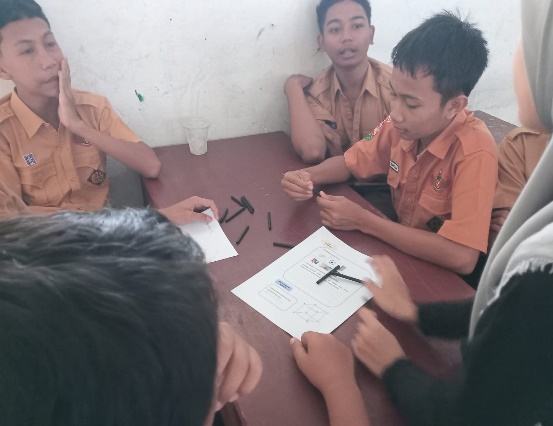 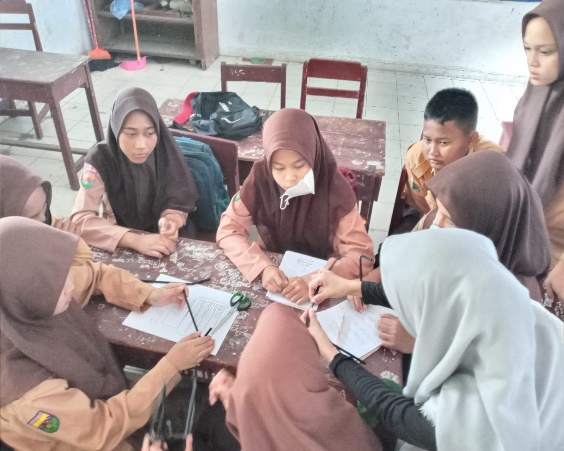 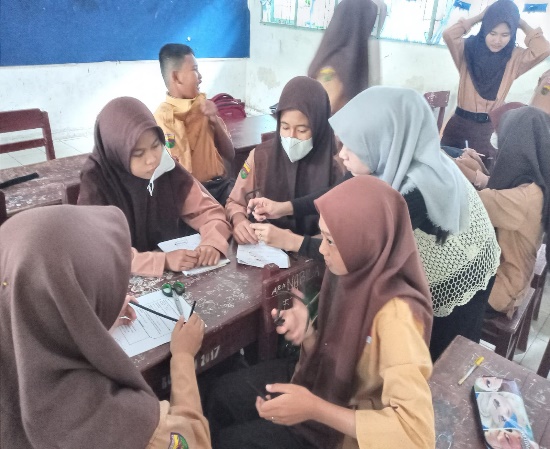 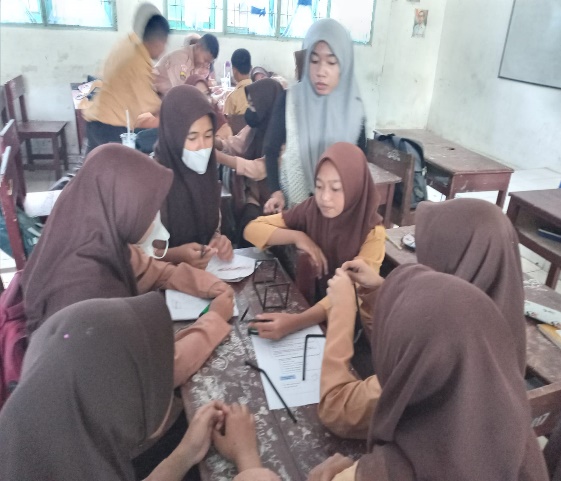 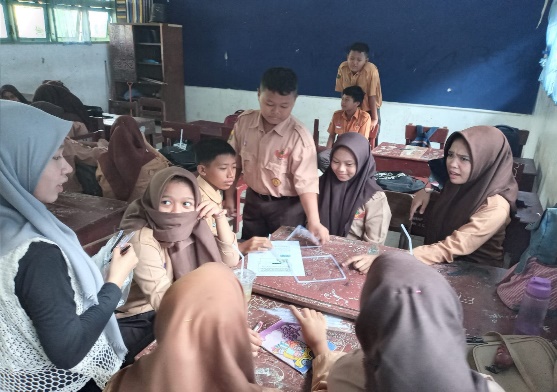 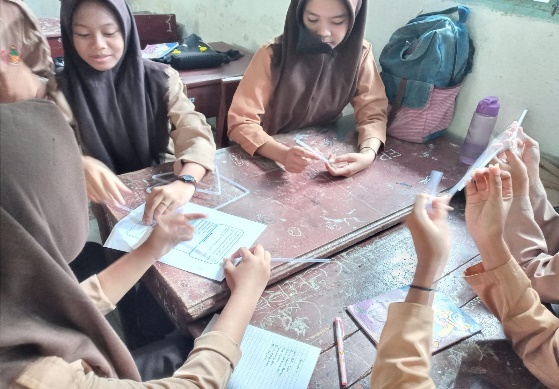 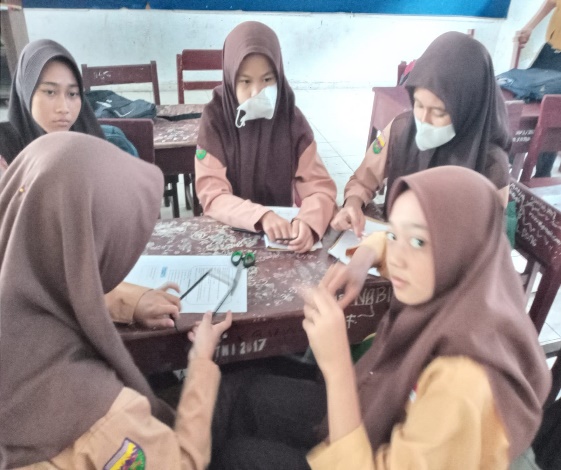 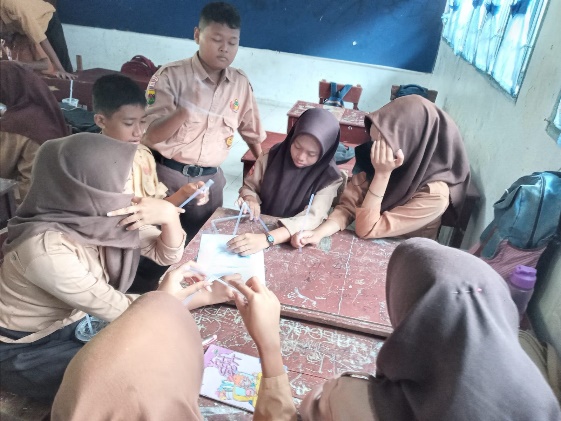 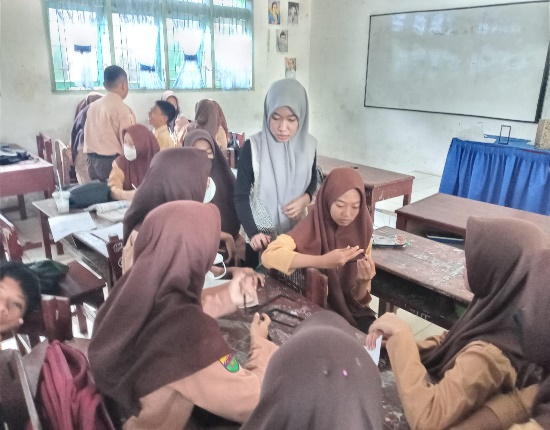 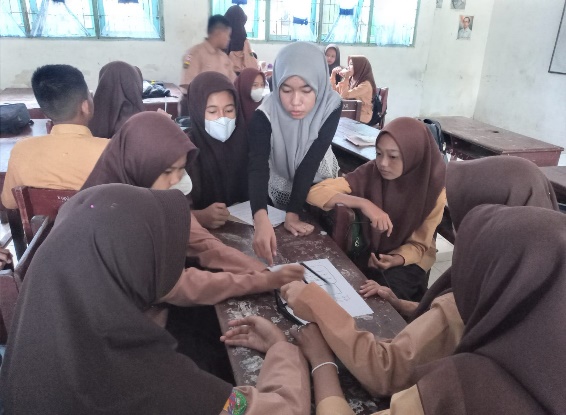 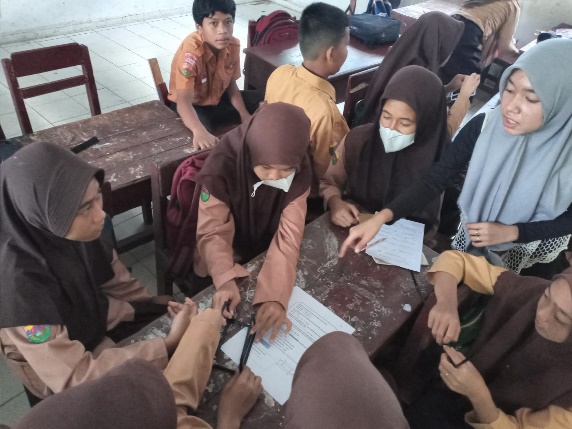 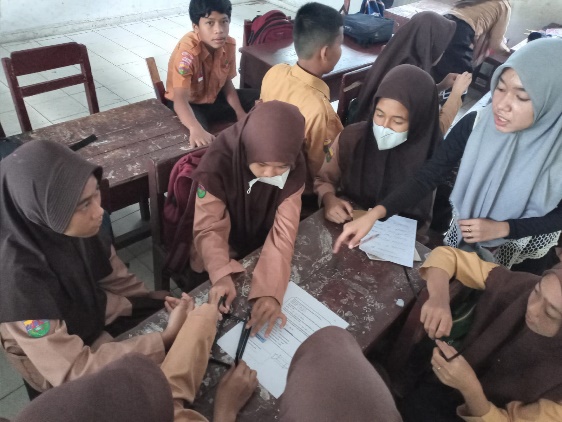 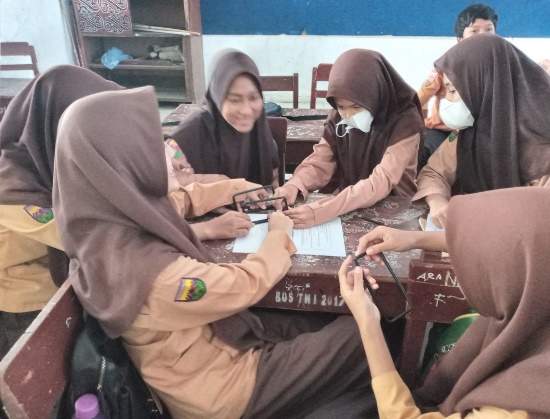 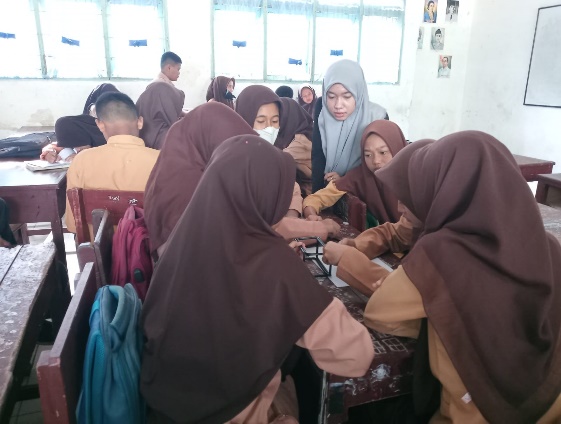 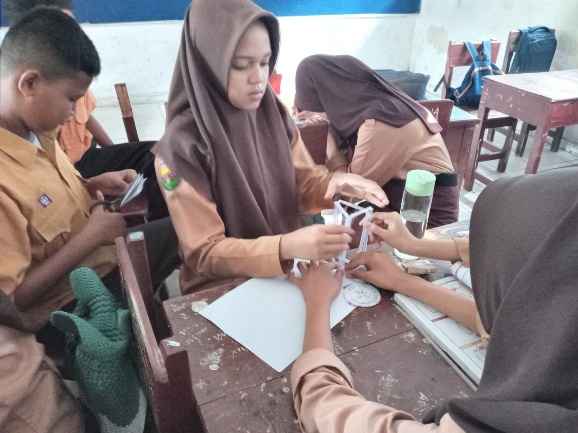 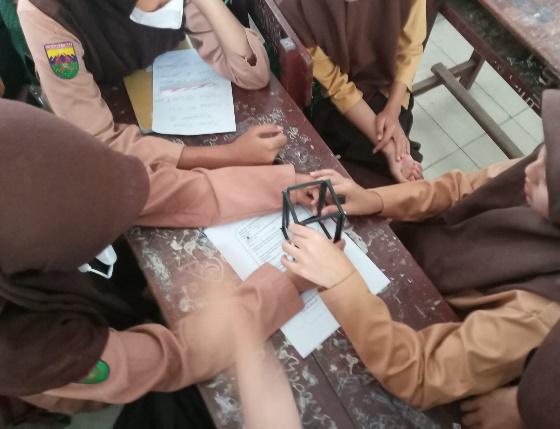 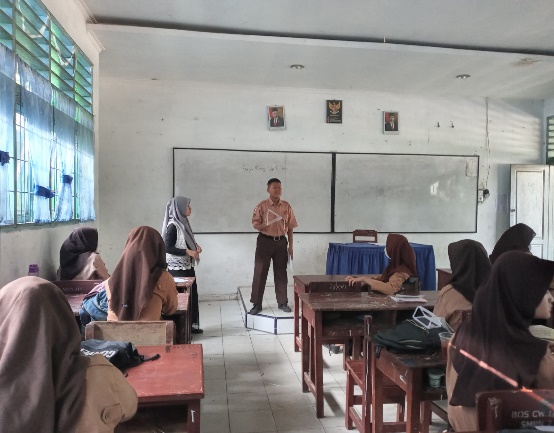 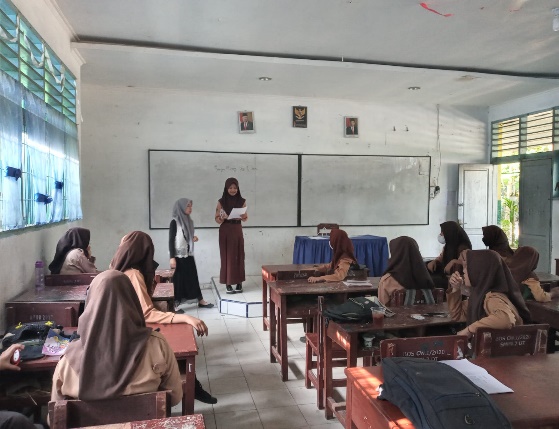 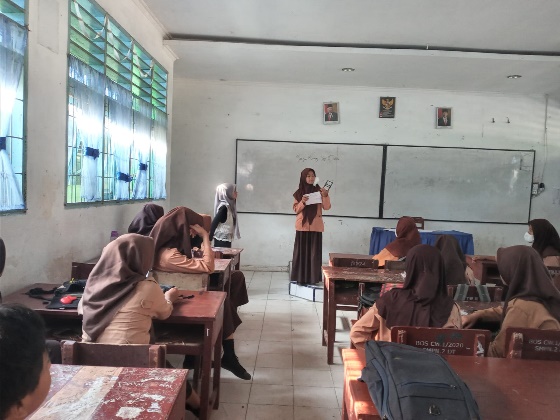 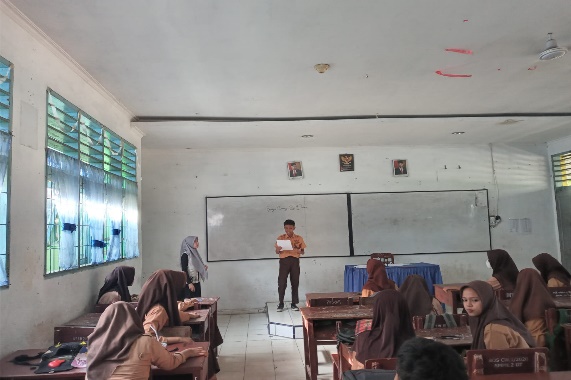 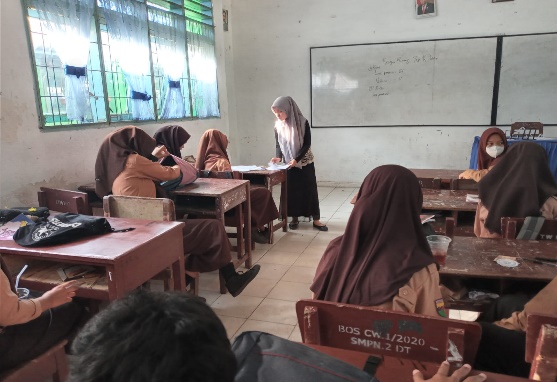 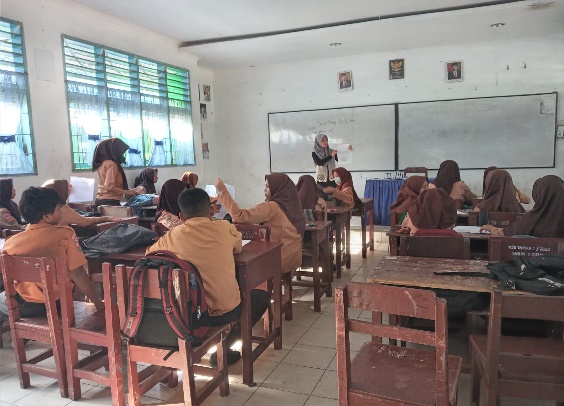 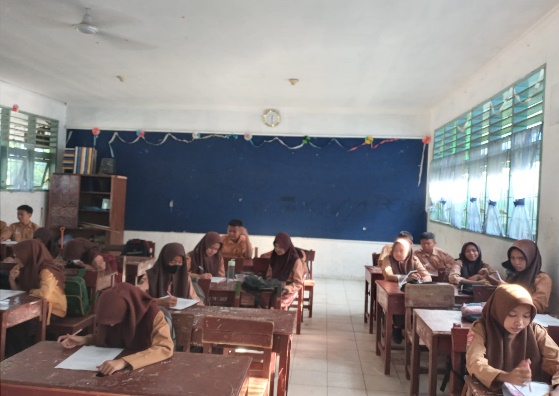 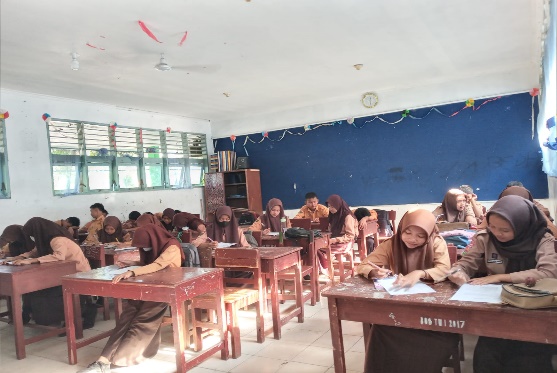 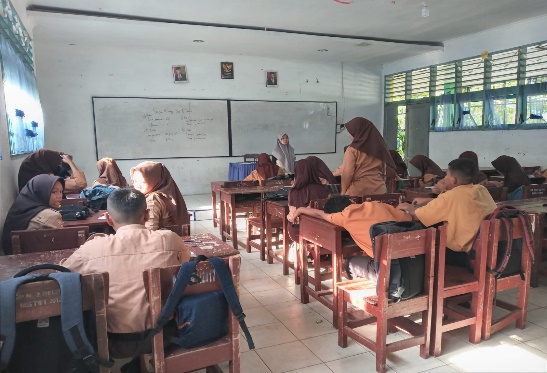 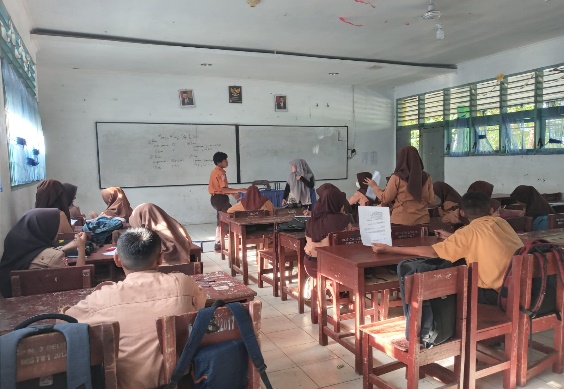 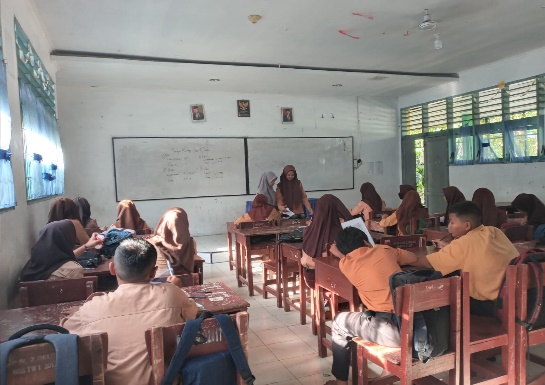 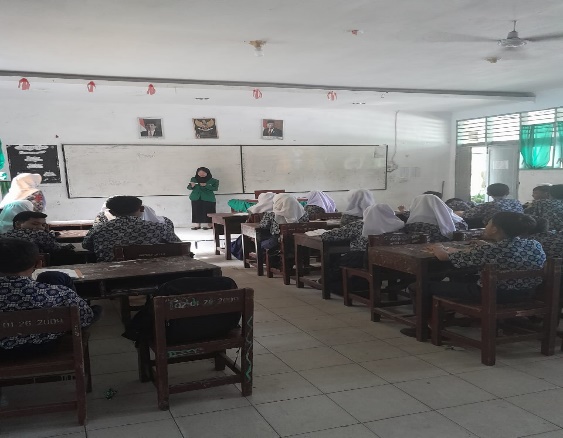 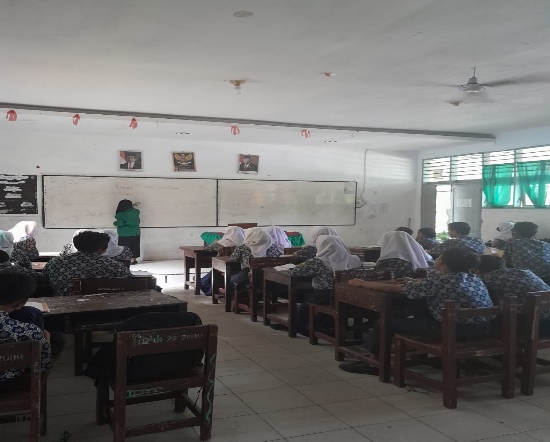 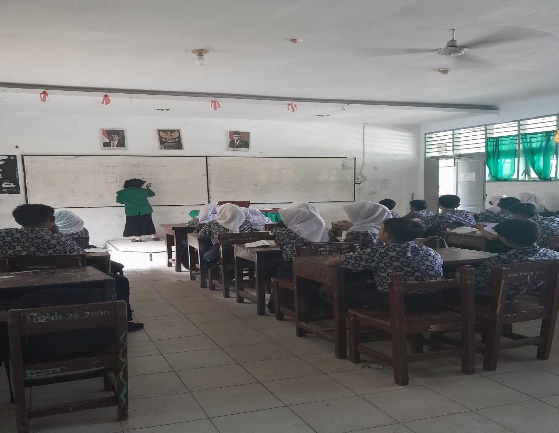 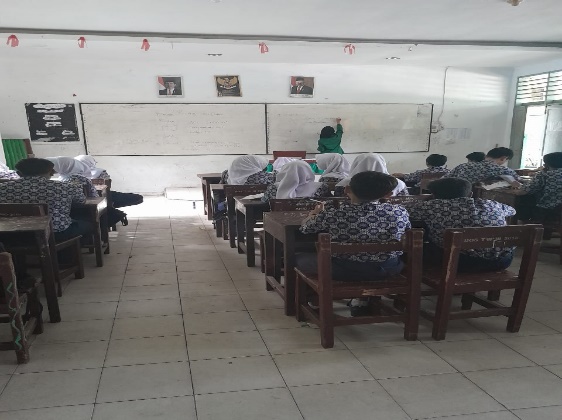 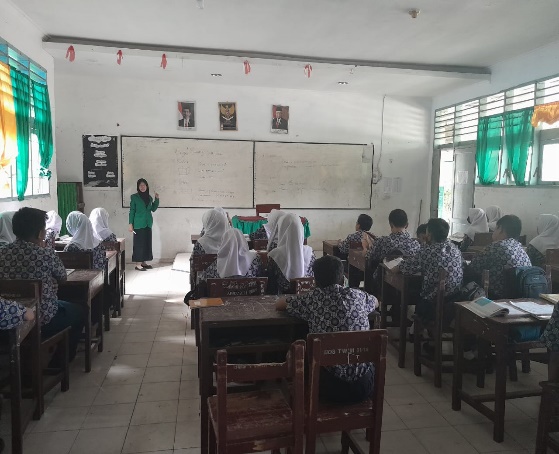 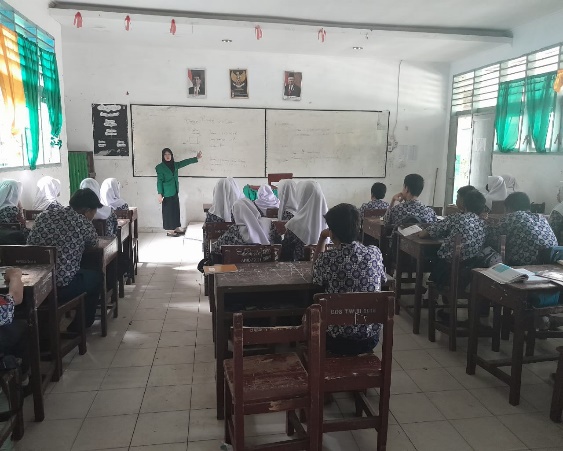 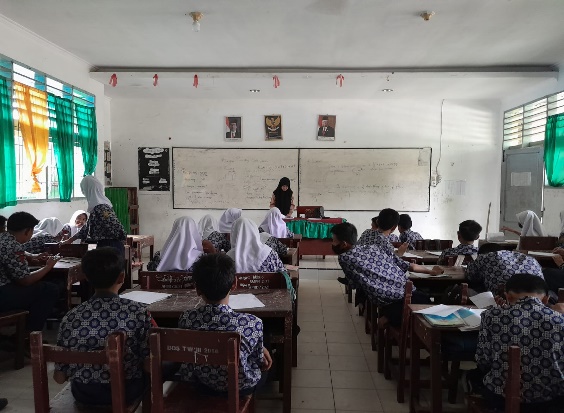 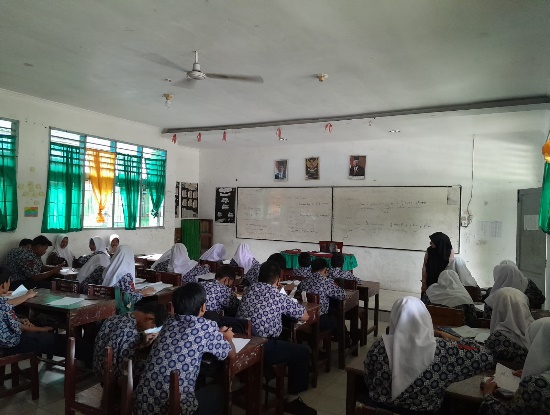 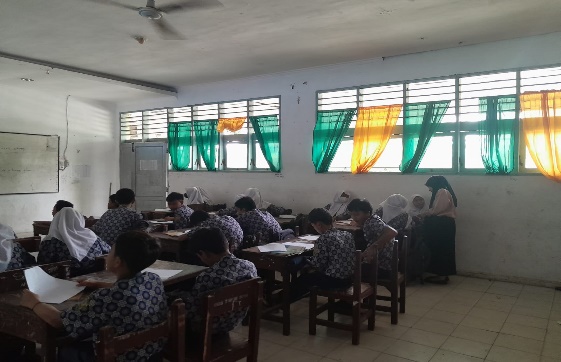 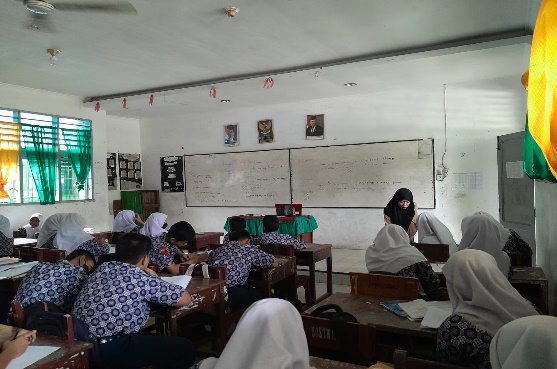 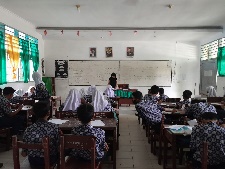 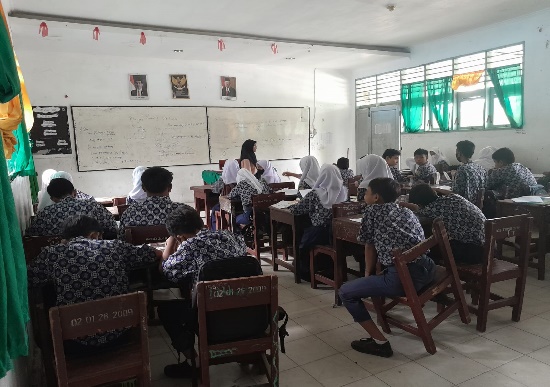 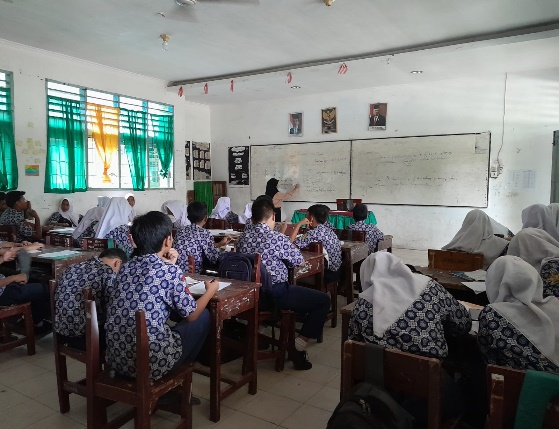 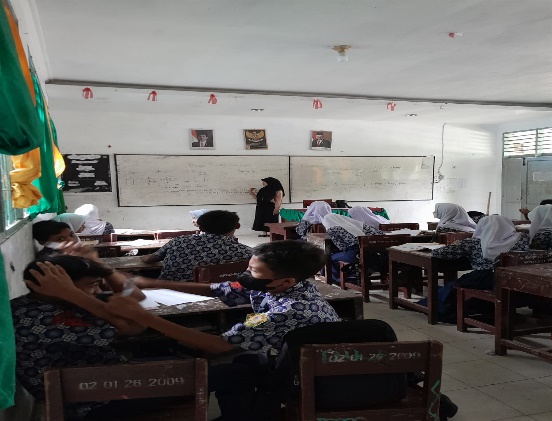 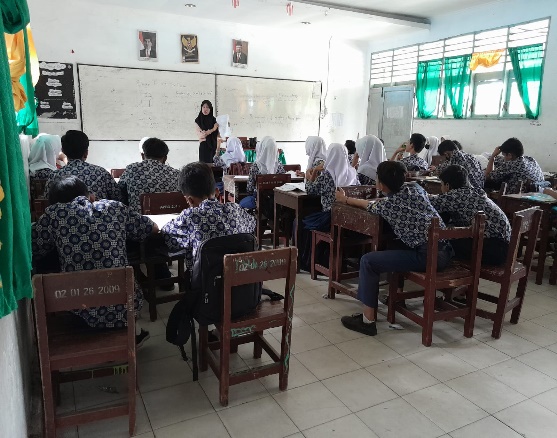 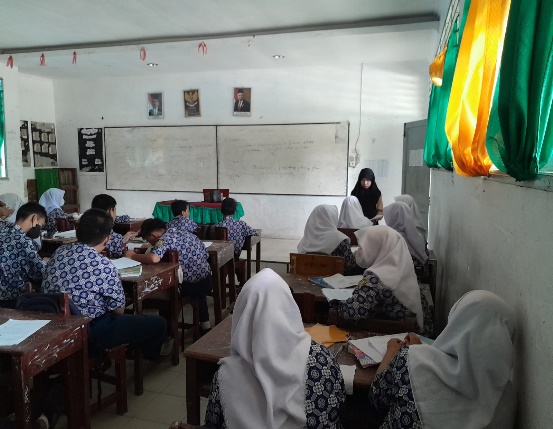 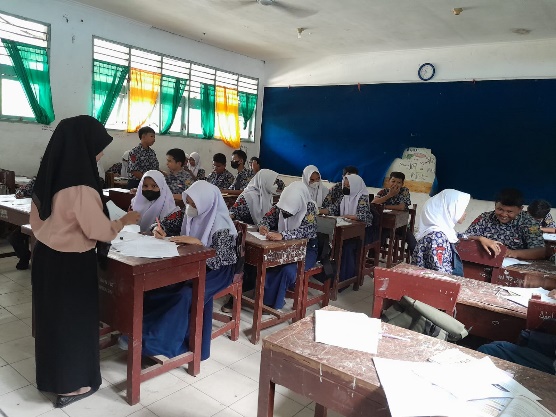 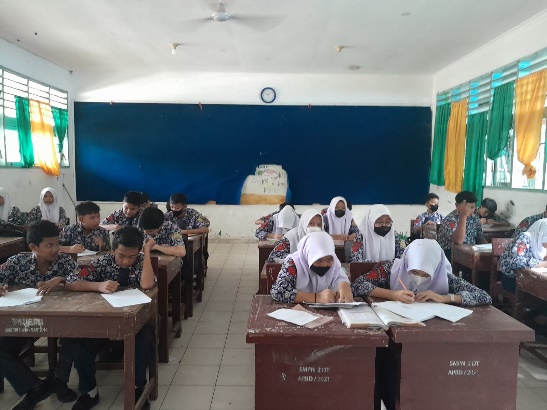 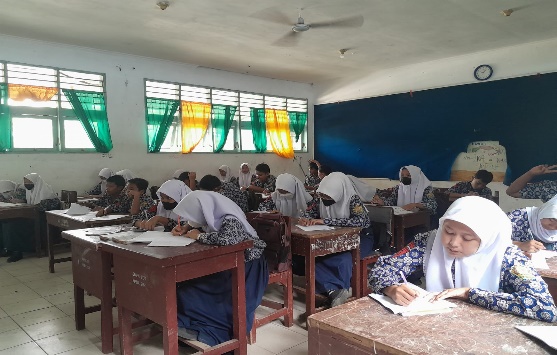 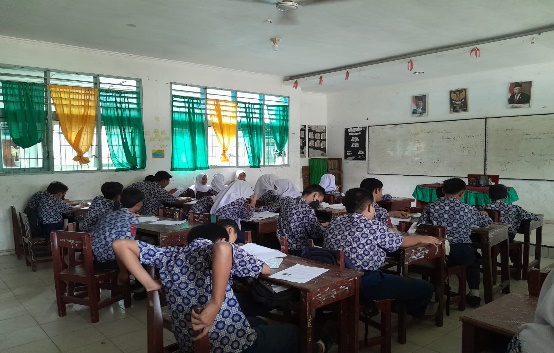 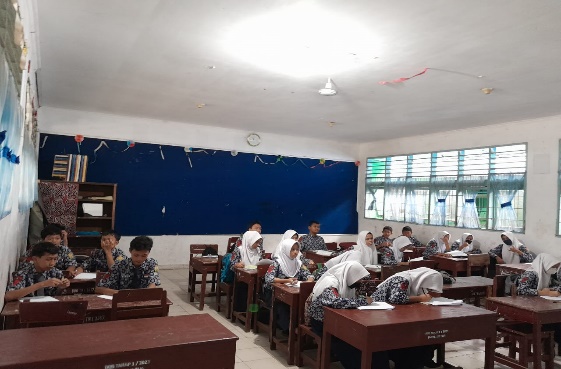 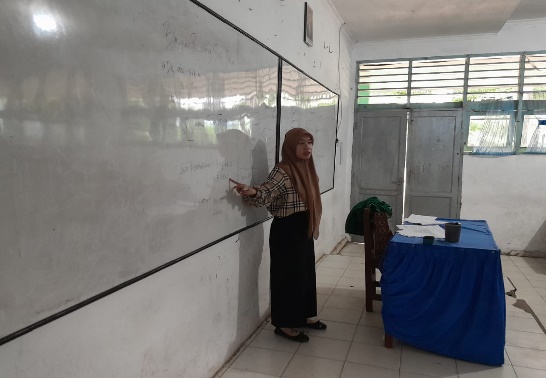 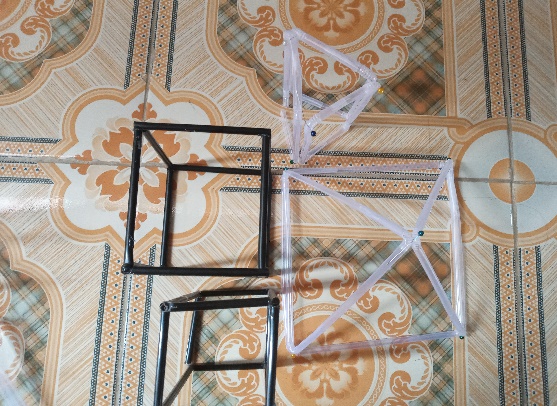 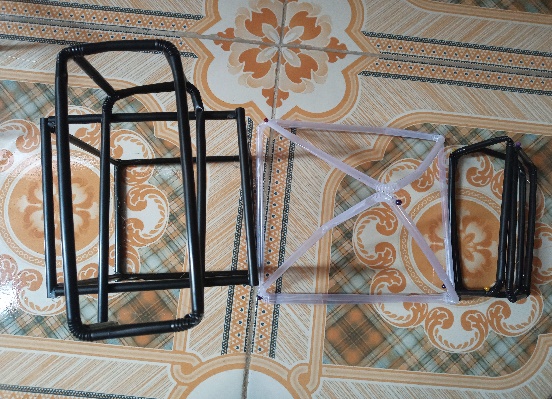 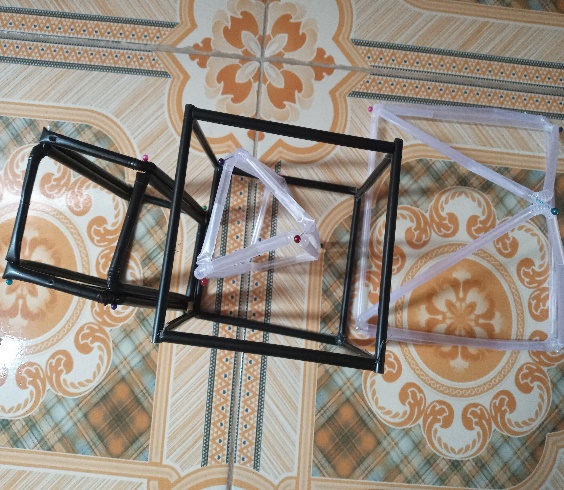 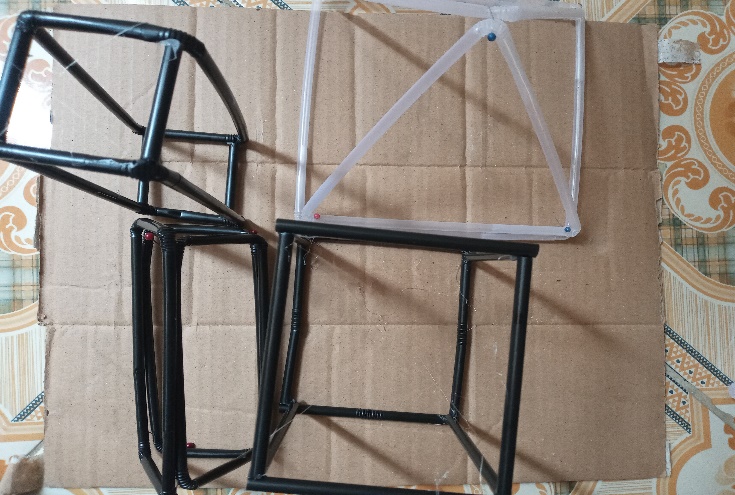 